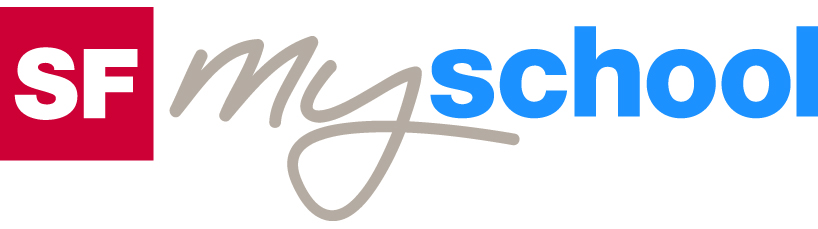 ArbeitsblattArbeitsblatt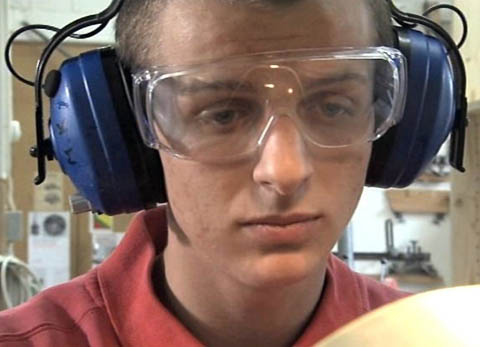 Das will ich werden: Schreinerpraktiker EBADas will ich werden: Schreinerpraktiker EBADas will ich werden: Schreinerpraktiker EBADas will ich werden: Schreinerpraktiker EBADas will ich werden: Schreinerpraktiker EBADas will ich werden: Schreinerpraktiker EBABerufsbilder aus der Schweiz (76)14:45 MinutenBerufsbilder aus der Schweiz (76)14:45 MinutenBerufsbilder aus der Schweiz (76)14:45 MinutenBerufsbilder aus der Schweiz (76)14:45 MinutenBerufsbilder aus der Schweiz (76)14:45 MinutenBerufsbilder aus der Schweiz (76)14:45 Minuten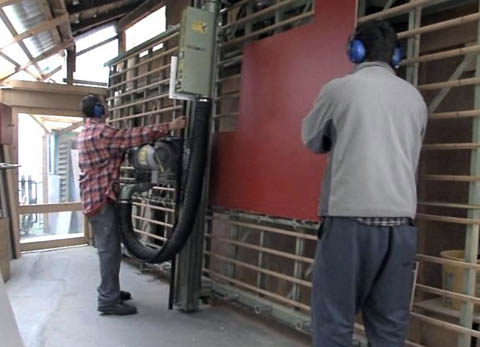 1. Wie lange dauert die Lehre zum Schreinerpraktiker EBA?2. Welche anschliessenden Aus- und Weiterbildungsmöglichkeiten bieten sich nach dieser Attest-Lehre an?3. Welche Voraussetzungen muss man für diesen Beruf mitbringen?4. Weshalb hat Sadat diesen Beruf gewählt?5. Was sind die Vorteile im Beruf des Schreinerpraktikers EBA?6. Was sind die Nachteile im Beruf des Schreinerpraktikers EBA?7. Wo arbeitet ein Schreinerpraktiker EBA?8. Welche Tätigkeiten übt ein Schreinerpraktiker EBA aus?9. Welche Fächer muss Sadat als Schreinerpraktikerlehrling EBA in der Schule unter anderem besuchen? Nenne drei!10. Wo liegen die Risiken im Beruf des Schreinerpraktikers EBA?11. Inwiefern beeinflusste Sadats Herkunft seine Berufswahl?12. Was hat dich an Sadats Porträt überrascht oder beeindruckt?13. Könntest du dir vorstellen, auch eine Lehre als SchreinerpraktikerIn EBA zu machen?1. Wie lange dauert die Lehre zum Schreinerpraktiker EBA?2. Welche anschliessenden Aus- und Weiterbildungsmöglichkeiten bieten sich nach dieser Attest-Lehre an?3. Welche Voraussetzungen muss man für diesen Beruf mitbringen?4. Weshalb hat Sadat diesen Beruf gewählt?5. Was sind die Vorteile im Beruf des Schreinerpraktikers EBA?6. Was sind die Nachteile im Beruf des Schreinerpraktikers EBA?7. Wo arbeitet ein Schreinerpraktiker EBA?8. Welche Tätigkeiten übt ein Schreinerpraktiker EBA aus?9. Welche Fächer muss Sadat als Schreinerpraktikerlehrling EBA in der Schule unter anderem besuchen? Nenne drei!10. Wo liegen die Risiken im Beruf des Schreinerpraktikers EBA?11. Inwiefern beeinflusste Sadats Herkunft seine Berufswahl?12. Was hat dich an Sadats Porträt überrascht oder beeindruckt?13. Könntest du dir vorstellen, auch eine Lehre als SchreinerpraktikerIn EBA zu machen?1. Wie lange dauert die Lehre zum Schreinerpraktiker EBA?2. Welche anschliessenden Aus- und Weiterbildungsmöglichkeiten bieten sich nach dieser Attest-Lehre an?3. Welche Voraussetzungen muss man für diesen Beruf mitbringen?4. Weshalb hat Sadat diesen Beruf gewählt?5. Was sind die Vorteile im Beruf des Schreinerpraktikers EBA?6. Was sind die Nachteile im Beruf des Schreinerpraktikers EBA?7. Wo arbeitet ein Schreinerpraktiker EBA?8. Welche Tätigkeiten übt ein Schreinerpraktiker EBA aus?9. Welche Fächer muss Sadat als Schreinerpraktikerlehrling EBA in der Schule unter anderem besuchen? Nenne drei!10. Wo liegen die Risiken im Beruf des Schreinerpraktikers EBA?11. Inwiefern beeinflusste Sadats Herkunft seine Berufswahl?12. Was hat dich an Sadats Porträt überrascht oder beeindruckt?13. Könntest du dir vorstellen, auch eine Lehre als SchreinerpraktikerIn EBA zu machen?1. Wie lange dauert die Lehre zum Schreinerpraktiker EBA?2. Welche anschliessenden Aus- und Weiterbildungsmöglichkeiten bieten sich nach dieser Attest-Lehre an?3. Welche Voraussetzungen muss man für diesen Beruf mitbringen?4. Weshalb hat Sadat diesen Beruf gewählt?5. Was sind die Vorteile im Beruf des Schreinerpraktikers EBA?6. Was sind die Nachteile im Beruf des Schreinerpraktikers EBA?7. Wo arbeitet ein Schreinerpraktiker EBA?8. Welche Tätigkeiten übt ein Schreinerpraktiker EBA aus?9. Welche Fächer muss Sadat als Schreinerpraktikerlehrling EBA in der Schule unter anderem besuchen? Nenne drei!10. Wo liegen die Risiken im Beruf des Schreinerpraktikers EBA?11. Inwiefern beeinflusste Sadats Herkunft seine Berufswahl?12. Was hat dich an Sadats Porträt überrascht oder beeindruckt?13. Könntest du dir vorstellen, auch eine Lehre als SchreinerpraktikerIn EBA zu machen?1. Wie lange dauert die Lehre zum Schreinerpraktiker EBA?2. Welche anschliessenden Aus- und Weiterbildungsmöglichkeiten bieten sich nach dieser Attest-Lehre an?3. Welche Voraussetzungen muss man für diesen Beruf mitbringen?4. Weshalb hat Sadat diesen Beruf gewählt?5. Was sind die Vorteile im Beruf des Schreinerpraktikers EBA?6. Was sind die Nachteile im Beruf des Schreinerpraktikers EBA?7. Wo arbeitet ein Schreinerpraktiker EBA?8. Welche Tätigkeiten übt ein Schreinerpraktiker EBA aus?9. Welche Fächer muss Sadat als Schreinerpraktikerlehrling EBA in der Schule unter anderem besuchen? Nenne drei!10. Wo liegen die Risiken im Beruf des Schreinerpraktikers EBA?11. Inwiefern beeinflusste Sadats Herkunft seine Berufswahl?12. Was hat dich an Sadats Porträt überrascht oder beeindruckt?13. Könntest du dir vorstellen, auch eine Lehre als SchreinerpraktikerIn EBA zu machen?1. Wie lange dauert die Lehre zum Schreinerpraktiker EBA?2. Welche anschliessenden Aus- und Weiterbildungsmöglichkeiten bieten sich nach dieser Attest-Lehre an?3. Welche Voraussetzungen muss man für diesen Beruf mitbringen?4. Weshalb hat Sadat diesen Beruf gewählt?5. Was sind die Vorteile im Beruf des Schreinerpraktikers EBA?6. Was sind die Nachteile im Beruf des Schreinerpraktikers EBA?7. Wo arbeitet ein Schreinerpraktiker EBA?8. Welche Tätigkeiten übt ein Schreinerpraktiker EBA aus?9. Welche Fächer muss Sadat als Schreinerpraktikerlehrling EBA in der Schule unter anderem besuchen? Nenne drei!10. Wo liegen die Risiken im Beruf des Schreinerpraktikers EBA?11. Inwiefern beeinflusste Sadats Herkunft seine Berufswahl?12. Was hat dich an Sadats Porträt überrascht oder beeindruckt?13. Könntest du dir vorstellen, auch eine Lehre als SchreinerpraktikerIn EBA zu machen?1. Wie lange dauert die Lehre zum Schreinerpraktiker EBA?2. Welche anschliessenden Aus- und Weiterbildungsmöglichkeiten bieten sich nach dieser Attest-Lehre an?3. Welche Voraussetzungen muss man für diesen Beruf mitbringen?4. Weshalb hat Sadat diesen Beruf gewählt?5. Was sind die Vorteile im Beruf des Schreinerpraktikers EBA?6. Was sind die Nachteile im Beruf des Schreinerpraktikers EBA?7. Wo arbeitet ein Schreinerpraktiker EBA?8. Welche Tätigkeiten übt ein Schreinerpraktiker EBA aus?9. Welche Fächer muss Sadat als Schreinerpraktikerlehrling EBA in der Schule unter anderem besuchen? Nenne drei!10. Wo liegen die Risiken im Beruf des Schreinerpraktikers EBA?11. Inwiefern beeinflusste Sadats Herkunft seine Berufswahl?12. Was hat dich an Sadats Porträt überrascht oder beeindruckt?13. Könntest du dir vorstellen, auch eine Lehre als SchreinerpraktikerIn EBA zu machen?1. Wie lange dauert die Lehre zum Schreinerpraktiker EBA?2. Welche anschliessenden Aus- und Weiterbildungsmöglichkeiten bieten sich nach dieser Attest-Lehre an?3. Welche Voraussetzungen muss man für diesen Beruf mitbringen?4. Weshalb hat Sadat diesen Beruf gewählt?5. Was sind die Vorteile im Beruf des Schreinerpraktikers EBA?6. Was sind die Nachteile im Beruf des Schreinerpraktikers EBA?7. Wo arbeitet ein Schreinerpraktiker EBA?8. Welche Tätigkeiten übt ein Schreinerpraktiker EBA aus?9. Welche Fächer muss Sadat als Schreinerpraktikerlehrling EBA in der Schule unter anderem besuchen? Nenne drei!10. Wo liegen die Risiken im Beruf des Schreinerpraktikers EBA?11. Inwiefern beeinflusste Sadats Herkunft seine Berufswahl?12. Was hat dich an Sadats Porträt überrascht oder beeindruckt?13. Könntest du dir vorstellen, auch eine Lehre als SchreinerpraktikerIn EBA zu machen?1. Wie lange dauert die Lehre zum Schreinerpraktiker EBA?2. Welche anschliessenden Aus- und Weiterbildungsmöglichkeiten bieten sich nach dieser Attest-Lehre an?3. Welche Voraussetzungen muss man für diesen Beruf mitbringen?4. Weshalb hat Sadat diesen Beruf gewählt?5. Was sind die Vorteile im Beruf des Schreinerpraktikers EBA?6. Was sind die Nachteile im Beruf des Schreinerpraktikers EBA?7. Wo arbeitet ein Schreinerpraktiker EBA?8. Welche Tätigkeiten übt ein Schreinerpraktiker EBA aus?9. Welche Fächer muss Sadat als Schreinerpraktikerlehrling EBA in der Schule unter anderem besuchen? Nenne drei!10. Wo liegen die Risiken im Beruf des Schreinerpraktikers EBA?11. Inwiefern beeinflusste Sadats Herkunft seine Berufswahl?12. Was hat dich an Sadats Porträt überrascht oder beeindruckt?13. Könntest du dir vorstellen, auch eine Lehre als SchreinerpraktikerIn EBA zu machen?1. Wie lange dauert die Lehre zum Schreinerpraktiker EBA?2. Welche anschliessenden Aus- und Weiterbildungsmöglichkeiten bieten sich nach dieser Attest-Lehre an?3. Welche Voraussetzungen muss man für diesen Beruf mitbringen?4. Weshalb hat Sadat diesen Beruf gewählt?5. Was sind die Vorteile im Beruf des Schreinerpraktikers EBA?6. Was sind die Nachteile im Beruf des Schreinerpraktikers EBA?7. Wo arbeitet ein Schreinerpraktiker EBA?8. Welche Tätigkeiten übt ein Schreinerpraktiker EBA aus?9. Welche Fächer muss Sadat als Schreinerpraktikerlehrling EBA in der Schule unter anderem besuchen? Nenne drei!10. Wo liegen die Risiken im Beruf des Schreinerpraktikers EBA?11. Inwiefern beeinflusste Sadats Herkunft seine Berufswahl?12. Was hat dich an Sadats Porträt überrascht oder beeindruckt?13. Könntest du dir vorstellen, auch eine Lehre als SchreinerpraktikerIn EBA zu machen?1. Wie lange dauert die Lehre zum Schreinerpraktiker EBA?2. Welche anschliessenden Aus- und Weiterbildungsmöglichkeiten bieten sich nach dieser Attest-Lehre an?3. Welche Voraussetzungen muss man für diesen Beruf mitbringen?4. Weshalb hat Sadat diesen Beruf gewählt?5. Was sind die Vorteile im Beruf des Schreinerpraktikers EBA?6. Was sind die Nachteile im Beruf des Schreinerpraktikers EBA?7. Wo arbeitet ein Schreinerpraktiker EBA?8. Welche Tätigkeiten übt ein Schreinerpraktiker EBA aus?9. Welche Fächer muss Sadat als Schreinerpraktikerlehrling EBA in der Schule unter anderem besuchen? Nenne drei!10. Wo liegen die Risiken im Beruf des Schreinerpraktikers EBA?11. Inwiefern beeinflusste Sadats Herkunft seine Berufswahl?12. Was hat dich an Sadats Porträt überrascht oder beeindruckt?13. Könntest du dir vorstellen, auch eine Lehre als SchreinerpraktikerIn EBA zu machen?1. Wie lange dauert die Lehre zum Schreinerpraktiker EBA?2. Welche anschliessenden Aus- und Weiterbildungsmöglichkeiten bieten sich nach dieser Attest-Lehre an?3. Welche Voraussetzungen muss man für diesen Beruf mitbringen?4. Weshalb hat Sadat diesen Beruf gewählt?5. Was sind die Vorteile im Beruf des Schreinerpraktikers EBA?6. Was sind die Nachteile im Beruf des Schreinerpraktikers EBA?7. Wo arbeitet ein Schreinerpraktiker EBA?8. Welche Tätigkeiten übt ein Schreinerpraktiker EBA aus?9. Welche Fächer muss Sadat als Schreinerpraktikerlehrling EBA in der Schule unter anderem besuchen? Nenne drei!10. Wo liegen die Risiken im Beruf des Schreinerpraktikers EBA?11. Inwiefern beeinflusste Sadats Herkunft seine Berufswahl?12. Was hat dich an Sadats Porträt überrascht oder beeindruckt?13. Könntest du dir vorstellen, auch eine Lehre als SchreinerpraktikerIn EBA zu machen?1. Wie lange dauert die Lehre zum Schreinerpraktiker EBA?2. Welche anschliessenden Aus- und Weiterbildungsmöglichkeiten bieten sich nach dieser Attest-Lehre an?3. Welche Voraussetzungen muss man für diesen Beruf mitbringen?4. Weshalb hat Sadat diesen Beruf gewählt?5. Was sind die Vorteile im Beruf des Schreinerpraktikers EBA?6. Was sind die Nachteile im Beruf des Schreinerpraktikers EBA?7. Wo arbeitet ein Schreinerpraktiker EBA?8. Welche Tätigkeiten übt ein Schreinerpraktiker EBA aus?9. Welche Fächer muss Sadat als Schreinerpraktikerlehrling EBA in der Schule unter anderem besuchen? Nenne drei!10. Wo liegen die Risiken im Beruf des Schreinerpraktikers EBA?11. Inwiefern beeinflusste Sadats Herkunft seine Berufswahl?12. Was hat dich an Sadats Porträt überrascht oder beeindruckt?13. Könntest du dir vorstellen, auch eine Lehre als SchreinerpraktikerIn EBA zu machen?1. Wie lange dauert die Lehre zum Schreinerpraktiker EBA?2. Welche anschliessenden Aus- und Weiterbildungsmöglichkeiten bieten sich nach dieser Attest-Lehre an?3. Welche Voraussetzungen muss man für diesen Beruf mitbringen?4. Weshalb hat Sadat diesen Beruf gewählt?5. Was sind die Vorteile im Beruf des Schreinerpraktikers EBA?6. Was sind die Nachteile im Beruf des Schreinerpraktikers EBA?7. Wo arbeitet ein Schreinerpraktiker EBA?8. Welche Tätigkeiten übt ein Schreinerpraktiker EBA aus?9. Welche Fächer muss Sadat als Schreinerpraktikerlehrling EBA in der Schule unter anderem besuchen? Nenne drei!10. Wo liegen die Risiken im Beruf des Schreinerpraktikers EBA?11. Inwiefern beeinflusste Sadats Herkunft seine Berufswahl?12. Was hat dich an Sadats Porträt überrascht oder beeindruckt?13. Könntest du dir vorstellen, auch eine Lehre als SchreinerpraktikerIn EBA zu machen?1. Wie lange dauert die Lehre zum Schreinerpraktiker EBA?2. Welche anschliessenden Aus- und Weiterbildungsmöglichkeiten bieten sich nach dieser Attest-Lehre an?3. Welche Voraussetzungen muss man für diesen Beruf mitbringen?4. Weshalb hat Sadat diesen Beruf gewählt?5. Was sind die Vorteile im Beruf des Schreinerpraktikers EBA?6. Was sind die Nachteile im Beruf des Schreinerpraktikers EBA?7. Wo arbeitet ein Schreinerpraktiker EBA?8. Welche Tätigkeiten übt ein Schreinerpraktiker EBA aus?9. Welche Fächer muss Sadat als Schreinerpraktikerlehrling EBA in der Schule unter anderem besuchen? Nenne drei!10. Wo liegen die Risiken im Beruf des Schreinerpraktikers EBA?11. Inwiefern beeinflusste Sadats Herkunft seine Berufswahl?12. Was hat dich an Sadats Porträt überrascht oder beeindruckt?13. Könntest du dir vorstellen, auch eine Lehre als SchreinerpraktikerIn EBA zu machen?1. Wie lange dauert die Lehre zum Schreinerpraktiker EBA?2. Welche anschliessenden Aus- und Weiterbildungsmöglichkeiten bieten sich nach dieser Attest-Lehre an?3. Welche Voraussetzungen muss man für diesen Beruf mitbringen?4. Weshalb hat Sadat diesen Beruf gewählt?5. Was sind die Vorteile im Beruf des Schreinerpraktikers EBA?6. Was sind die Nachteile im Beruf des Schreinerpraktikers EBA?7. Wo arbeitet ein Schreinerpraktiker EBA?8. Welche Tätigkeiten übt ein Schreinerpraktiker EBA aus?9. Welche Fächer muss Sadat als Schreinerpraktikerlehrling EBA in der Schule unter anderem besuchen? Nenne drei!10. Wo liegen die Risiken im Beruf des Schreinerpraktikers EBA?11. Inwiefern beeinflusste Sadats Herkunft seine Berufswahl?12. Was hat dich an Sadats Porträt überrascht oder beeindruckt?13. Könntest du dir vorstellen, auch eine Lehre als SchreinerpraktikerIn EBA zu machen?1. Wie lange dauert die Lehre zum Schreinerpraktiker EBA?2. Welche anschliessenden Aus- und Weiterbildungsmöglichkeiten bieten sich nach dieser Attest-Lehre an?3. Welche Voraussetzungen muss man für diesen Beruf mitbringen?4. Weshalb hat Sadat diesen Beruf gewählt?5. Was sind die Vorteile im Beruf des Schreinerpraktikers EBA?6. Was sind die Nachteile im Beruf des Schreinerpraktikers EBA?7. Wo arbeitet ein Schreinerpraktiker EBA?8. Welche Tätigkeiten übt ein Schreinerpraktiker EBA aus?9. Welche Fächer muss Sadat als Schreinerpraktikerlehrling EBA in der Schule unter anderem besuchen? Nenne drei!10. Wo liegen die Risiken im Beruf des Schreinerpraktikers EBA?11. Inwiefern beeinflusste Sadats Herkunft seine Berufswahl?12. Was hat dich an Sadats Porträt überrascht oder beeindruckt?13. Könntest du dir vorstellen, auch eine Lehre als SchreinerpraktikerIn EBA zu machen?1. Wie lange dauert die Lehre zum Schreinerpraktiker EBA?2. Welche anschliessenden Aus- und Weiterbildungsmöglichkeiten bieten sich nach dieser Attest-Lehre an?3. Welche Voraussetzungen muss man für diesen Beruf mitbringen?4. Weshalb hat Sadat diesen Beruf gewählt?5. Was sind die Vorteile im Beruf des Schreinerpraktikers EBA?6. Was sind die Nachteile im Beruf des Schreinerpraktikers EBA?7. Wo arbeitet ein Schreinerpraktiker EBA?8. Welche Tätigkeiten übt ein Schreinerpraktiker EBA aus?9. Welche Fächer muss Sadat als Schreinerpraktikerlehrling EBA in der Schule unter anderem besuchen? Nenne drei!10. Wo liegen die Risiken im Beruf des Schreinerpraktikers EBA?11. Inwiefern beeinflusste Sadats Herkunft seine Berufswahl?12. Was hat dich an Sadats Porträt überrascht oder beeindruckt?13. Könntest du dir vorstellen, auch eine Lehre als SchreinerpraktikerIn EBA zu machen?1. Wie lange dauert die Lehre zum Schreinerpraktiker EBA?2. Welche anschliessenden Aus- und Weiterbildungsmöglichkeiten bieten sich nach dieser Attest-Lehre an?3. Welche Voraussetzungen muss man für diesen Beruf mitbringen?4. Weshalb hat Sadat diesen Beruf gewählt?5. Was sind die Vorteile im Beruf des Schreinerpraktikers EBA?6. Was sind die Nachteile im Beruf des Schreinerpraktikers EBA?7. Wo arbeitet ein Schreinerpraktiker EBA?8. Welche Tätigkeiten übt ein Schreinerpraktiker EBA aus?9. Welche Fächer muss Sadat als Schreinerpraktikerlehrling EBA in der Schule unter anderem besuchen? Nenne drei!10. Wo liegen die Risiken im Beruf des Schreinerpraktikers EBA?11. Inwiefern beeinflusste Sadats Herkunft seine Berufswahl?12. Was hat dich an Sadats Porträt überrascht oder beeindruckt?13. Könntest du dir vorstellen, auch eine Lehre als SchreinerpraktikerIn EBA zu machen?1. Wie lange dauert die Lehre zum Schreinerpraktiker EBA?2. Welche anschliessenden Aus- und Weiterbildungsmöglichkeiten bieten sich nach dieser Attest-Lehre an?3. Welche Voraussetzungen muss man für diesen Beruf mitbringen?4. Weshalb hat Sadat diesen Beruf gewählt?5. Was sind die Vorteile im Beruf des Schreinerpraktikers EBA?6. Was sind die Nachteile im Beruf des Schreinerpraktikers EBA?7. Wo arbeitet ein Schreinerpraktiker EBA?8. Welche Tätigkeiten übt ein Schreinerpraktiker EBA aus?9. Welche Fächer muss Sadat als Schreinerpraktikerlehrling EBA in der Schule unter anderem besuchen? Nenne drei!10. Wo liegen die Risiken im Beruf des Schreinerpraktikers EBA?11. Inwiefern beeinflusste Sadats Herkunft seine Berufswahl?12. Was hat dich an Sadats Porträt überrascht oder beeindruckt?13. Könntest du dir vorstellen, auch eine Lehre als SchreinerpraktikerIn EBA zu machen?1. Wie lange dauert die Lehre zum Schreinerpraktiker EBA?2. Welche anschliessenden Aus- und Weiterbildungsmöglichkeiten bieten sich nach dieser Attest-Lehre an?3. Welche Voraussetzungen muss man für diesen Beruf mitbringen?4. Weshalb hat Sadat diesen Beruf gewählt?5. Was sind die Vorteile im Beruf des Schreinerpraktikers EBA?6. Was sind die Nachteile im Beruf des Schreinerpraktikers EBA?7. Wo arbeitet ein Schreinerpraktiker EBA?8. Welche Tätigkeiten übt ein Schreinerpraktiker EBA aus?9. Welche Fächer muss Sadat als Schreinerpraktikerlehrling EBA in der Schule unter anderem besuchen? Nenne drei!10. Wo liegen die Risiken im Beruf des Schreinerpraktikers EBA?11. Inwiefern beeinflusste Sadats Herkunft seine Berufswahl?12. Was hat dich an Sadats Porträt überrascht oder beeindruckt?13. Könntest du dir vorstellen, auch eine Lehre als SchreinerpraktikerIn EBA zu machen?1. Wie lange dauert die Lehre zum Schreinerpraktiker EBA?2. Welche anschliessenden Aus- und Weiterbildungsmöglichkeiten bieten sich nach dieser Attest-Lehre an?3. Welche Voraussetzungen muss man für diesen Beruf mitbringen?4. Weshalb hat Sadat diesen Beruf gewählt?5. Was sind die Vorteile im Beruf des Schreinerpraktikers EBA?6. Was sind die Nachteile im Beruf des Schreinerpraktikers EBA?7. Wo arbeitet ein Schreinerpraktiker EBA?8. Welche Tätigkeiten übt ein Schreinerpraktiker EBA aus?9. Welche Fächer muss Sadat als Schreinerpraktikerlehrling EBA in der Schule unter anderem besuchen? Nenne drei!10. Wo liegen die Risiken im Beruf des Schreinerpraktikers EBA?11. Inwiefern beeinflusste Sadats Herkunft seine Berufswahl?12. Was hat dich an Sadats Porträt überrascht oder beeindruckt?13. Könntest du dir vorstellen, auch eine Lehre als SchreinerpraktikerIn EBA zu machen?1. Wie lange dauert die Lehre zum Schreinerpraktiker EBA?2. Welche anschliessenden Aus- und Weiterbildungsmöglichkeiten bieten sich nach dieser Attest-Lehre an?3. Welche Voraussetzungen muss man für diesen Beruf mitbringen?4. Weshalb hat Sadat diesen Beruf gewählt?5. Was sind die Vorteile im Beruf des Schreinerpraktikers EBA?6. Was sind die Nachteile im Beruf des Schreinerpraktikers EBA?7. Wo arbeitet ein Schreinerpraktiker EBA?8. Welche Tätigkeiten übt ein Schreinerpraktiker EBA aus?9. Welche Fächer muss Sadat als Schreinerpraktikerlehrling EBA in der Schule unter anderem besuchen? Nenne drei!10. Wo liegen die Risiken im Beruf des Schreinerpraktikers EBA?11. Inwiefern beeinflusste Sadats Herkunft seine Berufswahl?12. Was hat dich an Sadats Porträt überrascht oder beeindruckt?13. Könntest du dir vorstellen, auch eine Lehre als SchreinerpraktikerIn EBA zu machen?1. Wie lange dauert die Lehre zum Schreinerpraktiker EBA?2. Welche anschliessenden Aus- und Weiterbildungsmöglichkeiten bieten sich nach dieser Attest-Lehre an?3. Welche Voraussetzungen muss man für diesen Beruf mitbringen?4. Weshalb hat Sadat diesen Beruf gewählt?5. Was sind die Vorteile im Beruf des Schreinerpraktikers EBA?6. Was sind die Nachteile im Beruf des Schreinerpraktikers EBA?7. Wo arbeitet ein Schreinerpraktiker EBA?8. Welche Tätigkeiten übt ein Schreinerpraktiker EBA aus?9. Welche Fächer muss Sadat als Schreinerpraktikerlehrling EBA in der Schule unter anderem besuchen? Nenne drei!10. Wo liegen die Risiken im Beruf des Schreinerpraktikers EBA?11. Inwiefern beeinflusste Sadats Herkunft seine Berufswahl?12. Was hat dich an Sadats Porträt überrascht oder beeindruckt?13. Könntest du dir vorstellen, auch eine Lehre als SchreinerpraktikerIn EBA zu machen?1. Wie lange dauert die Lehre zum Schreinerpraktiker EBA?2. Welche anschliessenden Aus- und Weiterbildungsmöglichkeiten bieten sich nach dieser Attest-Lehre an?3. Welche Voraussetzungen muss man für diesen Beruf mitbringen?4. Weshalb hat Sadat diesen Beruf gewählt?5. Was sind die Vorteile im Beruf des Schreinerpraktikers EBA?6. Was sind die Nachteile im Beruf des Schreinerpraktikers EBA?7. Wo arbeitet ein Schreinerpraktiker EBA?8. Welche Tätigkeiten übt ein Schreinerpraktiker EBA aus?9. Welche Fächer muss Sadat als Schreinerpraktikerlehrling EBA in der Schule unter anderem besuchen? Nenne drei!10. Wo liegen die Risiken im Beruf des Schreinerpraktikers EBA?11. Inwiefern beeinflusste Sadats Herkunft seine Berufswahl?12. Was hat dich an Sadats Porträt überrascht oder beeindruckt?13. Könntest du dir vorstellen, auch eine Lehre als SchreinerpraktikerIn EBA zu machen?1. Wie lange dauert die Lehre zum Schreinerpraktiker EBA?2. Welche anschliessenden Aus- und Weiterbildungsmöglichkeiten bieten sich nach dieser Attest-Lehre an?3. Welche Voraussetzungen muss man für diesen Beruf mitbringen?4. Weshalb hat Sadat diesen Beruf gewählt?5. Was sind die Vorteile im Beruf des Schreinerpraktikers EBA?6. Was sind die Nachteile im Beruf des Schreinerpraktikers EBA?7. Wo arbeitet ein Schreinerpraktiker EBA?8. Welche Tätigkeiten übt ein Schreinerpraktiker EBA aus?9. Welche Fächer muss Sadat als Schreinerpraktikerlehrling EBA in der Schule unter anderem besuchen? Nenne drei!10. Wo liegen die Risiken im Beruf des Schreinerpraktikers EBA?11. Inwiefern beeinflusste Sadats Herkunft seine Berufswahl?12. Was hat dich an Sadats Porträt überrascht oder beeindruckt?13. Könntest du dir vorstellen, auch eine Lehre als SchreinerpraktikerIn EBA zu machen?1. Wie lange dauert die Lehre zum Schreinerpraktiker EBA?2. Welche anschliessenden Aus- und Weiterbildungsmöglichkeiten bieten sich nach dieser Attest-Lehre an?3. Welche Voraussetzungen muss man für diesen Beruf mitbringen?4. Weshalb hat Sadat diesen Beruf gewählt?5. Was sind die Vorteile im Beruf des Schreinerpraktikers EBA?6. Was sind die Nachteile im Beruf des Schreinerpraktikers EBA?7. Wo arbeitet ein Schreinerpraktiker EBA?8. Welche Tätigkeiten übt ein Schreinerpraktiker EBA aus?9. Welche Fächer muss Sadat als Schreinerpraktikerlehrling EBA in der Schule unter anderem besuchen? Nenne drei!10. Wo liegen die Risiken im Beruf des Schreinerpraktikers EBA?11. Inwiefern beeinflusste Sadats Herkunft seine Berufswahl?12. Was hat dich an Sadats Porträt überrascht oder beeindruckt?13. Könntest du dir vorstellen, auch eine Lehre als SchreinerpraktikerIn EBA zu machen?1. Wie lange dauert die Lehre zum Schreinerpraktiker EBA?2. Welche anschliessenden Aus- und Weiterbildungsmöglichkeiten bieten sich nach dieser Attest-Lehre an?3. Welche Voraussetzungen muss man für diesen Beruf mitbringen?4. Weshalb hat Sadat diesen Beruf gewählt?5. Was sind die Vorteile im Beruf des Schreinerpraktikers EBA?6. Was sind die Nachteile im Beruf des Schreinerpraktikers EBA?7. Wo arbeitet ein Schreinerpraktiker EBA?8. Welche Tätigkeiten übt ein Schreinerpraktiker EBA aus?9. Welche Fächer muss Sadat als Schreinerpraktikerlehrling EBA in der Schule unter anderem besuchen? Nenne drei!10. Wo liegen die Risiken im Beruf des Schreinerpraktikers EBA?11. Inwiefern beeinflusste Sadats Herkunft seine Berufswahl?12. Was hat dich an Sadats Porträt überrascht oder beeindruckt?13. Könntest du dir vorstellen, auch eine Lehre als SchreinerpraktikerIn EBA zu machen?1. Wie lange dauert die Lehre zum Schreinerpraktiker EBA?2. Welche anschliessenden Aus- und Weiterbildungsmöglichkeiten bieten sich nach dieser Attest-Lehre an?3. Welche Voraussetzungen muss man für diesen Beruf mitbringen?4. Weshalb hat Sadat diesen Beruf gewählt?5. Was sind die Vorteile im Beruf des Schreinerpraktikers EBA?6. Was sind die Nachteile im Beruf des Schreinerpraktikers EBA?7. Wo arbeitet ein Schreinerpraktiker EBA?8. Welche Tätigkeiten übt ein Schreinerpraktiker EBA aus?9. Welche Fächer muss Sadat als Schreinerpraktikerlehrling EBA in der Schule unter anderem besuchen? Nenne drei!10. Wo liegen die Risiken im Beruf des Schreinerpraktikers EBA?11. Inwiefern beeinflusste Sadats Herkunft seine Berufswahl?12. Was hat dich an Sadats Porträt überrascht oder beeindruckt?13. Könntest du dir vorstellen, auch eine Lehre als SchreinerpraktikerIn EBA zu machen?1. Wie lange dauert die Lehre zum Schreinerpraktiker EBA?2. Welche anschliessenden Aus- und Weiterbildungsmöglichkeiten bieten sich nach dieser Attest-Lehre an?3. Welche Voraussetzungen muss man für diesen Beruf mitbringen?4. Weshalb hat Sadat diesen Beruf gewählt?5. Was sind die Vorteile im Beruf des Schreinerpraktikers EBA?6. Was sind die Nachteile im Beruf des Schreinerpraktikers EBA?7. Wo arbeitet ein Schreinerpraktiker EBA?8. Welche Tätigkeiten übt ein Schreinerpraktiker EBA aus?9. Welche Fächer muss Sadat als Schreinerpraktikerlehrling EBA in der Schule unter anderem besuchen? Nenne drei!10. Wo liegen die Risiken im Beruf des Schreinerpraktikers EBA?11. Inwiefern beeinflusste Sadats Herkunft seine Berufswahl?12. Was hat dich an Sadats Porträt überrascht oder beeindruckt?13. Könntest du dir vorstellen, auch eine Lehre als SchreinerpraktikerIn EBA zu machen?1. Wie lange dauert die Lehre zum Schreinerpraktiker EBA?2. Welche anschliessenden Aus- und Weiterbildungsmöglichkeiten bieten sich nach dieser Attest-Lehre an?3. Welche Voraussetzungen muss man für diesen Beruf mitbringen?4. Weshalb hat Sadat diesen Beruf gewählt?5. Was sind die Vorteile im Beruf des Schreinerpraktikers EBA?6. Was sind die Nachteile im Beruf des Schreinerpraktikers EBA?7. Wo arbeitet ein Schreinerpraktiker EBA?8. Welche Tätigkeiten übt ein Schreinerpraktiker EBA aus?9. Welche Fächer muss Sadat als Schreinerpraktikerlehrling EBA in der Schule unter anderem besuchen? Nenne drei!10. Wo liegen die Risiken im Beruf des Schreinerpraktikers EBA?11. Inwiefern beeinflusste Sadats Herkunft seine Berufswahl?12. Was hat dich an Sadats Porträt überrascht oder beeindruckt?13. Könntest du dir vorstellen, auch eine Lehre als SchreinerpraktikerIn EBA zu machen?1. Wie lange dauert die Lehre zum Schreinerpraktiker EBA?2. Welche anschliessenden Aus- und Weiterbildungsmöglichkeiten bieten sich nach dieser Attest-Lehre an?3. Welche Voraussetzungen muss man für diesen Beruf mitbringen?4. Weshalb hat Sadat diesen Beruf gewählt?5. Was sind die Vorteile im Beruf des Schreinerpraktikers EBA?6. Was sind die Nachteile im Beruf des Schreinerpraktikers EBA?7. Wo arbeitet ein Schreinerpraktiker EBA?8. Welche Tätigkeiten übt ein Schreinerpraktiker EBA aus?9. Welche Fächer muss Sadat als Schreinerpraktikerlehrling EBA in der Schule unter anderem besuchen? Nenne drei!10. Wo liegen die Risiken im Beruf des Schreinerpraktikers EBA?11. Inwiefern beeinflusste Sadats Herkunft seine Berufswahl?12. Was hat dich an Sadats Porträt überrascht oder beeindruckt?13. Könntest du dir vorstellen, auch eine Lehre als SchreinerpraktikerIn EBA zu machen?1. Wie lange dauert die Lehre zum Schreinerpraktiker EBA?2. Welche anschliessenden Aus- und Weiterbildungsmöglichkeiten bieten sich nach dieser Attest-Lehre an?3. Welche Voraussetzungen muss man für diesen Beruf mitbringen?4. Weshalb hat Sadat diesen Beruf gewählt?5. Was sind die Vorteile im Beruf des Schreinerpraktikers EBA?6. Was sind die Nachteile im Beruf des Schreinerpraktikers EBA?7. Wo arbeitet ein Schreinerpraktiker EBA?8. Welche Tätigkeiten übt ein Schreinerpraktiker EBA aus?9. Welche Fächer muss Sadat als Schreinerpraktikerlehrling EBA in der Schule unter anderem besuchen? Nenne drei!10. Wo liegen die Risiken im Beruf des Schreinerpraktikers EBA?11. Inwiefern beeinflusste Sadats Herkunft seine Berufswahl?12. Was hat dich an Sadats Porträt überrascht oder beeindruckt?13. Könntest du dir vorstellen, auch eine Lehre als SchreinerpraktikerIn EBA zu machen?1. Wie lange dauert die Lehre zum Schreinerpraktiker EBA?2. Welche anschliessenden Aus- und Weiterbildungsmöglichkeiten bieten sich nach dieser Attest-Lehre an?3. Welche Voraussetzungen muss man für diesen Beruf mitbringen?4. Weshalb hat Sadat diesen Beruf gewählt?5. Was sind die Vorteile im Beruf des Schreinerpraktikers EBA?6. Was sind die Nachteile im Beruf des Schreinerpraktikers EBA?7. Wo arbeitet ein Schreinerpraktiker EBA?8. Welche Tätigkeiten übt ein Schreinerpraktiker EBA aus?9. Welche Fächer muss Sadat als Schreinerpraktikerlehrling EBA in der Schule unter anderem besuchen? Nenne drei!10. Wo liegen die Risiken im Beruf des Schreinerpraktikers EBA?11. Inwiefern beeinflusste Sadats Herkunft seine Berufswahl?12. Was hat dich an Sadats Porträt überrascht oder beeindruckt?13. Könntest du dir vorstellen, auch eine Lehre als SchreinerpraktikerIn EBA zu machen?1. Wie lange dauert die Lehre zum Schreinerpraktiker EBA?2. Welche anschliessenden Aus- und Weiterbildungsmöglichkeiten bieten sich nach dieser Attest-Lehre an?3. Welche Voraussetzungen muss man für diesen Beruf mitbringen?4. Weshalb hat Sadat diesen Beruf gewählt?5. Was sind die Vorteile im Beruf des Schreinerpraktikers EBA?6. Was sind die Nachteile im Beruf des Schreinerpraktikers EBA?7. Wo arbeitet ein Schreinerpraktiker EBA?8. Welche Tätigkeiten übt ein Schreinerpraktiker EBA aus?9. Welche Fächer muss Sadat als Schreinerpraktikerlehrling EBA in der Schule unter anderem besuchen? Nenne drei!10. Wo liegen die Risiken im Beruf des Schreinerpraktikers EBA?11. Inwiefern beeinflusste Sadats Herkunft seine Berufswahl?12. Was hat dich an Sadats Porträt überrascht oder beeindruckt?13. Könntest du dir vorstellen, auch eine Lehre als SchreinerpraktikerIn EBA zu machen?1. Wie lange dauert die Lehre zum Schreinerpraktiker EBA?2. Welche anschliessenden Aus- und Weiterbildungsmöglichkeiten bieten sich nach dieser Attest-Lehre an?3. Welche Voraussetzungen muss man für diesen Beruf mitbringen?4. Weshalb hat Sadat diesen Beruf gewählt?5. Was sind die Vorteile im Beruf des Schreinerpraktikers EBA?6. Was sind die Nachteile im Beruf des Schreinerpraktikers EBA?7. Wo arbeitet ein Schreinerpraktiker EBA?8. Welche Tätigkeiten übt ein Schreinerpraktiker EBA aus?9. Welche Fächer muss Sadat als Schreinerpraktikerlehrling EBA in der Schule unter anderem besuchen? Nenne drei!10. Wo liegen die Risiken im Beruf des Schreinerpraktikers EBA?11. Inwiefern beeinflusste Sadats Herkunft seine Berufswahl?12. Was hat dich an Sadats Porträt überrascht oder beeindruckt?13. Könntest du dir vorstellen, auch eine Lehre als SchreinerpraktikerIn EBA zu machen?1. Wie lange dauert die Lehre zum Schreinerpraktiker EBA?2. Welche anschliessenden Aus- und Weiterbildungsmöglichkeiten bieten sich nach dieser Attest-Lehre an?3. Welche Voraussetzungen muss man für diesen Beruf mitbringen?4. Weshalb hat Sadat diesen Beruf gewählt?5. Was sind die Vorteile im Beruf des Schreinerpraktikers EBA?6. Was sind die Nachteile im Beruf des Schreinerpraktikers EBA?7. Wo arbeitet ein Schreinerpraktiker EBA?8. Welche Tätigkeiten übt ein Schreinerpraktiker EBA aus?9. Welche Fächer muss Sadat als Schreinerpraktikerlehrling EBA in der Schule unter anderem besuchen? Nenne drei!10. Wo liegen die Risiken im Beruf des Schreinerpraktikers EBA?11. Inwiefern beeinflusste Sadats Herkunft seine Berufswahl?12. Was hat dich an Sadats Porträt überrascht oder beeindruckt?13. Könntest du dir vorstellen, auch eine Lehre als SchreinerpraktikerIn EBA zu machen?1. Wie lange dauert die Lehre zum Schreinerpraktiker EBA?2. Welche anschliessenden Aus- und Weiterbildungsmöglichkeiten bieten sich nach dieser Attest-Lehre an?3. Welche Voraussetzungen muss man für diesen Beruf mitbringen?4. Weshalb hat Sadat diesen Beruf gewählt?5. Was sind die Vorteile im Beruf des Schreinerpraktikers EBA?6. Was sind die Nachteile im Beruf des Schreinerpraktikers EBA?7. Wo arbeitet ein Schreinerpraktiker EBA?8. Welche Tätigkeiten übt ein Schreinerpraktiker EBA aus?9. Welche Fächer muss Sadat als Schreinerpraktikerlehrling EBA in der Schule unter anderem besuchen? Nenne drei!10. Wo liegen die Risiken im Beruf des Schreinerpraktikers EBA?11. Inwiefern beeinflusste Sadats Herkunft seine Berufswahl?12. Was hat dich an Sadats Porträt überrascht oder beeindruckt?13. Könntest du dir vorstellen, auch eine Lehre als SchreinerpraktikerIn EBA zu machen?1. Wie lange dauert die Lehre zum Schreinerpraktiker EBA?2. Welche anschliessenden Aus- und Weiterbildungsmöglichkeiten bieten sich nach dieser Attest-Lehre an?3. Welche Voraussetzungen muss man für diesen Beruf mitbringen?4. Weshalb hat Sadat diesen Beruf gewählt?5. Was sind die Vorteile im Beruf des Schreinerpraktikers EBA?6. Was sind die Nachteile im Beruf des Schreinerpraktikers EBA?7. Wo arbeitet ein Schreinerpraktiker EBA?8. Welche Tätigkeiten übt ein Schreinerpraktiker EBA aus?9. Welche Fächer muss Sadat als Schreinerpraktikerlehrling EBA in der Schule unter anderem besuchen? Nenne drei!10. Wo liegen die Risiken im Beruf des Schreinerpraktikers EBA?11. Inwiefern beeinflusste Sadats Herkunft seine Berufswahl?12. Was hat dich an Sadats Porträt überrascht oder beeindruckt?13. Könntest du dir vorstellen, auch eine Lehre als SchreinerpraktikerIn EBA zu machen?1. Wie lange dauert die Lehre zum Schreinerpraktiker EBA?2. Welche anschliessenden Aus- und Weiterbildungsmöglichkeiten bieten sich nach dieser Attest-Lehre an?3. Welche Voraussetzungen muss man für diesen Beruf mitbringen?4. Weshalb hat Sadat diesen Beruf gewählt?5. Was sind die Vorteile im Beruf des Schreinerpraktikers EBA?6. Was sind die Nachteile im Beruf des Schreinerpraktikers EBA?7. Wo arbeitet ein Schreinerpraktiker EBA?8. Welche Tätigkeiten übt ein Schreinerpraktiker EBA aus?9. Welche Fächer muss Sadat als Schreinerpraktikerlehrling EBA in der Schule unter anderem besuchen? Nenne drei!10. Wo liegen die Risiken im Beruf des Schreinerpraktikers EBA?11. Inwiefern beeinflusste Sadats Herkunft seine Berufswahl?12. Was hat dich an Sadats Porträt überrascht oder beeindruckt?13. Könntest du dir vorstellen, auch eine Lehre als SchreinerpraktikerIn EBA zu machen?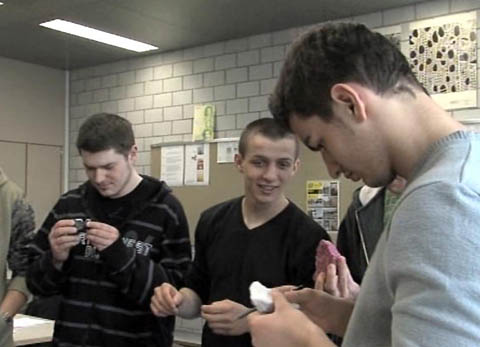 1. Wie lange dauert die Lehre zum Schreinerpraktiker EBA?2. Welche anschliessenden Aus- und Weiterbildungsmöglichkeiten bieten sich nach dieser Attest-Lehre an?3. Welche Voraussetzungen muss man für diesen Beruf mitbringen?4. Weshalb hat Sadat diesen Beruf gewählt?5. Was sind die Vorteile im Beruf des Schreinerpraktikers EBA?6. Was sind die Nachteile im Beruf des Schreinerpraktikers EBA?7. Wo arbeitet ein Schreinerpraktiker EBA?8. Welche Tätigkeiten übt ein Schreinerpraktiker EBA aus?9. Welche Fächer muss Sadat als Schreinerpraktikerlehrling EBA in der Schule unter anderem besuchen? Nenne drei!10. Wo liegen die Risiken im Beruf des Schreinerpraktikers EBA?11. Inwiefern beeinflusste Sadats Herkunft seine Berufswahl?12. Was hat dich an Sadats Porträt überrascht oder beeindruckt?13. Könntest du dir vorstellen, auch eine Lehre als SchreinerpraktikerIn EBA zu machen?1. Wie lange dauert die Lehre zum Schreinerpraktiker EBA?2. Welche anschliessenden Aus- und Weiterbildungsmöglichkeiten bieten sich nach dieser Attest-Lehre an?3. Welche Voraussetzungen muss man für diesen Beruf mitbringen?4. Weshalb hat Sadat diesen Beruf gewählt?5. Was sind die Vorteile im Beruf des Schreinerpraktikers EBA?6. Was sind die Nachteile im Beruf des Schreinerpraktikers EBA?7. Wo arbeitet ein Schreinerpraktiker EBA?8. Welche Tätigkeiten übt ein Schreinerpraktiker EBA aus?9. Welche Fächer muss Sadat als Schreinerpraktikerlehrling EBA in der Schule unter anderem besuchen? Nenne drei!10. Wo liegen die Risiken im Beruf des Schreinerpraktikers EBA?11. Inwiefern beeinflusste Sadats Herkunft seine Berufswahl?12. Was hat dich an Sadats Porträt überrascht oder beeindruckt?13. Könntest du dir vorstellen, auch eine Lehre als SchreinerpraktikerIn EBA zu machen?1. Wie lange dauert die Lehre zum Schreinerpraktiker EBA?2. Welche anschliessenden Aus- und Weiterbildungsmöglichkeiten bieten sich nach dieser Attest-Lehre an?3. Welche Voraussetzungen muss man für diesen Beruf mitbringen?4. Weshalb hat Sadat diesen Beruf gewählt?5. Was sind die Vorteile im Beruf des Schreinerpraktikers EBA?6. Was sind die Nachteile im Beruf des Schreinerpraktikers EBA?7. Wo arbeitet ein Schreinerpraktiker EBA?8. Welche Tätigkeiten übt ein Schreinerpraktiker EBA aus?9. Welche Fächer muss Sadat als Schreinerpraktikerlehrling EBA in der Schule unter anderem besuchen? Nenne drei!10. Wo liegen die Risiken im Beruf des Schreinerpraktikers EBA?11. Inwiefern beeinflusste Sadats Herkunft seine Berufswahl?12. Was hat dich an Sadats Porträt überrascht oder beeindruckt?13. Könntest du dir vorstellen, auch eine Lehre als SchreinerpraktikerIn EBA zu machen?1. Wie lange dauert die Lehre zum Schreinerpraktiker EBA?2. Welche anschliessenden Aus- und Weiterbildungsmöglichkeiten bieten sich nach dieser Attest-Lehre an?3. Welche Voraussetzungen muss man für diesen Beruf mitbringen?4. Weshalb hat Sadat diesen Beruf gewählt?5. Was sind die Vorteile im Beruf des Schreinerpraktikers EBA?6. Was sind die Nachteile im Beruf des Schreinerpraktikers EBA?7. Wo arbeitet ein Schreinerpraktiker EBA?8. Welche Tätigkeiten übt ein Schreinerpraktiker EBA aus?9. Welche Fächer muss Sadat als Schreinerpraktikerlehrling EBA in der Schule unter anderem besuchen? Nenne drei!10. Wo liegen die Risiken im Beruf des Schreinerpraktikers EBA?11. Inwiefern beeinflusste Sadats Herkunft seine Berufswahl?12. Was hat dich an Sadats Porträt überrascht oder beeindruckt?13. Könntest du dir vorstellen, auch eine Lehre als SchreinerpraktikerIn EBA zu machen?1. Wie lange dauert die Lehre zum Schreinerpraktiker EBA?2. Welche anschliessenden Aus- und Weiterbildungsmöglichkeiten bieten sich nach dieser Attest-Lehre an?3. Welche Voraussetzungen muss man für diesen Beruf mitbringen?4. Weshalb hat Sadat diesen Beruf gewählt?5. Was sind die Vorteile im Beruf des Schreinerpraktikers EBA?6. Was sind die Nachteile im Beruf des Schreinerpraktikers EBA?7. Wo arbeitet ein Schreinerpraktiker EBA?8. Welche Tätigkeiten übt ein Schreinerpraktiker EBA aus?9. Welche Fächer muss Sadat als Schreinerpraktikerlehrling EBA in der Schule unter anderem besuchen? Nenne drei!10. Wo liegen die Risiken im Beruf des Schreinerpraktikers EBA?11. Inwiefern beeinflusste Sadats Herkunft seine Berufswahl?12. Was hat dich an Sadats Porträt überrascht oder beeindruckt?13. Könntest du dir vorstellen, auch eine Lehre als SchreinerpraktikerIn EBA zu machen?1. Wie lange dauert die Lehre zum Schreinerpraktiker EBA?2. Welche anschliessenden Aus- und Weiterbildungsmöglichkeiten bieten sich nach dieser Attest-Lehre an?3. Welche Voraussetzungen muss man für diesen Beruf mitbringen?4. Weshalb hat Sadat diesen Beruf gewählt?5. Was sind die Vorteile im Beruf des Schreinerpraktikers EBA?6. Was sind die Nachteile im Beruf des Schreinerpraktikers EBA?7. Wo arbeitet ein Schreinerpraktiker EBA?8. Welche Tätigkeiten übt ein Schreinerpraktiker EBA aus?9. Welche Fächer muss Sadat als Schreinerpraktikerlehrling EBA in der Schule unter anderem besuchen? Nenne drei!10. Wo liegen die Risiken im Beruf des Schreinerpraktikers EBA?11. Inwiefern beeinflusste Sadats Herkunft seine Berufswahl?12. Was hat dich an Sadats Porträt überrascht oder beeindruckt?13. Könntest du dir vorstellen, auch eine Lehre als SchreinerpraktikerIn EBA zu machen?1. Wie lange dauert die Lehre zum Schreinerpraktiker EBA?2. Welche anschliessenden Aus- und Weiterbildungsmöglichkeiten bieten sich nach dieser Attest-Lehre an?3. Welche Voraussetzungen muss man für diesen Beruf mitbringen?4. Weshalb hat Sadat diesen Beruf gewählt?5. Was sind die Vorteile im Beruf des Schreinerpraktikers EBA?6. Was sind die Nachteile im Beruf des Schreinerpraktikers EBA?7. Wo arbeitet ein Schreinerpraktiker EBA?8. Welche Tätigkeiten übt ein Schreinerpraktiker EBA aus?9. Welche Fächer muss Sadat als Schreinerpraktikerlehrling EBA in der Schule unter anderem besuchen? Nenne drei!10. Wo liegen die Risiken im Beruf des Schreinerpraktikers EBA?11. Inwiefern beeinflusste Sadats Herkunft seine Berufswahl?12. Was hat dich an Sadats Porträt überrascht oder beeindruckt?13. Könntest du dir vorstellen, auch eine Lehre als SchreinerpraktikerIn EBA zu machen?1. Wie lange dauert die Lehre zum Schreinerpraktiker EBA?2. Welche anschliessenden Aus- und Weiterbildungsmöglichkeiten bieten sich nach dieser Attest-Lehre an?3. Welche Voraussetzungen muss man für diesen Beruf mitbringen?4. Weshalb hat Sadat diesen Beruf gewählt?5. Was sind die Vorteile im Beruf des Schreinerpraktikers EBA?6. Was sind die Nachteile im Beruf des Schreinerpraktikers EBA?7. Wo arbeitet ein Schreinerpraktiker EBA?8. Welche Tätigkeiten übt ein Schreinerpraktiker EBA aus?9. Welche Fächer muss Sadat als Schreinerpraktikerlehrling EBA in der Schule unter anderem besuchen? Nenne drei!10. Wo liegen die Risiken im Beruf des Schreinerpraktikers EBA?11. Inwiefern beeinflusste Sadats Herkunft seine Berufswahl?12. Was hat dich an Sadats Porträt überrascht oder beeindruckt?13. Könntest du dir vorstellen, auch eine Lehre als SchreinerpraktikerIn EBA zu machen?1. Wie lange dauert die Lehre zum Schreinerpraktiker EBA?2. Welche anschliessenden Aus- und Weiterbildungsmöglichkeiten bieten sich nach dieser Attest-Lehre an?3. Welche Voraussetzungen muss man für diesen Beruf mitbringen?4. Weshalb hat Sadat diesen Beruf gewählt?5. Was sind die Vorteile im Beruf des Schreinerpraktikers EBA?6. Was sind die Nachteile im Beruf des Schreinerpraktikers EBA?7. Wo arbeitet ein Schreinerpraktiker EBA?8. Welche Tätigkeiten übt ein Schreinerpraktiker EBA aus?9. Welche Fächer muss Sadat als Schreinerpraktikerlehrling EBA in der Schule unter anderem besuchen? Nenne drei!10. Wo liegen die Risiken im Beruf des Schreinerpraktikers EBA?11. Inwiefern beeinflusste Sadats Herkunft seine Berufswahl?12. Was hat dich an Sadats Porträt überrascht oder beeindruckt?13. Könntest du dir vorstellen, auch eine Lehre als SchreinerpraktikerIn EBA zu machen?1. Wie lange dauert die Lehre zum Schreinerpraktiker EBA?2. Welche anschliessenden Aus- und Weiterbildungsmöglichkeiten bieten sich nach dieser Attest-Lehre an?3. Welche Voraussetzungen muss man für diesen Beruf mitbringen?4. Weshalb hat Sadat diesen Beruf gewählt?5. Was sind die Vorteile im Beruf des Schreinerpraktikers EBA?6. Was sind die Nachteile im Beruf des Schreinerpraktikers EBA?7. Wo arbeitet ein Schreinerpraktiker EBA?8. Welche Tätigkeiten übt ein Schreinerpraktiker EBA aus?9. Welche Fächer muss Sadat als Schreinerpraktikerlehrling EBA in der Schule unter anderem besuchen? Nenne drei!10. Wo liegen die Risiken im Beruf des Schreinerpraktikers EBA?11. Inwiefern beeinflusste Sadats Herkunft seine Berufswahl?12. Was hat dich an Sadats Porträt überrascht oder beeindruckt?13. Könntest du dir vorstellen, auch eine Lehre als SchreinerpraktikerIn EBA zu machen?1. Wie lange dauert die Lehre zum Schreinerpraktiker EBA?2. Welche anschliessenden Aus- und Weiterbildungsmöglichkeiten bieten sich nach dieser Attest-Lehre an?3. Welche Voraussetzungen muss man für diesen Beruf mitbringen?4. Weshalb hat Sadat diesen Beruf gewählt?5. Was sind die Vorteile im Beruf des Schreinerpraktikers EBA?6. Was sind die Nachteile im Beruf des Schreinerpraktikers EBA?7. Wo arbeitet ein Schreinerpraktiker EBA?8. Welche Tätigkeiten übt ein Schreinerpraktiker EBA aus?9. Welche Fächer muss Sadat als Schreinerpraktikerlehrling EBA in der Schule unter anderem besuchen? Nenne drei!10. Wo liegen die Risiken im Beruf des Schreinerpraktikers EBA?11. Inwiefern beeinflusste Sadats Herkunft seine Berufswahl?12. Was hat dich an Sadats Porträt überrascht oder beeindruckt?13. Könntest du dir vorstellen, auch eine Lehre als SchreinerpraktikerIn EBA zu machen?1. Wie lange dauert die Lehre zum Schreinerpraktiker EBA?2. Welche anschliessenden Aus- und Weiterbildungsmöglichkeiten bieten sich nach dieser Attest-Lehre an?3. Welche Voraussetzungen muss man für diesen Beruf mitbringen?4. Weshalb hat Sadat diesen Beruf gewählt?5. Was sind die Vorteile im Beruf des Schreinerpraktikers EBA?6. Was sind die Nachteile im Beruf des Schreinerpraktikers EBA?7. Wo arbeitet ein Schreinerpraktiker EBA?8. Welche Tätigkeiten übt ein Schreinerpraktiker EBA aus?9. Welche Fächer muss Sadat als Schreinerpraktikerlehrling EBA in der Schule unter anderem besuchen? Nenne drei!10. Wo liegen die Risiken im Beruf des Schreinerpraktikers EBA?11. Inwiefern beeinflusste Sadats Herkunft seine Berufswahl?12. Was hat dich an Sadats Porträt überrascht oder beeindruckt?13. Könntest du dir vorstellen, auch eine Lehre als SchreinerpraktikerIn EBA zu machen?1. Wie lange dauert die Lehre zum Schreinerpraktiker EBA?2. Welche anschliessenden Aus- und Weiterbildungsmöglichkeiten bieten sich nach dieser Attest-Lehre an?3. Welche Voraussetzungen muss man für diesen Beruf mitbringen?4. Weshalb hat Sadat diesen Beruf gewählt?5. Was sind die Vorteile im Beruf des Schreinerpraktikers EBA?6. Was sind die Nachteile im Beruf des Schreinerpraktikers EBA?7. Wo arbeitet ein Schreinerpraktiker EBA?8. Welche Tätigkeiten übt ein Schreinerpraktiker EBA aus?9. Welche Fächer muss Sadat als Schreinerpraktikerlehrling EBA in der Schule unter anderem besuchen? Nenne drei!10. Wo liegen die Risiken im Beruf des Schreinerpraktikers EBA?11. Inwiefern beeinflusste Sadats Herkunft seine Berufswahl?12. Was hat dich an Sadats Porträt überrascht oder beeindruckt?13. Könntest du dir vorstellen, auch eine Lehre als SchreinerpraktikerIn EBA zu machen?1. Wie lange dauert die Lehre zum Schreinerpraktiker EBA?2. Welche anschliessenden Aus- und Weiterbildungsmöglichkeiten bieten sich nach dieser Attest-Lehre an?3. Welche Voraussetzungen muss man für diesen Beruf mitbringen?4. Weshalb hat Sadat diesen Beruf gewählt?5. Was sind die Vorteile im Beruf des Schreinerpraktikers EBA?6. Was sind die Nachteile im Beruf des Schreinerpraktikers EBA?7. Wo arbeitet ein Schreinerpraktiker EBA?8. Welche Tätigkeiten übt ein Schreinerpraktiker EBA aus?9. Welche Fächer muss Sadat als Schreinerpraktikerlehrling EBA in der Schule unter anderem besuchen? Nenne drei!10. Wo liegen die Risiken im Beruf des Schreinerpraktikers EBA?11. Inwiefern beeinflusste Sadats Herkunft seine Berufswahl?12. Was hat dich an Sadats Porträt überrascht oder beeindruckt?13. Könntest du dir vorstellen, auch eine Lehre als SchreinerpraktikerIn EBA zu machen?1. Wie lange dauert die Lehre zum Schreinerpraktiker EBA?2. Welche anschliessenden Aus- und Weiterbildungsmöglichkeiten bieten sich nach dieser Attest-Lehre an?3. Welche Voraussetzungen muss man für diesen Beruf mitbringen?4. Weshalb hat Sadat diesen Beruf gewählt?5. Was sind die Vorteile im Beruf des Schreinerpraktikers EBA?6. Was sind die Nachteile im Beruf des Schreinerpraktikers EBA?7. Wo arbeitet ein Schreinerpraktiker EBA?8. Welche Tätigkeiten übt ein Schreinerpraktiker EBA aus?9. Welche Fächer muss Sadat als Schreinerpraktikerlehrling EBA in der Schule unter anderem besuchen? Nenne drei!10. Wo liegen die Risiken im Beruf des Schreinerpraktikers EBA?11. Inwiefern beeinflusste Sadats Herkunft seine Berufswahl?12. Was hat dich an Sadats Porträt überrascht oder beeindruckt?13. Könntest du dir vorstellen, auch eine Lehre als SchreinerpraktikerIn EBA zu machen?1. Wie lange dauert die Lehre zum Schreinerpraktiker EBA?2. Welche anschliessenden Aus- und Weiterbildungsmöglichkeiten bieten sich nach dieser Attest-Lehre an?3. Welche Voraussetzungen muss man für diesen Beruf mitbringen?4. Weshalb hat Sadat diesen Beruf gewählt?5. Was sind die Vorteile im Beruf des Schreinerpraktikers EBA?6. Was sind die Nachteile im Beruf des Schreinerpraktikers EBA?7. Wo arbeitet ein Schreinerpraktiker EBA?8. Welche Tätigkeiten übt ein Schreinerpraktiker EBA aus?9. Welche Fächer muss Sadat als Schreinerpraktikerlehrling EBA in der Schule unter anderem besuchen? Nenne drei!10. Wo liegen die Risiken im Beruf des Schreinerpraktikers EBA?11. Inwiefern beeinflusste Sadats Herkunft seine Berufswahl?12. Was hat dich an Sadats Porträt überrascht oder beeindruckt?13. Könntest du dir vorstellen, auch eine Lehre als SchreinerpraktikerIn EBA zu machen?1. Wie lange dauert die Lehre zum Schreinerpraktiker EBA?2. Welche anschliessenden Aus- und Weiterbildungsmöglichkeiten bieten sich nach dieser Attest-Lehre an?3. Welche Voraussetzungen muss man für diesen Beruf mitbringen?4. Weshalb hat Sadat diesen Beruf gewählt?5. Was sind die Vorteile im Beruf des Schreinerpraktikers EBA?6. Was sind die Nachteile im Beruf des Schreinerpraktikers EBA?7. Wo arbeitet ein Schreinerpraktiker EBA?8. Welche Tätigkeiten übt ein Schreinerpraktiker EBA aus?9. Welche Fächer muss Sadat als Schreinerpraktikerlehrling EBA in der Schule unter anderem besuchen? Nenne drei!10. Wo liegen die Risiken im Beruf des Schreinerpraktikers EBA?11. Inwiefern beeinflusste Sadats Herkunft seine Berufswahl?12. Was hat dich an Sadats Porträt überrascht oder beeindruckt?13. Könntest du dir vorstellen, auch eine Lehre als SchreinerpraktikerIn EBA zu machen?1. Wie lange dauert die Lehre zum Schreinerpraktiker EBA?2. Welche anschliessenden Aus- und Weiterbildungsmöglichkeiten bieten sich nach dieser Attest-Lehre an?3. Welche Voraussetzungen muss man für diesen Beruf mitbringen?4. Weshalb hat Sadat diesen Beruf gewählt?5. Was sind die Vorteile im Beruf des Schreinerpraktikers EBA?6. Was sind die Nachteile im Beruf des Schreinerpraktikers EBA?7. Wo arbeitet ein Schreinerpraktiker EBA?8. Welche Tätigkeiten übt ein Schreinerpraktiker EBA aus?9. Welche Fächer muss Sadat als Schreinerpraktikerlehrling EBA in der Schule unter anderem besuchen? Nenne drei!10. Wo liegen die Risiken im Beruf des Schreinerpraktikers EBA?11. Inwiefern beeinflusste Sadats Herkunft seine Berufswahl?12. Was hat dich an Sadats Porträt überrascht oder beeindruckt?13. Könntest du dir vorstellen, auch eine Lehre als SchreinerpraktikerIn EBA zu machen?1. Wie lange dauert die Lehre zum Schreinerpraktiker EBA?2. Welche anschliessenden Aus- und Weiterbildungsmöglichkeiten bieten sich nach dieser Attest-Lehre an?3. Welche Voraussetzungen muss man für diesen Beruf mitbringen?4. Weshalb hat Sadat diesen Beruf gewählt?5. Was sind die Vorteile im Beruf des Schreinerpraktikers EBA?6. Was sind die Nachteile im Beruf des Schreinerpraktikers EBA?7. Wo arbeitet ein Schreinerpraktiker EBA?8. Welche Tätigkeiten übt ein Schreinerpraktiker EBA aus?9. Welche Fächer muss Sadat als Schreinerpraktikerlehrling EBA in der Schule unter anderem besuchen? Nenne drei!10. Wo liegen die Risiken im Beruf des Schreinerpraktikers EBA?11. Inwiefern beeinflusste Sadats Herkunft seine Berufswahl?12. Was hat dich an Sadats Porträt überrascht oder beeindruckt?13. Könntest du dir vorstellen, auch eine Lehre als SchreinerpraktikerIn EBA zu machen?1. Wie lange dauert die Lehre zum Schreinerpraktiker EBA?2. Welche anschliessenden Aus- und Weiterbildungsmöglichkeiten bieten sich nach dieser Attest-Lehre an?3. Welche Voraussetzungen muss man für diesen Beruf mitbringen?4. Weshalb hat Sadat diesen Beruf gewählt?5. Was sind die Vorteile im Beruf des Schreinerpraktikers EBA?6. Was sind die Nachteile im Beruf des Schreinerpraktikers EBA?7. Wo arbeitet ein Schreinerpraktiker EBA?8. Welche Tätigkeiten übt ein Schreinerpraktiker EBA aus?9. Welche Fächer muss Sadat als Schreinerpraktikerlehrling EBA in der Schule unter anderem besuchen? Nenne drei!10. Wo liegen die Risiken im Beruf des Schreinerpraktikers EBA?11. Inwiefern beeinflusste Sadats Herkunft seine Berufswahl?12. Was hat dich an Sadats Porträt überrascht oder beeindruckt?13. Könntest du dir vorstellen, auch eine Lehre als SchreinerpraktikerIn EBA zu machen?1. Wie lange dauert die Lehre zum Schreinerpraktiker EBA?2. Welche anschliessenden Aus- und Weiterbildungsmöglichkeiten bieten sich nach dieser Attest-Lehre an?3. Welche Voraussetzungen muss man für diesen Beruf mitbringen?4. Weshalb hat Sadat diesen Beruf gewählt?5. Was sind die Vorteile im Beruf des Schreinerpraktikers EBA?6. Was sind die Nachteile im Beruf des Schreinerpraktikers EBA?7. Wo arbeitet ein Schreinerpraktiker EBA?8. Welche Tätigkeiten übt ein Schreinerpraktiker EBA aus?9. Welche Fächer muss Sadat als Schreinerpraktikerlehrling EBA in der Schule unter anderem besuchen? Nenne drei!10. Wo liegen die Risiken im Beruf des Schreinerpraktikers EBA?11. Inwiefern beeinflusste Sadats Herkunft seine Berufswahl?12. Was hat dich an Sadats Porträt überrascht oder beeindruckt?13. Könntest du dir vorstellen, auch eine Lehre als SchreinerpraktikerIn EBA zu machen?1. Wie lange dauert die Lehre zum Schreinerpraktiker EBA?2. Welche anschliessenden Aus- und Weiterbildungsmöglichkeiten bieten sich nach dieser Attest-Lehre an?3. Welche Voraussetzungen muss man für diesen Beruf mitbringen?4. Weshalb hat Sadat diesen Beruf gewählt?5. Was sind die Vorteile im Beruf des Schreinerpraktikers EBA?6. Was sind die Nachteile im Beruf des Schreinerpraktikers EBA?7. Wo arbeitet ein Schreinerpraktiker EBA?8. Welche Tätigkeiten übt ein Schreinerpraktiker EBA aus?9. Welche Fächer muss Sadat als Schreinerpraktikerlehrling EBA in der Schule unter anderem besuchen? Nenne drei!10. Wo liegen die Risiken im Beruf des Schreinerpraktikers EBA?11. Inwiefern beeinflusste Sadats Herkunft seine Berufswahl?12. Was hat dich an Sadats Porträt überrascht oder beeindruckt?13. Könntest du dir vorstellen, auch eine Lehre als SchreinerpraktikerIn EBA zu machen?1. Wie lange dauert die Lehre zum Schreinerpraktiker EBA?2. Welche anschliessenden Aus- und Weiterbildungsmöglichkeiten bieten sich nach dieser Attest-Lehre an?3. Welche Voraussetzungen muss man für diesen Beruf mitbringen?4. Weshalb hat Sadat diesen Beruf gewählt?5. Was sind die Vorteile im Beruf des Schreinerpraktikers EBA?6. Was sind die Nachteile im Beruf des Schreinerpraktikers EBA?7. Wo arbeitet ein Schreinerpraktiker EBA?8. Welche Tätigkeiten übt ein Schreinerpraktiker EBA aus?9. Welche Fächer muss Sadat als Schreinerpraktikerlehrling EBA in der Schule unter anderem besuchen? Nenne drei!10. Wo liegen die Risiken im Beruf des Schreinerpraktikers EBA?11. Inwiefern beeinflusste Sadats Herkunft seine Berufswahl?12. Was hat dich an Sadats Porträt überrascht oder beeindruckt?13. Könntest du dir vorstellen, auch eine Lehre als SchreinerpraktikerIn EBA zu machen?1. Wie lange dauert die Lehre zum Schreinerpraktiker EBA?2. Welche anschliessenden Aus- und Weiterbildungsmöglichkeiten bieten sich nach dieser Attest-Lehre an?3. Welche Voraussetzungen muss man für diesen Beruf mitbringen?4. Weshalb hat Sadat diesen Beruf gewählt?5. Was sind die Vorteile im Beruf des Schreinerpraktikers EBA?6. Was sind die Nachteile im Beruf des Schreinerpraktikers EBA?7. Wo arbeitet ein Schreinerpraktiker EBA?8. Welche Tätigkeiten übt ein Schreinerpraktiker EBA aus?9. Welche Fächer muss Sadat als Schreinerpraktikerlehrling EBA in der Schule unter anderem besuchen? Nenne drei!10. Wo liegen die Risiken im Beruf des Schreinerpraktikers EBA?11. Inwiefern beeinflusste Sadats Herkunft seine Berufswahl?12. Was hat dich an Sadats Porträt überrascht oder beeindruckt?13. Könntest du dir vorstellen, auch eine Lehre als SchreinerpraktikerIn EBA zu machen?1. Wie lange dauert die Lehre zum Schreinerpraktiker EBA?2. Welche anschliessenden Aus- und Weiterbildungsmöglichkeiten bieten sich nach dieser Attest-Lehre an?3. Welche Voraussetzungen muss man für diesen Beruf mitbringen?4. Weshalb hat Sadat diesen Beruf gewählt?5. Was sind die Vorteile im Beruf des Schreinerpraktikers EBA?6. Was sind die Nachteile im Beruf des Schreinerpraktikers EBA?7. Wo arbeitet ein Schreinerpraktiker EBA?8. Welche Tätigkeiten übt ein Schreinerpraktiker EBA aus?9. Welche Fächer muss Sadat als Schreinerpraktikerlehrling EBA in der Schule unter anderem besuchen? Nenne drei!10. Wo liegen die Risiken im Beruf des Schreinerpraktikers EBA?11. Inwiefern beeinflusste Sadats Herkunft seine Berufswahl?12. Was hat dich an Sadats Porträt überrascht oder beeindruckt?13. Könntest du dir vorstellen, auch eine Lehre als SchreinerpraktikerIn EBA zu machen?1. Wie lange dauert die Lehre zum Schreinerpraktiker EBA?2. Welche anschliessenden Aus- und Weiterbildungsmöglichkeiten bieten sich nach dieser Attest-Lehre an?3. Welche Voraussetzungen muss man für diesen Beruf mitbringen?4. Weshalb hat Sadat diesen Beruf gewählt?5. Was sind die Vorteile im Beruf des Schreinerpraktikers EBA?6. Was sind die Nachteile im Beruf des Schreinerpraktikers EBA?7. Wo arbeitet ein Schreinerpraktiker EBA?8. Welche Tätigkeiten übt ein Schreinerpraktiker EBA aus?9. Welche Fächer muss Sadat als Schreinerpraktikerlehrling EBA in der Schule unter anderem besuchen? Nenne drei!10. Wo liegen die Risiken im Beruf des Schreinerpraktikers EBA?11. Inwiefern beeinflusste Sadats Herkunft seine Berufswahl?12. Was hat dich an Sadats Porträt überrascht oder beeindruckt?13. Könntest du dir vorstellen, auch eine Lehre als SchreinerpraktikerIn EBA zu machen?1. Wie lange dauert die Lehre zum Schreinerpraktiker EBA?2. Welche anschliessenden Aus- und Weiterbildungsmöglichkeiten bieten sich nach dieser Attest-Lehre an?3. Welche Voraussetzungen muss man für diesen Beruf mitbringen?4. Weshalb hat Sadat diesen Beruf gewählt?5. Was sind die Vorteile im Beruf des Schreinerpraktikers EBA?6. Was sind die Nachteile im Beruf des Schreinerpraktikers EBA?7. Wo arbeitet ein Schreinerpraktiker EBA?8. Welche Tätigkeiten übt ein Schreinerpraktiker EBA aus?9. Welche Fächer muss Sadat als Schreinerpraktikerlehrling EBA in der Schule unter anderem besuchen? Nenne drei!10. Wo liegen die Risiken im Beruf des Schreinerpraktikers EBA?11. Inwiefern beeinflusste Sadats Herkunft seine Berufswahl?12. Was hat dich an Sadats Porträt überrascht oder beeindruckt?13. Könntest du dir vorstellen, auch eine Lehre als SchreinerpraktikerIn EBA zu machen?1. Wie lange dauert die Lehre zum Schreinerpraktiker EBA?2. Welche anschliessenden Aus- und Weiterbildungsmöglichkeiten bieten sich nach dieser Attest-Lehre an?3. Welche Voraussetzungen muss man für diesen Beruf mitbringen?4. Weshalb hat Sadat diesen Beruf gewählt?5. Was sind die Vorteile im Beruf des Schreinerpraktikers EBA?6. Was sind die Nachteile im Beruf des Schreinerpraktikers EBA?7. Wo arbeitet ein Schreinerpraktiker EBA?8. Welche Tätigkeiten übt ein Schreinerpraktiker EBA aus?9. Welche Fächer muss Sadat als Schreinerpraktikerlehrling EBA in der Schule unter anderem besuchen? Nenne drei!10. Wo liegen die Risiken im Beruf des Schreinerpraktikers EBA?11. Inwiefern beeinflusste Sadats Herkunft seine Berufswahl?12. Was hat dich an Sadats Porträt überrascht oder beeindruckt?13. Könntest du dir vorstellen, auch eine Lehre als SchreinerpraktikerIn EBA zu machen?1. Wie lange dauert die Lehre zum Schreinerpraktiker EBA?2. Welche anschliessenden Aus- und Weiterbildungsmöglichkeiten bieten sich nach dieser Attest-Lehre an?3. Welche Voraussetzungen muss man für diesen Beruf mitbringen?4. Weshalb hat Sadat diesen Beruf gewählt?5. Was sind die Vorteile im Beruf des Schreinerpraktikers EBA?6. Was sind die Nachteile im Beruf des Schreinerpraktikers EBA?7. Wo arbeitet ein Schreinerpraktiker EBA?8. Welche Tätigkeiten übt ein Schreinerpraktiker EBA aus?9. Welche Fächer muss Sadat als Schreinerpraktikerlehrling EBA in der Schule unter anderem besuchen? Nenne drei!10. Wo liegen die Risiken im Beruf des Schreinerpraktikers EBA?11. Inwiefern beeinflusste Sadats Herkunft seine Berufswahl?12. Was hat dich an Sadats Porträt überrascht oder beeindruckt?13. Könntest du dir vorstellen, auch eine Lehre als SchreinerpraktikerIn EBA zu machen?1. Wie lange dauert die Lehre zum Schreinerpraktiker EBA?2. Welche anschliessenden Aus- und Weiterbildungsmöglichkeiten bieten sich nach dieser Attest-Lehre an?3. Welche Voraussetzungen muss man für diesen Beruf mitbringen?4. Weshalb hat Sadat diesen Beruf gewählt?5. Was sind die Vorteile im Beruf des Schreinerpraktikers EBA?6. Was sind die Nachteile im Beruf des Schreinerpraktikers EBA?7. Wo arbeitet ein Schreinerpraktiker EBA?8. Welche Tätigkeiten übt ein Schreinerpraktiker EBA aus?9. Welche Fächer muss Sadat als Schreinerpraktikerlehrling EBA in der Schule unter anderem besuchen? Nenne drei!10. Wo liegen die Risiken im Beruf des Schreinerpraktikers EBA?11. Inwiefern beeinflusste Sadats Herkunft seine Berufswahl?12. Was hat dich an Sadats Porträt überrascht oder beeindruckt?13. Könntest du dir vorstellen, auch eine Lehre als SchreinerpraktikerIn EBA zu machen?1. Wie lange dauert die Lehre zum Schreinerpraktiker EBA?2. Welche anschliessenden Aus- und Weiterbildungsmöglichkeiten bieten sich nach dieser Attest-Lehre an?3. Welche Voraussetzungen muss man für diesen Beruf mitbringen?4. Weshalb hat Sadat diesen Beruf gewählt?5. Was sind die Vorteile im Beruf des Schreinerpraktikers EBA?6. Was sind die Nachteile im Beruf des Schreinerpraktikers EBA?7. Wo arbeitet ein Schreinerpraktiker EBA?8. Welche Tätigkeiten übt ein Schreinerpraktiker EBA aus?9. Welche Fächer muss Sadat als Schreinerpraktikerlehrling EBA in der Schule unter anderem besuchen? Nenne drei!10. Wo liegen die Risiken im Beruf des Schreinerpraktikers EBA?11. Inwiefern beeinflusste Sadats Herkunft seine Berufswahl?12. Was hat dich an Sadats Porträt überrascht oder beeindruckt?13. Könntest du dir vorstellen, auch eine Lehre als SchreinerpraktikerIn EBA zu machen?1. Wie lange dauert die Lehre zum Schreinerpraktiker EBA?2. Welche anschliessenden Aus- und Weiterbildungsmöglichkeiten bieten sich nach dieser Attest-Lehre an?3. Welche Voraussetzungen muss man für diesen Beruf mitbringen?4. Weshalb hat Sadat diesen Beruf gewählt?5. Was sind die Vorteile im Beruf des Schreinerpraktikers EBA?6. Was sind die Nachteile im Beruf des Schreinerpraktikers EBA?7. Wo arbeitet ein Schreinerpraktiker EBA?8. Welche Tätigkeiten übt ein Schreinerpraktiker EBA aus?9. Welche Fächer muss Sadat als Schreinerpraktikerlehrling EBA in der Schule unter anderem besuchen? Nenne drei!10. Wo liegen die Risiken im Beruf des Schreinerpraktikers EBA?11. Inwiefern beeinflusste Sadats Herkunft seine Berufswahl?12. Was hat dich an Sadats Porträt überrascht oder beeindruckt?13. Könntest du dir vorstellen, auch eine Lehre als SchreinerpraktikerIn EBA zu machen?1. Wie lange dauert die Lehre zum Schreinerpraktiker EBA?2. Welche anschliessenden Aus- und Weiterbildungsmöglichkeiten bieten sich nach dieser Attest-Lehre an?3. Welche Voraussetzungen muss man für diesen Beruf mitbringen?4. Weshalb hat Sadat diesen Beruf gewählt?5. Was sind die Vorteile im Beruf des Schreinerpraktikers EBA?6. Was sind die Nachteile im Beruf des Schreinerpraktikers EBA?7. Wo arbeitet ein Schreinerpraktiker EBA?8. Welche Tätigkeiten übt ein Schreinerpraktiker EBA aus?9. Welche Fächer muss Sadat als Schreinerpraktikerlehrling EBA in der Schule unter anderem besuchen? Nenne drei!10. Wo liegen die Risiken im Beruf des Schreinerpraktikers EBA?11. Inwiefern beeinflusste Sadats Herkunft seine Berufswahl?12. Was hat dich an Sadats Porträt überrascht oder beeindruckt?13. Könntest du dir vorstellen, auch eine Lehre als SchreinerpraktikerIn EBA zu machen?1. Wie lange dauert die Lehre zum Schreinerpraktiker EBA?2. Welche anschliessenden Aus- und Weiterbildungsmöglichkeiten bieten sich nach dieser Attest-Lehre an?3. Welche Voraussetzungen muss man für diesen Beruf mitbringen?4. Weshalb hat Sadat diesen Beruf gewählt?5. Was sind die Vorteile im Beruf des Schreinerpraktikers EBA?6. Was sind die Nachteile im Beruf des Schreinerpraktikers EBA?7. Wo arbeitet ein Schreinerpraktiker EBA?8. Welche Tätigkeiten übt ein Schreinerpraktiker EBA aus?9. Welche Fächer muss Sadat als Schreinerpraktikerlehrling EBA in der Schule unter anderem besuchen? Nenne drei!10. Wo liegen die Risiken im Beruf des Schreinerpraktikers EBA?11. Inwiefern beeinflusste Sadats Herkunft seine Berufswahl?12. Was hat dich an Sadats Porträt überrascht oder beeindruckt?13. Könntest du dir vorstellen, auch eine Lehre als SchreinerpraktikerIn EBA zu machen?1. Wie lange dauert die Lehre zum Schreinerpraktiker EBA?2. Welche anschliessenden Aus- und Weiterbildungsmöglichkeiten bieten sich nach dieser Attest-Lehre an?3. Welche Voraussetzungen muss man für diesen Beruf mitbringen?4. Weshalb hat Sadat diesen Beruf gewählt?5. Was sind die Vorteile im Beruf des Schreinerpraktikers EBA?6. Was sind die Nachteile im Beruf des Schreinerpraktikers EBA?7. Wo arbeitet ein Schreinerpraktiker EBA?8. Welche Tätigkeiten übt ein Schreinerpraktiker EBA aus?9. Welche Fächer muss Sadat als Schreinerpraktikerlehrling EBA in der Schule unter anderem besuchen? Nenne drei!10. Wo liegen die Risiken im Beruf des Schreinerpraktikers EBA?11. Inwiefern beeinflusste Sadats Herkunft seine Berufswahl?12. Was hat dich an Sadats Porträt überrascht oder beeindruckt?13. Könntest du dir vorstellen, auch eine Lehre als SchreinerpraktikerIn EBA zu machen?1. Wie lange dauert die Lehre zum Schreinerpraktiker EBA?2. Welche anschliessenden Aus- und Weiterbildungsmöglichkeiten bieten sich nach dieser Attest-Lehre an?3. Welche Voraussetzungen muss man für diesen Beruf mitbringen?4. Weshalb hat Sadat diesen Beruf gewählt?5. Was sind die Vorteile im Beruf des Schreinerpraktikers EBA?6. Was sind die Nachteile im Beruf des Schreinerpraktikers EBA?7. Wo arbeitet ein Schreinerpraktiker EBA?8. Welche Tätigkeiten übt ein Schreinerpraktiker EBA aus?9. Welche Fächer muss Sadat als Schreinerpraktikerlehrling EBA in der Schule unter anderem besuchen? Nenne drei!10. Wo liegen die Risiken im Beruf des Schreinerpraktikers EBA?11. Inwiefern beeinflusste Sadats Herkunft seine Berufswahl?12. Was hat dich an Sadats Porträt überrascht oder beeindruckt?13. Könntest du dir vorstellen, auch eine Lehre als SchreinerpraktikerIn EBA zu machen?1. Wie lange dauert die Lehre zum Schreinerpraktiker EBA?2. Welche anschliessenden Aus- und Weiterbildungsmöglichkeiten bieten sich nach dieser Attest-Lehre an?3. Welche Voraussetzungen muss man für diesen Beruf mitbringen?4. Weshalb hat Sadat diesen Beruf gewählt?5. Was sind die Vorteile im Beruf des Schreinerpraktikers EBA?6. Was sind die Nachteile im Beruf des Schreinerpraktikers EBA?7. Wo arbeitet ein Schreinerpraktiker EBA?8. Welche Tätigkeiten übt ein Schreinerpraktiker EBA aus?9. Welche Fächer muss Sadat als Schreinerpraktikerlehrling EBA in der Schule unter anderem besuchen? Nenne drei!10. Wo liegen die Risiken im Beruf des Schreinerpraktikers EBA?11. Inwiefern beeinflusste Sadats Herkunft seine Berufswahl?12. Was hat dich an Sadats Porträt überrascht oder beeindruckt?13. Könntest du dir vorstellen, auch eine Lehre als SchreinerpraktikerIn EBA zu machen?1. Wie lange dauert die Lehre zum Schreinerpraktiker EBA?2. Welche anschliessenden Aus- und Weiterbildungsmöglichkeiten bieten sich nach dieser Attest-Lehre an?3. Welche Voraussetzungen muss man für diesen Beruf mitbringen?4. Weshalb hat Sadat diesen Beruf gewählt?5. Was sind die Vorteile im Beruf des Schreinerpraktikers EBA?6. Was sind die Nachteile im Beruf des Schreinerpraktikers EBA?7. Wo arbeitet ein Schreinerpraktiker EBA?8. Welche Tätigkeiten übt ein Schreinerpraktiker EBA aus?9. Welche Fächer muss Sadat als Schreinerpraktikerlehrling EBA in der Schule unter anderem besuchen? Nenne drei!10. Wo liegen die Risiken im Beruf des Schreinerpraktikers EBA?11. Inwiefern beeinflusste Sadats Herkunft seine Berufswahl?12. Was hat dich an Sadats Porträt überrascht oder beeindruckt?13. Könntest du dir vorstellen, auch eine Lehre als SchreinerpraktikerIn EBA zu machen?1. Wie lange dauert die Lehre zum Schreinerpraktiker EBA?2. Welche anschliessenden Aus- und Weiterbildungsmöglichkeiten bieten sich nach dieser Attest-Lehre an?3. Welche Voraussetzungen muss man für diesen Beruf mitbringen?4. Weshalb hat Sadat diesen Beruf gewählt?5. Was sind die Vorteile im Beruf des Schreinerpraktikers EBA?6. Was sind die Nachteile im Beruf des Schreinerpraktikers EBA?7. Wo arbeitet ein Schreinerpraktiker EBA?8. Welche Tätigkeiten übt ein Schreinerpraktiker EBA aus?9. Welche Fächer muss Sadat als Schreinerpraktikerlehrling EBA in der Schule unter anderem besuchen? Nenne drei!10. Wo liegen die Risiken im Beruf des Schreinerpraktikers EBA?11. Inwiefern beeinflusste Sadats Herkunft seine Berufswahl?12. Was hat dich an Sadats Porträt überrascht oder beeindruckt?13. Könntest du dir vorstellen, auch eine Lehre als SchreinerpraktikerIn EBA zu machen?1. Wie lange dauert die Lehre zum Schreinerpraktiker EBA?2. Welche anschliessenden Aus- und Weiterbildungsmöglichkeiten bieten sich nach dieser Attest-Lehre an?3. Welche Voraussetzungen muss man für diesen Beruf mitbringen?4. Weshalb hat Sadat diesen Beruf gewählt?5. Was sind die Vorteile im Beruf des Schreinerpraktikers EBA?6. Was sind die Nachteile im Beruf des Schreinerpraktikers EBA?7. Wo arbeitet ein Schreinerpraktiker EBA?8. Welche Tätigkeiten übt ein Schreinerpraktiker EBA aus?9. Welche Fächer muss Sadat als Schreinerpraktikerlehrling EBA in der Schule unter anderem besuchen? Nenne drei!10. Wo liegen die Risiken im Beruf des Schreinerpraktikers EBA?11. Inwiefern beeinflusste Sadats Herkunft seine Berufswahl?12. Was hat dich an Sadats Porträt überrascht oder beeindruckt?13. Könntest du dir vorstellen, auch eine Lehre als SchreinerpraktikerIn EBA zu machen?1. Wie lange dauert die Lehre zum Schreinerpraktiker EBA?2. Welche anschliessenden Aus- und Weiterbildungsmöglichkeiten bieten sich nach dieser Attest-Lehre an?3. Welche Voraussetzungen muss man für diesen Beruf mitbringen?4. Weshalb hat Sadat diesen Beruf gewählt?5. Was sind die Vorteile im Beruf des Schreinerpraktikers EBA?6. Was sind die Nachteile im Beruf des Schreinerpraktikers EBA?7. Wo arbeitet ein Schreinerpraktiker EBA?8. Welche Tätigkeiten übt ein Schreinerpraktiker EBA aus?9. Welche Fächer muss Sadat als Schreinerpraktikerlehrling EBA in der Schule unter anderem besuchen? Nenne drei!10. Wo liegen die Risiken im Beruf des Schreinerpraktikers EBA?11. Inwiefern beeinflusste Sadats Herkunft seine Berufswahl?12. Was hat dich an Sadats Porträt überrascht oder beeindruckt?13. Könntest du dir vorstellen, auch eine Lehre als SchreinerpraktikerIn EBA zu machen?1. Wie lange dauert die Lehre zum Schreinerpraktiker EBA?2. Welche anschliessenden Aus- und Weiterbildungsmöglichkeiten bieten sich nach dieser Attest-Lehre an?3. Welche Voraussetzungen muss man für diesen Beruf mitbringen?4. Weshalb hat Sadat diesen Beruf gewählt?5. Was sind die Vorteile im Beruf des Schreinerpraktikers EBA?6. Was sind die Nachteile im Beruf des Schreinerpraktikers EBA?7. Wo arbeitet ein Schreinerpraktiker EBA?8. Welche Tätigkeiten übt ein Schreinerpraktiker EBA aus?9. Welche Fächer muss Sadat als Schreinerpraktikerlehrling EBA in der Schule unter anderem besuchen? Nenne drei!10. Wo liegen die Risiken im Beruf des Schreinerpraktikers EBA?11. Inwiefern beeinflusste Sadats Herkunft seine Berufswahl?12. Was hat dich an Sadats Porträt überrascht oder beeindruckt?13. Könntest du dir vorstellen, auch eine Lehre als SchreinerpraktikerIn EBA zu machen?1. Wie lange dauert die Lehre zum Schreinerpraktiker EBA?2. Welche anschliessenden Aus- und Weiterbildungsmöglichkeiten bieten sich nach dieser Attest-Lehre an?3. Welche Voraussetzungen muss man für diesen Beruf mitbringen?4. Weshalb hat Sadat diesen Beruf gewählt?5. Was sind die Vorteile im Beruf des Schreinerpraktikers EBA?6. Was sind die Nachteile im Beruf des Schreinerpraktikers EBA?7. Wo arbeitet ein Schreinerpraktiker EBA?8. Welche Tätigkeiten übt ein Schreinerpraktiker EBA aus?9. Welche Fächer muss Sadat als Schreinerpraktikerlehrling EBA in der Schule unter anderem besuchen? Nenne drei!10. Wo liegen die Risiken im Beruf des Schreinerpraktikers EBA?11. Inwiefern beeinflusste Sadats Herkunft seine Berufswahl?12. Was hat dich an Sadats Porträt überrascht oder beeindruckt?13. Könntest du dir vorstellen, auch eine Lehre als SchreinerpraktikerIn EBA zu machen?1. Wie lange dauert die Lehre zum Schreinerpraktiker EBA?2. Welche anschliessenden Aus- und Weiterbildungsmöglichkeiten bieten sich nach dieser Attest-Lehre an?3. Welche Voraussetzungen muss man für diesen Beruf mitbringen?4. Weshalb hat Sadat diesen Beruf gewählt?5. Was sind die Vorteile im Beruf des Schreinerpraktikers EBA?6. Was sind die Nachteile im Beruf des Schreinerpraktikers EBA?7. Wo arbeitet ein Schreinerpraktiker EBA?8. Welche Tätigkeiten übt ein Schreinerpraktiker EBA aus?9. Welche Fächer muss Sadat als Schreinerpraktikerlehrling EBA in der Schule unter anderem besuchen? Nenne drei!10. Wo liegen die Risiken im Beruf des Schreinerpraktikers EBA?11. Inwiefern beeinflusste Sadats Herkunft seine Berufswahl?12. Was hat dich an Sadats Porträt überrascht oder beeindruckt?13. Könntest du dir vorstellen, auch eine Lehre als SchreinerpraktikerIn EBA zu machen?1. Wie lange dauert die Lehre zum Schreinerpraktiker EBA?2. Welche anschliessenden Aus- und Weiterbildungsmöglichkeiten bieten sich nach dieser Attest-Lehre an?3. Welche Voraussetzungen muss man für diesen Beruf mitbringen?4. Weshalb hat Sadat diesen Beruf gewählt?5. Was sind die Vorteile im Beruf des Schreinerpraktikers EBA?6. Was sind die Nachteile im Beruf des Schreinerpraktikers EBA?7. Wo arbeitet ein Schreinerpraktiker EBA?8. Welche Tätigkeiten übt ein Schreinerpraktiker EBA aus?9. Welche Fächer muss Sadat als Schreinerpraktikerlehrling EBA in der Schule unter anderem besuchen? Nenne drei!10. Wo liegen die Risiken im Beruf des Schreinerpraktikers EBA?11. Inwiefern beeinflusste Sadats Herkunft seine Berufswahl?12. Was hat dich an Sadats Porträt überrascht oder beeindruckt?13. Könntest du dir vorstellen, auch eine Lehre als SchreinerpraktikerIn EBA zu machen?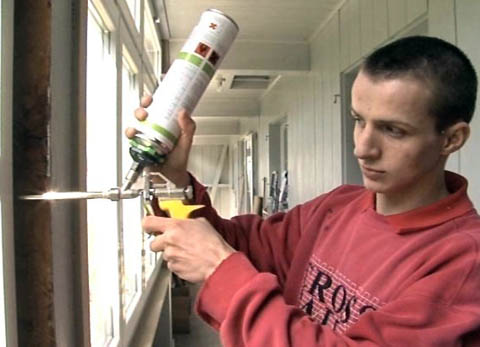 1. Wie lange dauert die Lehre zum Schreinerpraktiker EBA?2. Welche anschliessenden Aus- und Weiterbildungsmöglichkeiten bieten sich nach dieser Attest-Lehre an?3. Welche Voraussetzungen muss man für diesen Beruf mitbringen?4. Weshalb hat Sadat diesen Beruf gewählt?5. Was sind die Vorteile im Beruf des Schreinerpraktikers EBA?6. Was sind die Nachteile im Beruf des Schreinerpraktikers EBA?7. Wo arbeitet ein Schreinerpraktiker EBA?8. Welche Tätigkeiten übt ein Schreinerpraktiker EBA aus?9. Welche Fächer muss Sadat als Schreinerpraktikerlehrling EBA in der Schule unter anderem besuchen? Nenne drei!10. Wo liegen die Risiken im Beruf des Schreinerpraktikers EBA?11. Inwiefern beeinflusste Sadats Herkunft seine Berufswahl?12. Was hat dich an Sadats Porträt überrascht oder beeindruckt?13. Könntest du dir vorstellen, auch eine Lehre als SchreinerpraktikerIn EBA zu machen?1. Wie lange dauert die Lehre zum Schreinerpraktiker EBA?2. Welche anschliessenden Aus- und Weiterbildungsmöglichkeiten bieten sich nach dieser Attest-Lehre an?3. Welche Voraussetzungen muss man für diesen Beruf mitbringen?4. Weshalb hat Sadat diesen Beruf gewählt?5. Was sind die Vorteile im Beruf des Schreinerpraktikers EBA?6. Was sind die Nachteile im Beruf des Schreinerpraktikers EBA?7. Wo arbeitet ein Schreinerpraktiker EBA?8. Welche Tätigkeiten übt ein Schreinerpraktiker EBA aus?9. Welche Fächer muss Sadat als Schreinerpraktikerlehrling EBA in der Schule unter anderem besuchen? Nenne drei!10. Wo liegen die Risiken im Beruf des Schreinerpraktikers EBA?11. Inwiefern beeinflusste Sadats Herkunft seine Berufswahl?12. Was hat dich an Sadats Porträt überrascht oder beeindruckt?13. Könntest du dir vorstellen, auch eine Lehre als SchreinerpraktikerIn EBA zu machen?1. Wie lange dauert die Lehre zum Schreinerpraktiker EBA?2. Welche anschliessenden Aus- und Weiterbildungsmöglichkeiten bieten sich nach dieser Attest-Lehre an?3. Welche Voraussetzungen muss man für diesen Beruf mitbringen?4. Weshalb hat Sadat diesen Beruf gewählt?5. Was sind die Vorteile im Beruf des Schreinerpraktikers EBA?6. Was sind die Nachteile im Beruf des Schreinerpraktikers EBA?7. Wo arbeitet ein Schreinerpraktiker EBA?8. Welche Tätigkeiten übt ein Schreinerpraktiker EBA aus?9. Welche Fächer muss Sadat als Schreinerpraktikerlehrling EBA in der Schule unter anderem besuchen? Nenne drei!10. Wo liegen die Risiken im Beruf des Schreinerpraktikers EBA?11. Inwiefern beeinflusste Sadats Herkunft seine Berufswahl?12. Was hat dich an Sadats Porträt überrascht oder beeindruckt?13. Könntest du dir vorstellen, auch eine Lehre als SchreinerpraktikerIn EBA zu machen?1. Wie lange dauert die Lehre zum Schreinerpraktiker EBA?2. Welche anschliessenden Aus- und Weiterbildungsmöglichkeiten bieten sich nach dieser Attest-Lehre an?3. Welche Voraussetzungen muss man für diesen Beruf mitbringen?4. Weshalb hat Sadat diesen Beruf gewählt?5. Was sind die Vorteile im Beruf des Schreinerpraktikers EBA?6. Was sind die Nachteile im Beruf des Schreinerpraktikers EBA?7. Wo arbeitet ein Schreinerpraktiker EBA?8. Welche Tätigkeiten übt ein Schreinerpraktiker EBA aus?9. Welche Fächer muss Sadat als Schreinerpraktikerlehrling EBA in der Schule unter anderem besuchen? Nenne drei!10. Wo liegen die Risiken im Beruf des Schreinerpraktikers EBA?11. Inwiefern beeinflusste Sadats Herkunft seine Berufswahl?12. Was hat dich an Sadats Porträt überrascht oder beeindruckt?13. Könntest du dir vorstellen, auch eine Lehre als SchreinerpraktikerIn EBA zu machen?1. Wie lange dauert die Lehre zum Schreinerpraktiker EBA?2. Welche anschliessenden Aus- und Weiterbildungsmöglichkeiten bieten sich nach dieser Attest-Lehre an?3. Welche Voraussetzungen muss man für diesen Beruf mitbringen?4. Weshalb hat Sadat diesen Beruf gewählt?5. Was sind die Vorteile im Beruf des Schreinerpraktikers EBA?6. Was sind die Nachteile im Beruf des Schreinerpraktikers EBA?7. Wo arbeitet ein Schreinerpraktiker EBA?8. Welche Tätigkeiten übt ein Schreinerpraktiker EBA aus?9. Welche Fächer muss Sadat als Schreinerpraktikerlehrling EBA in der Schule unter anderem besuchen? Nenne drei!10. Wo liegen die Risiken im Beruf des Schreinerpraktikers EBA?11. Inwiefern beeinflusste Sadats Herkunft seine Berufswahl?12. Was hat dich an Sadats Porträt überrascht oder beeindruckt?13. Könntest du dir vorstellen, auch eine Lehre als SchreinerpraktikerIn EBA zu machen?1. Wie lange dauert die Lehre zum Schreinerpraktiker EBA?2. Welche anschliessenden Aus- und Weiterbildungsmöglichkeiten bieten sich nach dieser Attest-Lehre an?3. Welche Voraussetzungen muss man für diesen Beruf mitbringen?4. Weshalb hat Sadat diesen Beruf gewählt?5. Was sind die Vorteile im Beruf des Schreinerpraktikers EBA?6. Was sind die Nachteile im Beruf des Schreinerpraktikers EBA?7. Wo arbeitet ein Schreinerpraktiker EBA?8. Welche Tätigkeiten übt ein Schreinerpraktiker EBA aus?9. Welche Fächer muss Sadat als Schreinerpraktikerlehrling EBA in der Schule unter anderem besuchen? Nenne drei!10. Wo liegen die Risiken im Beruf des Schreinerpraktikers EBA?11. Inwiefern beeinflusste Sadats Herkunft seine Berufswahl?12. Was hat dich an Sadats Porträt überrascht oder beeindruckt?13. Könntest du dir vorstellen, auch eine Lehre als SchreinerpraktikerIn EBA zu machen?1. Wie lange dauert die Lehre zum Schreinerpraktiker EBA?2. Welche anschliessenden Aus- und Weiterbildungsmöglichkeiten bieten sich nach dieser Attest-Lehre an?3. Welche Voraussetzungen muss man für diesen Beruf mitbringen?4. Weshalb hat Sadat diesen Beruf gewählt?5. Was sind die Vorteile im Beruf des Schreinerpraktikers EBA?6. Was sind die Nachteile im Beruf des Schreinerpraktikers EBA?7. Wo arbeitet ein Schreinerpraktiker EBA?8. Welche Tätigkeiten übt ein Schreinerpraktiker EBA aus?9. Welche Fächer muss Sadat als Schreinerpraktikerlehrling EBA in der Schule unter anderem besuchen? Nenne drei!10. Wo liegen die Risiken im Beruf des Schreinerpraktikers EBA?11. Inwiefern beeinflusste Sadats Herkunft seine Berufswahl?12. Was hat dich an Sadats Porträt überrascht oder beeindruckt?13. Könntest du dir vorstellen, auch eine Lehre als SchreinerpraktikerIn EBA zu machen?1. Wie lange dauert die Lehre zum Schreinerpraktiker EBA?2. Welche anschliessenden Aus- und Weiterbildungsmöglichkeiten bieten sich nach dieser Attest-Lehre an?3. Welche Voraussetzungen muss man für diesen Beruf mitbringen?4. Weshalb hat Sadat diesen Beruf gewählt?5. Was sind die Vorteile im Beruf des Schreinerpraktikers EBA?6. Was sind die Nachteile im Beruf des Schreinerpraktikers EBA?7. Wo arbeitet ein Schreinerpraktiker EBA?8. Welche Tätigkeiten übt ein Schreinerpraktiker EBA aus?9. Welche Fächer muss Sadat als Schreinerpraktikerlehrling EBA in der Schule unter anderem besuchen? Nenne drei!10. Wo liegen die Risiken im Beruf des Schreinerpraktikers EBA?11. Inwiefern beeinflusste Sadats Herkunft seine Berufswahl?12. Was hat dich an Sadats Porträt überrascht oder beeindruckt?13. Könntest du dir vorstellen, auch eine Lehre als SchreinerpraktikerIn EBA zu machen?1. Wie lange dauert die Lehre zum Schreinerpraktiker EBA?2. Welche anschliessenden Aus- und Weiterbildungsmöglichkeiten bieten sich nach dieser Attest-Lehre an?3. Welche Voraussetzungen muss man für diesen Beruf mitbringen?4. Weshalb hat Sadat diesen Beruf gewählt?5. Was sind die Vorteile im Beruf des Schreinerpraktikers EBA?6. Was sind die Nachteile im Beruf des Schreinerpraktikers EBA?7. Wo arbeitet ein Schreinerpraktiker EBA?8. Welche Tätigkeiten übt ein Schreinerpraktiker EBA aus?9. Welche Fächer muss Sadat als Schreinerpraktikerlehrling EBA in der Schule unter anderem besuchen? Nenne drei!10. Wo liegen die Risiken im Beruf des Schreinerpraktikers EBA?11. Inwiefern beeinflusste Sadats Herkunft seine Berufswahl?12. Was hat dich an Sadats Porträt überrascht oder beeindruckt?13. Könntest du dir vorstellen, auch eine Lehre als SchreinerpraktikerIn EBA zu machen?1. Wie lange dauert die Lehre zum Schreinerpraktiker EBA?2. Welche anschliessenden Aus- und Weiterbildungsmöglichkeiten bieten sich nach dieser Attest-Lehre an?3. Welche Voraussetzungen muss man für diesen Beruf mitbringen?4. Weshalb hat Sadat diesen Beruf gewählt?5. Was sind die Vorteile im Beruf des Schreinerpraktikers EBA?6. Was sind die Nachteile im Beruf des Schreinerpraktikers EBA?7. Wo arbeitet ein Schreinerpraktiker EBA?8. Welche Tätigkeiten übt ein Schreinerpraktiker EBA aus?9. Welche Fächer muss Sadat als Schreinerpraktikerlehrling EBA in der Schule unter anderem besuchen? Nenne drei!10. Wo liegen die Risiken im Beruf des Schreinerpraktikers EBA?11. Inwiefern beeinflusste Sadats Herkunft seine Berufswahl?12. Was hat dich an Sadats Porträt überrascht oder beeindruckt?13. Könntest du dir vorstellen, auch eine Lehre als SchreinerpraktikerIn EBA zu machen?1. Wie lange dauert die Lehre zum Schreinerpraktiker EBA?2. Welche anschliessenden Aus- und Weiterbildungsmöglichkeiten bieten sich nach dieser Attest-Lehre an?3. Welche Voraussetzungen muss man für diesen Beruf mitbringen?4. Weshalb hat Sadat diesen Beruf gewählt?5. Was sind die Vorteile im Beruf des Schreinerpraktikers EBA?6. Was sind die Nachteile im Beruf des Schreinerpraktikers EBA?7. Wo arbeitet ein Schreinerpraktiker EBA?8. Welche Tätigkeiten übt ein Schreinerpraktiker EBA aus?9. Welche Fächer muss Sadat als Schreinerpraktikerlehrling EBA in der Schule unter anderem besuchen? Nenne drei!10. Wo liegen die Risiken im Beruf des Schreinerpraktikers EBA?11. Inwiefern beeinflusste Sadats Herkunft seine Berufswahl?12. Was hat dich an Sadats Porträt überrascht oder beeindruckt?13. Könntest du dir vorstellen, auch eine Lehre als SchreinerpraktikerIn EBA zu machen?1. Wie lange dauert die Lehre zum Schreinerpraktiker EBA?2. Welche anschliessenden Aus- und Weiterbildungsmöglichkeiten bieten sich nach dieser Attest-Lehre an?3. Welche Voraussetzungen muss man für diesen Beruf mitbringen?4. Weshalb hat Sadat diesen Beruf gewählt?5. Was sind die Vorteile im Beruf des Schreinerpraktikers EBA?6. Was sind die Nachteile im Beruf des Schreinerpraktikers EBA?7. Wo arbeitet ein Schreinerpraktiker EBA?8. Welche Tätigkeiten übt ein Schreinerpraktiker EBA aus?9. Welche Fächer muss Sadat als Schreinerpraktikerlehrling EBA in der Schule unter anderem besuchen? Nenne drei!10. Wo liegen die Risiken im Beruf des Schreinerpraktikers EBA?11. Inwiefern beeinflusste Sadats Herkunft seine Berufswahl?12. Was hat dich an Sadats Porträt überrascht oder beeindruckt?13. Könntest du dir vorstellen, auch eine Lehre als SchreinerpraktikerIn EBA zu machen?1. Wie lange dauert die Lehre zum Schreinerpraktiker EBA?2. Welche anschliessenden Aus- und Weiterbildungsmöglichkeiten bieten sich nach dieser Attest-Lehre an?3. Welche Voraussetzungen muss man für diesen Beruf mitbringen?4. Weshalb hat Sadat diesen Beruf gewählt?5. Was sind die Vorteile im Beruf des Schreinerpraktikers EBA?6. Was sind die Nachteile im Beruf des Schreinerpraktikers EBA?7. Wo arbeitet ein Schreinerpraktiker EBA?8. Welche Tätigkeiten übt ein Schreinerpraktiker EBA aus?9. Welche Fächer muss Sadat als Schreinerpraktikerlehrling EBA in der Schule unter anderem besuchen? Nenne drei!10. Wo liegen die Risiken im Beruf des Schreinerpraktikers EBA?11. Inwiefern beeinflusste Sadats Herkunft seine Berufswahl?12. Was hat dich an Sadats Porträt überrascht oder beeindruckt?13. Könntest du dir vorstellen, auch eine Lehre als SchreinerpraktikerIn EBA zu machen?1. Wie lange dauert die Lehre zum Schreinerpraktiker EBA?2. Welche anschliessenden Aus- und Weiterbildungsmöglichkeiten bieten sich nach dieser Attest-Lehre an?3. Welche Voraussetzungen muss man für diesen Beruf mitbringen?4. Weshalb hat Sadat diesen Beruf gewählt?5. Was sind die Vorteile im Beruf des Schreinerpraktikers EBA?6. Was sind die Nachteile im Beruf des Schreinerpraktikers EBA?7. Wo arbeitet ein Schreinerpraktiker EBA?8. Welche Tätigkeiten übt ein Schreinerpraktiker EBA aus?9. Welche Fächer muss Sadat als Schreinerpraktikerlehrling EBA in der Schule unter anderem besuchen? Nenne drei!10. Wo liegen die Risiken im Beruf des Schreinerpraktikers EBA?11. Inwiefern beeinflusste Sadats Herkunft seine Berufswahl?12. Was hat dich an Sadats Porträt überrascht oder beeindruckt?13. Könntest du dir vorstellen, auch eine Lehre als SchreinerpraktikerIn EBA zu machen?1. Wie lange dauert die Lehre zum Schreinerpraktiker EBA?2. Welche anschliessenden Aus- und Weiterbildungsmöglichkeiten bieten sich nach dieser Attest-Lehre an?3. Welche Voraussetzungen muss man für diesen Beruf mitbringen?4. Weshalb hat Sadat diesen Beruf gewählt?5. Was sind die Vorteile im Beruf des Schreinerpraktikers EBA?6. Was sind die Nachteile im Beruf des Schreinerpraktikers EBA?7. Wo arbeitet ein Schreinerpraktiker EBA?8. Welche Tätigkeiten übt ein Schreinerpraktiker EBA aus?9. Welche Fächer muss Sadat als Schreinerpraktikerlehrling EBA in der Schule unter anderem besuchen? Nenne drei!10. Wo liegen die Risiken im Beruf des Schreinerpraktikers EBA?11. Inwiefern beeinflusste Sadats Herkunft seine Berufswahl?12. Was hat dich an Sadats Porträt überrascht oder beeindruckt?13. Könntest du dir vorstellen, auch eine Lehre als SchreinerpraktikerIn EBA zu machen?1. Wie lange dauert die Lehre zum Schreinerpraktiker EBA?2. Welche anschliessenden Aus- und Weiterbildungsmöglichkeiten bieten sich nach dieser Attest-Lehre an?3. Welche Voraussetzungen muss man für diesen Beruf mitbringen?4. Weshalb hat Sadat diesen Beruf gewählt?5. Was sind die Vorteile im Beruf des Schreinerpraktikers EBA?6. Was sind die Nachteile im Beruf des Schreinerpraktikers EBA?7. Wo arbeitet ein Schreinerpraktiker EBA?8. Welche Tätigkeiten übt ein Schreinerpraktiker EBA aus?9. Welche Fächer muss Sadat als Schreinerpraktikerlehrling EBA in der Schule unter anderem besuchen? Nenne drei!10. Wo liegen die Risiken im Beruf des Schreinerpraktikers EBA?11. Inwiefern beeinflusste Sadats Herkunft seine Berufswahl?12. Was hat dich an Sadats Porträt überrascht oder beeindruckt?13. Könntest du dir vorstellen, auch eine Lehre als SchreinerpraktikerIn EBA zu machen?1. Wie lange dauert die Lehre zum Schreinerpraktiker EBA?2. Welche anschliessenden Aus- und Weiterbildungsmöglichkeiten bieten sich nach dieser Attest-Lehre an?3. Welche Voraussetzungen muss man für diesen Beruf mitbringen?4. Weshalb hat Sadat diesen Beruf gewählt?5. Was sind die Vorteile im Beruf des Schreinerpraktikers EBA?6. Was sind die Nachteile im Beruf des Schreinerpraktikers EBA?7. Wo arbeitet ein Schreinerpraktiker EBA?8. Welche Tätigkeiten übt ein Schreinerpraktiker EBA aus?9. Welche Fächer muss Sadat als Schreinerpraktikerlehrling EBA in der Schule unter anderem besuchen? Nenne drei!10. Wo liegen die Risiken im Beruf des Schreinerpraktikers EBA?11. Inwiefern beeinflusste Sadats Herkunft seine Berufswahl?12. Was hat dich an Sadats Porträt überrascht oder beeindruckt?13. Könntest du dir vorstellen, auch eine Lehre als SchreinerpraktikerIn EBA zu machen?1. Wie lange dauert die Lehre zum Schreinerpraktiker EBA?2. Welche anschliessenden Aus- und Weiterbildungsmöglichkeiten bieten sich nach dieser Attest-Lehre an?3. Welche Voraussetzungen muss man für diesen Beruf mitbringen?4. Weshalb hat Sadat diesen Beruf gewählt?5. Was sind die Vorteile im Beruf des Schreinerpraktikers EBA?6. Was sind die Nachteile im Beruf des Schreinerpraktikers EBA?7. Wo arbeitet ein Schreinerpraktiker EBA?8. Welche Tätigkeiten übt ein Schreinerpraktiker EBA aus?9. Welche Fächer muss Sadat als Schreinerpraktikerlehrling EBA in der Schule unter anderem besuchen? Nenne drei!10. Wo liegen die Risiken im Beruf des Schreinerpraktikers EBA?11. Inwiefern beeinflusste Sadats Herkunft seine Berufswahl?12. Was hat dich an Sadats Porträt überrascht oder beeindruckt?13. Könntest du dir vorstellen, auch eine Lehre als SchreinerpraktikerIn EBA zu machen?1. Wie lange dauert die Lehre zum Schreinerpraktiker EBA?2. Welche anschliessenden Aus- und Weiterbildungsmöglichkeiten bieten sich nach dieser Attest-Lehre an?3. Welche Voraussetzungen muss man für diesen Beruf mitbringen?4. Weshalb hat Sadat diesen Beruf gewählt?5. Was sind die Vorteile im Beruf des Schreinerpraktikers EBA?6. Was sind die Nachteile im Beruf des Schreinerpraktikers EBA?7. Wo arbeitet ein Schreinerpraktiker EBA?8. Welche Tätigkeiten übt ein Schreinerpraktiker EBA aus?9. Welche Fächer muss Sadat als Schreinerpraktikerlehrling EBA in der Schule unter anderem besuchen? Nenne drei!10. Wo liegen die Risiken im Beruf des Schreinerpraktikers EBA?11. Inwiefern beeinflusste Sadats Herkunft seine Berufswahl?12. Was hat dich an Sadats Porträt überrascht oder beeindruckt?13. Könntest du dir vorstellen, auch eine Lehre als SchreinerpraktikerIn EBA zu machen?1. Wie lange dauert die Lehre zum Schreinerpraktiker EBA?2. Welche anschliessenden Aus- und Weiterbildungsmöglichkeiten bieten sich nach dieser Attest-Lehre an?3. Welche Voraussetzungen muss man für diesen Beruf mitbringen?4. Weshalb hat Sadat diesen Beruf gewählt?5. Was sind die Vorteile im Beruf des Schreinerpraktikers EBA?6. Was sind die Nachteile im Beruf des Schreinerpraktikers EBA?7. Wo arbeitet ein Schreinerpraktiker EBA?8. Welche Tätigkeiten übt ein Schreinerpraktiker EBA aus?9. Welche Fächer muss Sadat als Schreinerpraktikerlehrling EBA in der Schule unter anderem besuchen? Nenne drei!10. Wo liegen die Risiken im Beruf des Schreinerpraktikers EBA?11. Inwiefern beeinflusste Sadats Herkunft seine Berufswahl?12. Was hat dich an Sadats Porträt überrascht oder beeindruckt?13. Könntest du dir vorstellen, auch eine Lehre als SchreinerpraktikerIn EBA zu machen?1. Wie lange dauert die Lehre zum Schreinerpraktiker EBA?2. Welche anschliessenden Aus- und Weiterbildungsmöglichkeiten bieten sich nach dieser Attest-Lehre an?3. Welche Voraussetzungen muss man für diesen Beruf mitbringen?4. Weshalb hat Sadat diesen Beruf gewählt?5. Was sind die Vorteile im Beruf des Schreinerpraktikers EBA?6. Was sind die Nachteile im Beruf des Schreinerpraktikers EBA?7. Wo arbeitet ein Schreinerpraktiker EBA?8. Welche Tätigkeiten übt ein Schreinerpraktiker EBA aus?9. Welche Fächer muss Sadat als Schreinerpraktikerlehrling EBA in der Schule unter anderem besuchen? Nenne drei!10. Wo liegen die Risiken im Beruf des Schreinerpraktikers EBA?11. Inwiefern beeinflusste Sadats Herkunft seine Berufswahl?12. Was hat dich an Sadats Porträt überrascht oder beeindruckt?13. Könntest du dir vorstellen, auch eine Lehre als SchreinerpraktikerIn EBA zu machen?1. Wie lange dauert die Lehre zum Schreinerpraktiker EBA?2. Welche anschliessenden Aus- und Weiterbildungsmöglichkeiten bieten sich nach dieser Attest-Lehre an?3. Welche Voraussetzungen muss man für diesen Beruf mitbringen?4. Weshalb hat Sadat diesen Beruf gewählt?5. Was sind die Vorteile im Beruf des Schreinerpraktikers EBA?6. Was sind die Nachteile im Beruf des Schreinerpraktikers EBA?7. Wo arbeitet ein Schreinerpraktiker EBA?8. Welche Tätigkeiten übt ein Schreinerpraktiker EBA aus?9. Welche Fächer muss Sadat als Schreinerpraktikerlehrling EBA in der Schule unter anderem besuchen? Nenne drei!10. Wo liegen die Risiken im Beruf des Schreinerpraktikers EBA?11. Inwiefern beeinflusste Sadats Herkunft seine Berufswahl?12. Was hat dich an Sadats Porträt überrascht oder beeindruckt?13. Könntest du dir vorstellen, auch eine Lehre als SchreinerpraktikerIn EBA zu machen?1. Wie lange dauert die Lehre zum Schreinerpraktiker EBA?2. Welche anschliessenden Aus- und Weiterbildungsmöglichkeiten bieten sich nach dieser Attest-Lehre an?3. Welche Voraussetzungen muss man für diesen Beruf mitbringen?4. Weshalb hat Sadat diesen Beruf gewählt?5. Was sind die Vorteile im Beruf des Schreinerpraktikers EBA?6. Was sind die Nachteile im Beruf des Schreinerpraktikers EBA?7. Wo arbeitet ein Schreinerpraktiker EBA?8. Welche Tätigkeiten übt ein Schreinerpraktiker EBA aus?9. Welche Fächer muss Sadat als Schreinerpraktikerlehrling EBA in der Schule unter anderem besuchen? Nenne drei!10. Wo liegen die Risiken im Beruf des Schreinerpraktikers EBA?11. Inwiefern beeinflusste Sadats Herkunft seine Berufswahl?12. Was hat dich an Sadats Porträt überrascht oder beeindruckt?13. Könntest du dir vorstellen, auch eine Lehre als SchreinerpraktikerIn EBA zu machen?1. Wie lange dauert die Lehre zum Schreinerpraktiker EBA?2. Welche anschliessenden Aus- und Weiterbildungsmöglichkeiten bieten sich nach dieser Attest-Lehre an?3. Welche Voraussetzungen muss man für diesen Beruf mitbringen?4. Weshalb hat Sadat diesen Beruf gewählt?5. Was sind die Vorteile im Beruf des Schreinerpraktikers EBA?6. Was sind die Nachteile im Beruf des Schreinerpraktikers EBA?7. Wo arbeitet ein Schreinerpraktiker EBA?8. Welche Tätigkeiten übt ein Schreinerpraktiker EBA aus?9. Welche Fächer muss Sadat als Schreinerpraktikerlehrling EBA in der Schule unter anderem besuchen? Nenne drei!10. Wo liegen die Risiken im Beruf des Schreinerpraktikers EBA?11. Inwiefern beeinflusste Sadats Herkunft seine Berufswahl?12. Was hat dich an Sadats Porträt überrascht oder beeindruckt?13. Könntest du dir vorstellen, auch eine Lehre als SchreinerpraktikerIn EBA zu machen?1. Wie lange dauert die Lehre zum Schreinerpraktiker EBA?2. Welche anschliessenden Aus- und Weiterbildungsmöglichkeiten bieten sich nach dieser Attest-Lehre an?3. Welche Voraussetzungen muss man für diesen Beruf mitbringen?4. Weshalb hat Sadat diesen Beruf gewählt?5. Was sind die Vorteile im Beruf des Schreinerpraktikers EBA?6. Was sind die Nachteile im Beruf des Schreinerpraktikers EBA?7. Wo arbeitet ein Schreinerpraktiker EBA?8. Welche Tätigkeiten übt ein Schreinerpraktiker EBA aus?9. Welche Fächer muss Sadat als Schreinerpraktikerlehrling EBA in der Schule unter anderem besuchen? Nenne drei!10. Wo liegen die Risiken im Beruf des Schreinerpraktikers EBA?11. Inwiefern beeinflusste Sadats Herkunft seine Berufswahl?12. Was hat dich an Sadats Porträt überrascht oder beeindruckt?13. Könntest du dir vorstellen, auch eine Lehre als SchreinerpraktikerIn EBA zu machen?1. Wie lange dauert die Lehre zum Schreinerpraktiker EBA?2. Welche anschliessenden Aus- und Weiterbildungsmöglichkeiten bieten sich nach dieser Attest-Lehre an?3. Welche Voraussetzungen muss man für diesen Beruf mitbringen?4. Weshalb hat Sadat diesen Beruf gewählt?5. Was sind die Vorteile im Beruf des Schreinerpraktikers EBA?6. Was sind die Nachteile im Beruf des Schreinerpraktikers EBA?7. Wo arbeitet ein Schreinerpraktiker EBA?8. Welche Tätigkeiten übt ein Schreinerpraktiker EBA aus?9. Welche Fächer muss Sadat als Schreinerpraktikerlehrling EBA in der Schule unter anderem besuchen? Nenne drei!10. Wo liegen die Risiken im Beruf des Schreinerpraktikers EBA?11. Inwiefern beeinflusste Sadats Herkunft seine Berufswahl?12. Was hat dich an Sadats Porträt überrascht oder beeindruckt?13. Könntest du dir vorstellen, auch eine Lehre als SchreinerpraktikerIn EBA zu machen?1. Wie lange dauert die Lehre zum Schreinerpraktiker EBA?2. Welche anschliessenden Aus- und Weiterbildungsmöglichkeiten bieten sich nach dieser Attest-Lehre an?3. Welche Voraussetzungen muss man für diesen Beruf mitbringen?4. Weshalb hat Sadat diesen Beruf gewählt?5. Was sind die Vorteile im Beruf des Schreinerpraktikers EBA?6. Was sind die Nachteile im Beruf des Schreinerpraktikers EBA?7. Wo arbeitet ein Schreinerpraktiker EBA?8. Welche Tätigkeiten übt ein Schreinerpraktiker EBA aus?9. Welche Fächer muss Sadat als Schreinerpraktikerlehrling EBA in der Schule unter anderem besuchen? Nenne drei!10. Wo liegen die Risiken im Beruf des Schreinerpraktikers EBA?11. Inwiefern beeinflusste Sadats Herkunft seine Berufswahl?12. Was hat dich an Sadats Porträt überrascht oder beeindruckt?13. Könntest du dir vorstellen, auch eine Lehre als SchreinerpraktikerIn EBA zu machen?1. Wie lange dauert die Lehre zum Schreinerpraktiker EBA?2. Welche anschliessenden Aus- und Weiterbildungsmöglichkeiten bieten sich nach dieser Attest-Lehre an?3. Welche Voraussetzungen muss man für diesen Beruf mitbringen?4. Weshalb hat Sadat diesen Beruf gewählt?5. Was sind die Vorteile im Beruf des Schreinerpraktikers EBA?6. Was sind die Nachteile im Beruf des Schreinerpraktikers EBA?7. Wo arbeitet ein Schreinerpraktiker EBA?8. Welche Tätigkeiten übt ein Schreinerpraktiker EBA aus?9. Welche Fächer muss Sadat als Schreinerpraktikerlehrling EBA in der Schule unter anderem besuchen? Nenne drei!10. Wo liegen die Risiken im Beruf des Schreinerpraktikers EBA?11. Inwiefern beeinflusste Sadats Herkunft seine Berufswahl?12. Was hat dich an Sadats Porträt überrascht oder beeindruckt?13. Könntest du dir vorstellen, auch eine Lehre als SchreinerpraktikerIn EBA zu machen?1. Wie lange dauert die Lehre zum Schreinerpraktiker EBA?2. Welche anschliessenden Aus- und Weiterbildungsmöglichkeiten bieten sich nach dieser Attest-Lehre an?3. Welche Voraussetzungen muss man für diesen Beruf mitbringen?4. Weshalb hat Sadat diesen Beruf gewählt?5. Was sind die Vorteile im Beruf des Schreinerpraktikers EBA?6. Was sind die Nachteile im Beruf des Schreinerpraktikers EBA?7. Wo arbeitet ein Schreinerpraktiker EBA?8. Welche Tätigkeiten übt ein Schreinerpraktiker EBA aus?9. Welche Fächer muss Sadat als Schreinerpraktikerlehrling EBA in der Schule unter anderem besuchen? Nenne drei!10. Wo liegen die Risiken im Beruf des Schreinerpraktikers EBA?11. Inwiefern beeinflusste Sadats Herkunft seine Berufswahl?12. Was hat dich an Sadats Porträt überrascht oder beeindruckt?13. Könntest du dir vorstellen, auch eine Lehre als SchreinerpraktikerIn EBA zu machen?1. Wie lange dauert die Lehre zum Schreinerpraktiker EBA?2. Welche anschliessenden Aus- und Weiterbildungsmöglichkeiten bieten sich nach dieser Attest-Lehre an?3. Welche Voraussetzungen muss man für diesen Beruf mitbringen?4. Weshalb hat Sadat diesen Beruf gewählt?5. Was sind die Vorteile im Beruf des Schreinerpraktikers EBA?6. Was sind die Nachteile im Beruf des Schreinerpraktikers EBA?7. Wo arbeitet ein Schreinerpraktiker EBA?8. Welche Tätigkeiten übt ein Schreinerpraktiker EBA aus?9. Welche Fächer muss Sadat als Schreinerpraktikerlehrling EBA in der Schule unter anderem besuchen? Nenne drei!10. Wo liegen die Risiken im Beruf des Schreinerpraktikers EBA?11. Inwiefern beeinflusste Sadats Herkunft seine Berufswahl?12. Was hat dich an Sadats Porträt überrascht oder beeindruckt?13. Könntest du dir vorstellen, auch eine Lehre als SchreinerpraktikerIn EBA zu machen?1. Wie lange dauert die Lehre zum Schreinerpraktiker EBA?2. Welche anschliessenden Aus- und Weiterbildungsmöglichkeiten bieten sich nach dieser Attest-Lehre an?3. Welche Voraussetzungen muss man für diesen Beruf mitbringen?4. Weshalb hat Sadat diesen Beruf gewählt?5. Was sind die Vorteile im Beruf des Schreinerpraktikers EBA?6. Was sind die Nachteile im Beruf des Schreinerpraktikers EBA?7. Wo arbeitet ein Schreinerpraktiker EBA?8. Welche Tätigkeiten übt ein Schreinerpraktiker EBA aus?9. Welche Fächer muss Sadat als Schreinerpraktikerlehrling EBA in der Schule unter anderem besuchen? Nenne drei!10. Wo liegen die Risiken im Beruf des Schreinerpraktikers EBA?11. Inwiefern beeinflusste Sadats Herkunft seine Berufswahl?12. Was hat dich an Sadats Porträt überrascht oder beeindruckt?13. Könntest du dir vorstellen, auch eine Lehre als SchreinerpraktikerIn EBA zu machen?1. Wie lange dauert die Lehre zum Schreinerpraktiker EBA?2. Welche anschliessenden Aus- und Weiterbildungsmöglichkeiten bieten sich nach dieser Attest-Lehre an?3. Welche Voraussetzungen muss man für diesen Beruf mitbringen?4. Weshalb hat Sadat diesen Beruf gewählt?5. Was sind die Vorteile im Beruf des Schreinerpraktikers EBA?6. Was sind die Nachteile im Beruf des Schreinerpraktikers EBA?7. Wo arbeitet ein Schreinerpraktiker EBA?8. Welche Tätigkeiten übt ein Schreinerpraktiker EBA aus?9. Welche Fächer muss Sadat als Schreinerpraktikerlehrling EBA in der Schule unter anderem besuchen? Nenne drei!10. Wo liegen die Risiken im Beruf des Schreinerpraktikers EBA?11. Inwiefern beeinflusste Sadats Herkunft seine Berufswahl?12. Was hat dich an Sadats Porträt überrascht oder beeindruckt?13. Könntest du dir vorstellen, auch eine Lehre als SchreinerpraktikerIn EBA zu machen?1. Wie lange dauert die Lehre zum Schreinerpraktiker EBA?2. Welche anschliessenden Aus- und Weiterbildungsmöglichkeiten bieten sich nach dieser Attest-Lehre an?3. Welche Voraussetzungen muss man für diesen Beruf mitbringen?4. Weshalb hat Sadat diesen Beruf gewählt?5. Was sind die Vorteile im Beruf des Schreinerpraktikers EBA?6. Was sind die Nachteile im Beruf des Schreinerpraktikers EBA?7. Wo arbeitet ein Schreinerpraktiker EBA?8. Welche Tätigkeiten übt ein Schreinerpraktiker EBA aus?9. Welche Fächer muss Sadat als Schreinerpraktikerlehrling EBA in der Schule unter anderem besuchen? Nenne drei!10. Wo liegen die Risiken im Beruf des Schreinerpraktikers EBA?11. Inwiefern beeinflusste Sadats Herkunft seine Berufswahl?12. Was hat dich an Sadats Porträt überrascht oder beeindruckt?13. Könntest du dir vorstellen, auch eine Lehre als SchreinerpraktikerIn EBA zu machen?1. Wie lange dauert die Lehre zum Schreinerpraktiker EBA?2. Welche anschliessenden Aus- und Weiterbildungsmöglichkeiten bieten sich nach dieser Attest-Lehre an?3. Welche Voraussetzungen muss man für diesen Beruf mitbringen?4. Weshalb hat Sadat diesen Beruf gewählt?5. Was sind die Vorteile im Beruf des Schreinerpraktikers EBA?6. Was sind die Nachteile im Beruf des Schreinerpraktikers EBA?7. Wo arbeitet ein Schreinerpraktiker EBA?8. Welche Tätigkeiten übt ein Schreinerpraktiker EBA aus?9. Welche Fächer muss Sadat als Schreinerpraktikerlehrling EBA in der Schule unter anderem besuchen? Nenne drei!10. Wo liegen die Risiken im Beruf des Schreinerpraktikers EBA?11. Inwiefern beeinflusste Sadats Herkunft seine Berufswahl?12. Was hat dich an Sadats Porträt überrascht oder beeindruckt?13. Könntest du dir vorstellen, auch eine Lehre als SchreinerpraktikerIn EBA zu machen?1. Wie lange dauert die Lehre zum Schreinerpraktiker EBA?2. Welche anschliessenden Aus- und Weiterbildungsmöglichkeiten bieten sich nach dieser Attest-Lehre an?3. Welche Voraussetzungen muss man für diesen Beruf mitbringen?4. Weshalb hat Sadat diesen Beruf gewählt?5. Was sind die Vorteile im Beruf des Schreinerpraktikers EBA?6. Was sind die Nachteile im Beruf des Schreinerpraktikers EBA?7. Wo arbeitet ein Schreinerpraktiker EBA?8. Welche Tätigkeiten übt ein Schreinerpraktiker EBA aus?9. Welche Fächer muss Sadat als Schreinerpraktikerlehrling EBA in der Schule unter anderem besuchen? Nenne drei!10. Wo liegen die Risiken im Beruf des Schreinerpraktikers EBA?11. Inwiefern beeinflusste Sadats Herkunft seine Berufswahl?12. Was hat dich an Sadats Porträt überrascht oder beeindruckt?13. Könntest du dir vorstellen, auch eine Lehre als SchreinerpraktikerIn EBA zu machen?1. Wie lange dauert die Lehre zum Schreinerpraktiker EBA?2. Welche anschliessenden Aus- und Weiterbildungsmöglichkeiten bieten sich nach dieser Attest-Lehre an?3. Welche Voraussetzungen muss man für diesen Beruf mitbringen?4. Weshalb hat Sadat diesen Beruf gewählt?5. Was sind die Vorteile im Beruf des Schreinerpraktikers EBA?6. Was sind die Nachteile im Beruf des Schreinerpraktikers EBA?7. Wo arbeitet ein Schreinerpraktiker EBA?8. Welche Tätigkeiten übt ein Schreinerpraktiker EBA aus?9. Welche Fächer muss Sadat als Schreinerpraktikerlehrling EBA in der Schule unter anderem besuchen? Nenne drei!10. Wo liegen die Risiken im Beruf des Schreinerpraktikers EBA?11. Inwiefern beeinflusste Sadats Herkunft seine Berufswahl?12. Was hat dich an Sadats Porträt überrascht oder beeindruckt?13. Könntest du dir vorstellen, auch eine Lehre als SchreinerpraktikerIn EBA zu machen?1. Wie lange dauert die Lehre zum Schreinerpraktiker EBA?2. Welche anschliessenden Aus- und Weiterbildungsmöglichkeiten bieten sich nach dieser Attest-Lehre an?3. Welche Voraussetzungen muss man für diesen Beruf mitbringen?4. Weshalb hat Sadat diesen Beruf gewählt?5. Was sind die Vorteile im Beruf des Schreinerpraktikers EBA?6. Was sind die Nachteile im Beruf des Schreinerpraktikers EBA?7. Wo arbeitet ein Schreinerpraktiker EBA?8. Welche Tätigkeiten übt ein Schreinerpraktiker EBA aus?9. Welche Fächer muss Sadat als Schreinerpraktikerlehrling EBA in der Schule unter anderem besuchen? Nenne drei!10. Wo liegen die Risiken im Beruf des Schreinerpraktikers EBA?11. Inwiefern beeinflusste Sadats Herkunft seine Berufswahl?12. Was hat dich an Sadats Porträt überrascht oder beeindruckt?13. Könntest du dir vorstellen, auch eine Lehre als SchreinerpraktikerIn EBA zu machen?1. Wie lange dauert die Lehre zum Schreinerpraktiker EBA?2. Welche anschliessenden Aus- und Weiterbildungsmöglichkeiten bieten sich nach dieser Attest-Lehre an?3. Welche Voraussetzungen muss man für diesen Beruf mitbringen?4. Weshalb hat Sadat diesen Beruf gewählt?5. Was sind die Vorteile im Beruf des Schreinerpraktikers EBA?6. Was sind die Nachteile im Beruf des Schreinerpraktikers EBA?7. Wo arbeitet ein Schreinerpraktiker EBA?8. Welche Tätigkeiten übt ein Schreinerpraktiker EBA aus?9. Welche Fächer muss Sadat als Schreinerpraktikerlehrling EBA in der Schule unter anderem besuchen? Nenne drei!10. Wo liegen die Risiken im Beruf des Schreinerpraktikers EBA?11. Inwiefern beeinflusste Sadats Herkunft seine Berufswahl?12. Was hat dich an Sadats Porträt überrascht oder beeindruckt?13. Könntest du dir vorstellen, auch eine Lehre als SchreinerpraktikerIn EBA zu machen?1. Wie lange dauert die Lehre zum Schreinerpraktiker EBA?2. Welche anschliessenden Aus- und Weiterbildungsmöglichkeiten bieten sich nach dieser Attest-Lehre an?3. Welche Voraussetzungen muss man für diesen Beruf mitbringen?4. Weshalb hat Sadat diesen Beruf gewählt?5. Was sind die Vorteile im Beruf des Schreinerpraktikers EBA?6. Was sind die Nachteile im Beruf des Schreinerpraktikers EBA?7. Wo arbeitet ein Schreinerpraktiker EBA?8. Welche Tätigkeiten übt ein Schreinerpraktiker EBA aus?9. Welche Fächer muss Sadat als Schreinerpraktikerlehrling EBA in der Schule unter anderem besuchen? Nenne drei!10. Wo liegen die Risiken im Beruf des Schreinerpraktikers EBA?11. Inwiefern beeinflusste Sadats Herkunft seine Berufswahl?12. Was hat dich an Sadats Porträt überrascht oder beeindruckt?13. Könntest du dir vorstellen, auch eine Lehre als SchreinerpraktikerIn EBA zu machen?1. Wie lange dauert die Lehre zum Schreinerpraktiker EBA?2. Welche anschliessenden Aus- und Weiterbildungsmöglichkeiten bieten sich nach dieser Attest-Lehre an?3. Welche Voraussetzungen muss man für diesen Beruf mitbringen?4. Weshalb hat Sadat diesen Beruf gewählt?5. Was sind die Vorteile im Beruf des Schreinerpraktikers EBA?6. Was sind die Nachteile im Beruf des Schreinerpraktikers EBA?7. Wo arbeitet ein Schreinerpraktiker EBA?8. Welche Tätigkeiten übt ein Schreinerpraktiker EBA aus?9. Welche Fächer muss Sadat als Schreinerpraktikerlehrling EBA in der Schule unter anderem besuchen? Nenne drei!10. Wo liegen die Risiken im Beruf des Schreinerpraktikers EBA?11. Inwiefern beeinflusste Sadats Herkunft seine Berufswahl?12. Was hat dich an Sadats Porträt überrascht oder beeindruckt?13. Könntest du dir vorstellen, auch eine Lehre als SchreinerpraktikerIn EBA zu machen?1. Wie lange dauert die Lehre zum Schreinerpraktiker EBA?2. Welche anschliessenden Aus- und Weiterbildungsmöglichkeiten bieten sich nach dieser Attest-Lehre an?3. Welche Voraussetzungen muss man für diesen Beruf mitbringen?4. Weshalb hat Sadat diesen Beruf gewählt?5. Was sind die Vorteile im Beruf des Schreinerpraktikers EBA?6. Was sind die Nachteile im Beruf des Schreinerpraktikers EBA?7. Wo arbeitet ein Schreinerpraktiker EBA?8. Welche Tätigkeiten übt ein Schreinerpraktiker EBA aus?9. Welche Fächer muss Sadat als Schreinerpraktikerlehrling EBA in der Schule unter anderem besuchen? Nenne drei!10. Wo liegen die Risiken im Beruf des Schreinerpraktikers EBA?11. Inwiefern beeinflusste Sadats Herkunft seine Berufswahl?12. Was hat dich an Sadats Porträt überrascht oder beeindruckt?13. Könntest du dir vorstellen, auch eine Lehre als SchreinerpraktikerIn EBA zu machen?1. Wie lange dauert die Lehre zum Schreinerpraktiker EBA?2. Welche anschliessenden Aus- und Weiterbildungsmöglichkeiten bieten sich nach dieser Attest-Lehre an?3. Welche Voraussetzungen muss man für diesen Beruf mitbringen?4. Weshalb hat Sadat diesen Beruf gewählt?5. Was sind die Vorteile im Beruf des Schreinerpraktikers EBA?6. Was sind die Nachteile im Beruf des Schreinerpraktikers EBA?7. Wo arbeitet ein Schreinerpraktiker EBA?8. Welche Tätigkeiten übt ein Schreinerpraktiker EBA aus?9. Welche Fächer muss Sadat als Schreinerpraktikerlehrling EBA in der Schule unter anderem besuchen? Nenne drei!10. Wo liegen die Risiken im Beruf des Schreinerpraktikers EBA?11. Inwiefern beeinflusste Sadats Herkunft seine Berufswahl?12. Was hat dich an Sadats Porträt überrascht oder beeindruckt?13. Könntest du dir vorstellen, auch eine Lehre als SchreinerpraktikerIn EBA zu machen?1. Wie lange dauert die Lehre zum Schreinerpraktiker EBA?2. Welche anschliessenden Aus- und Weiterbildungsmöglichkeiten bieten sich nach dieser Attest-Lehre an?3. Welche Voraussetzungen muss man für diesen Beruf mitbringen?4. Weshalb hat Sadat diesen Beruf gewählt?5. Was sind die Vorteile im Beruf des Schreinerpraktikers EBA?6. Was sind die Nachteile im Beruf des Schreinerpraktikers EBA?7. Wo arbeitet ein Schreinerpraktiker EBA?8. Welche Tätigkeiten übt ein Schreinerpraktiker EBA aus?9. Welche Fächer muss Sadat als Schreinerpraktikerlehrling EBA in der Schule unter anderem besuchen? Nenne drei!10. Wo liegen die Risiken im Beruf des Schreinerpraktikers EBA?11. Inwiefern beeinflusste Sadats Herkunft seine Berufswahl?12. Was hat dich an Sadats Porträt überrascht oder beeindruckt?13. Könntest du dir vorstellen, auch eine Lehre als SchreinerpraktikerIn EBA zu machen?1. Wie lange dauert die Lehre zum Schreinerpraktiker EBA?2. Welche anschliessenden Aus- und Weiterbildungsmöglichkeiten bieten sich nach dieser Attest-Lehre an?3. Welche Voraussetzungen muss man für diesen Beruf mitbringen?4. Weshalb hat Sadat diesen Beruf gewählt?5. Was sind die Vorteile im Beruf des Schreinerpraktikers EBA?6. Was sind die Nachteile im Beruf des Schreinerpraktikers EBA?7. Wo arbeitet ein Schreinerpraktiker EBA?8. Welche Tätigkeiten übt ein Schreinerpraktiker EBA aus?9. Welche Fächer muss Sadat als Schreinerpraktikerlehrling EBA in der Schule unter anderem besuchen? Nenne drei!10. Wo liegen die Risiken im Beruf des Schreinerpraktikers EBA?11. Inwiefern beeinflusste Sadats Herkunft seine Berufswahl?12. Was hat dich an Sadats Porträt überrascht oder beeindruckt?13. Könntest du dir vorstellen, auch eine Lehre als SchreinerpraktikerIn EBA zu machen?1. Wie lange dauert die Lehre zum Schreinerpraktiker EBA?2. Welche anschliessenden Aus- und Weiterbildungsmöglichkeiten bieten sich nach dieser Attest-Lehre an?3. Welche Voraussetzungen muss man für diesen Beruf mitbringen?4. Weshalb hat Sadat diesen Beruf gewählt?5. Was sind die Vorteile im Beruf des Schreinerpraktikers EBA?6. Was sind die Nachteile im Beruf des Schreinerpraktikers EBA?7. Wo arbeitet ein Schreinerpraktiker EBA?8. Welche Tätigkeiten übt ein Schreinerpraktiker EBA aus?9. Welche Fächer muss Sadat als Schreinerpraktikerlehrling EBA in der Schule unter anderem besuchen? Nenne drei!10. Wo liegen die Risiken im Beruf des Schreinerpraktikers EBA?11. Inwiefern beeinflusste Sadats Herkunft seine Berufswahl?12. Was hat dich an Sadats Porträt überrascht oder beeindruckt?13. Könntest du dir vorstellen, auch eine Lehre als SchreinerpraktikerIn EBA zu machen?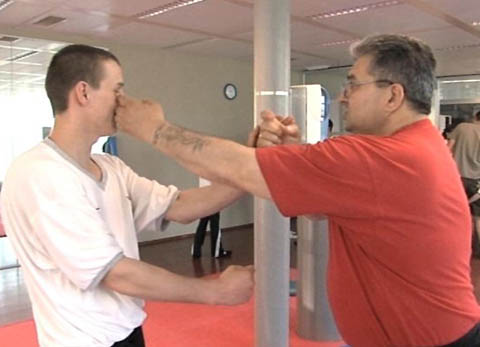 1. Wie lange dauert die Lehre zum Schreinerpraktiker EBA?2. Welche anschliessenden Aus- und Weiterbildungsmöglichkeiten bieten sich nach dieser Attest-Lehre an?3. Welche Voraussetzungen muss man für diesen Beruf mitbringen?4. Weshalb hat Sadat diesen Beruf gewählt?5. Was sind die Vorteile im Beruf des Schreinerpraktikers EBA?6. Was sind die Nachteile im Beruf des Schreinerpraktikers EBA?7. Wo arbeitet ein Schreinerpraktiker EBA?8. Welche Tätigkeiten übt ein Schreinerpraktiker EBA aus?9. Welche Fächer muss Sadat als Schreinerpraktikerlehrling EBA in der Schule unter anderem besuchen? Nenne drei!10. Wo liegen die Risiken im Beruf des Schreinerpraktikers EBA?11. Inwiefern beeinflusste Sadats Herkunft seine Berufswahl?12. Was hat dich an Sadats Porträt überrascht oder beeindruckt?13. Könntest du dir vorstellen, auch eine Lehre als SchreinerpraktikerIn EBA zu machen?1. Wie lange dauert die Lehre zum Schreinerpraktiker EBA?2. Welche anschliessenden Aus- und Weiterbildungsmöglichkeiten bieten sich nach dieser Attest-Lehre an?3. Welche Voraussetzungen muss man für diesen Beruf mitbringen?4. Weshalb hat Sadat diesen Beruf gewählt?5. Was sind die Vorteile im Beruf des Schreinerpraktikers EBA?6. Was sind die Nachteile im Beruf des Schreinerpraktikers EBA?7. Wo arbeitet ein Schreinerpraktiker EBA?8. Welche Tätigkeiten übt ein Schreinerpraktiker EBA aus?9. Welche Fächer muss Sadat als Schreinerpraktikerlehrling EBA in der Schule unter anderem besuchen? Nenne drei!10. Wo liegen die Risiken im Beruf des Schreinerpraktikers EBA?11. Inwiefern beeinflusste Sadats Herkunft seine Berufswahl?12. Was hat dich an Sadats Porträt überrascht oder beeindruckt?13. Könntest du dir vorstellen, auch eine Lehre als SchreinerpraktikerIn EBA zu machen?1. Wie lange dauert die Lehre zum Schreinerpraktiker EBA?2. Welche anschliessenden Aus- und Weiterbildungsmöglichkeiten bieten sich nach dieser Attest-Lehre an?3. Welche Voraussetzungen muss man für diesen Beruf mitbringen?4. Weshalb hat Sadat diesen Beruf gewählt?5. Was sind die Vorteile im Beruf des Schreinerpraktikers EBA?6. Was sind die Nachteile im Beruf des Schreinerpraktikers EBA?7. Wo arbeitet ein Schreinerpraktiker EBA?8. Welche Tätigkeiten übt ein Schreinerpraktiker EBA aus?9. Welche Fächer muss Sadat als Schreinerpraktikerlehrling EBA in der Schule unter anderem besuchen? Nenne drei!10. Wo liegen die Risiken im Beruf des Schreinerpraktikers EBA?11. Inwiefern beeinflusste Sadats Herkunft seine Berufswahl?12. Was hat dich an Sadats Porträt überrascht oder beeindruckt?13. Könntest du dir vorstellen, auch eine Lehre als SchreinerpraktikerIn EBA zu machen?1. Wie lange dauert die Lehre zum Schreinerpraktiker EBA?2. Welche anschliessenden Aus- und Weiterbildungsmöglichkeiten bieten sich nach dieser Attest-Lehre an?3. Welche Voraussetzungen muss man für diesen Beruf mitbringen?4. Weshalb hat Sadat diesen Beruf gewählt?5. Was sind die Vorteile im Beruf des Schreinerpraktikers EBA?6. Was sind die Nachteile im Beruf des Schreinerpraktikers EBA?7. Wo arbeitet ein Schreinerpraktiker EBA?8. Welche Tätigkeiten übt ein Schreinerpraktiker EBA aus?9. Welche Fächer muss Sadat als Schreinerpraktikerlehrling EBA in der Schule unter anderem besuchen? Nenne drei!10. Wo liegen die Risiken im Beruf des Schreinerpraktikers EBA?11. Inwiefern beeinflusste Sadats Herkunft seine Berufswahl?12. Was hat dich an Sadats Porträt überrascht oder beeindruckt?13. Könntest du dir vorstellen, auch eine Lehre als SchreinerpraktikerIn EBA zu machen?1. Wie lange dauert die Lehre zum Schreinerpraktiker EBA?2. Welche anschliessenden Aus- und Weiterbildungsmöglichkeiten bieten sich nach dieser Attest-Lehre an?3. Welche Voraussetzungen muss man für diesen Beruf mitbringen?4. Weshalb hat Sadat diesen Beruf gewählt?5. Was sind die Vorteile im Beruf des Schreinerpraktikers EBA?6. Was sind die Nachteile im Beruf des Schreinerpraktikers EBA?7. Wo arbeitet ein Schreinerpraktiker EBA?8. Welche Tätigkeiten übt ein Schreinerpraktiker EBA aus?9. Welche Fächer muss Sadat als Schreinerpraktikerlehrling EBA in der Schule unter anderem besuchen? Nenne drei!10. Wo liegen die Risiken im Beruf des Schreinerpraktikers EBA?11. Inwiefern beeinflusste Sadats Herkunft seine Berufswahl?12. Was hat dich an Sadats Porträt überrascht oder beeindruckt?13. Könntest du dir vorstellen, auch eine Lehre als SchreinerpraktikerIn EBA zu machen?1. Wie lange dauert die Lehre zum Schreinerpraktiker EBA?2. Welche anschliessenden Aus- und Weiterbildungsmöglichkeiten bieten sich nach dieser Attest-Lehre an?3. Welche Voraussetzungen muss man für diesen Beruf mitbringen?4. Weshalb hat Sadat diesen Beruf gewählt?5. Was sind die Vorteile im Beruf des Schreinerpraktikers EBA?6. Was sind die Nachteile im Beruf des Schreinerpraktikers EBA?7. Wo arbeitet ein Schreinerpraktiker EBA?8. Welche Tätigkeiten übt ein Schreinerpraktiker EBA aus?9. Welche Fächer muss Sadat als Schreinerpraktikerlehrling EBA in der Schule unter anderem besuchen? Nenne drei!10. Wo liegen die Risiken im Beruf des Schreinerpraktikers EBA?11. Inwiefern beeinflusste Sadats Herkunft seine Berufswahl?12. Was hat dich an Sadats Porträt überrascht oder beeindruckt?13. Könntest du dir vorstellen, auch eine Lehre als SchreinerpraktikerIn EBA zu machen?1. Wie lange dauert die Lehre zum Schreinerpraktiker EBA?2. Welche anschliessenden Aus- und Weiterbildungsmöglichkeiten bieten sich nach dieser Attest-Lehre an?3. Welche Voraussetzungen muss man für diesen Beruf mitbringen?4. Weshalb hat Sadat diesen Beruf gewählt?5. Was sind die Vorteile im Beruf des Schreinerpraktikers EBA?6. Was sind die Nachteile im Beruf des Schreinerpraktikers EBA?7. Wo arbeitet ein Schreinerpraktiker EBA?8. Welche Tätigkeiten übt ein Schreinerpraktiker EBA aus?9. Welche Fächer muss Sadat als Schreinerpraktikerlehrling EBA in der Schule unter anderem besuchen? Nenne drei!10. Wo liegen die Risiken im Beruf des Schreinerpraktikers EBA?11. Inwiefern beeinflusste Sadats Herkunft seine Berufswahl?12. Was hat dich an Sadats Porträt überrascht oder beeindruckt?13. Könntest du dir vorstellen, auch eine Lehre als SchreinerpraktikerIn EBA zu machen?1. Wie lange dauert die Lehre zum Schreinerpraktiker EBA?2. Welche anschliessenden Aus- und Weiterbildungsmöglichkeiten bieten sich nach dieser Attest-Lehre an?3. Welche Voraussetzungen muss man für diesen Beruf mitbringen?4. Weshalb hat Sadat diesen Beruf gewählt?5. Was sind die Vorteile im Beruf des Schreinerpraktikers EBA?6. Was sind die Nachteile im Beruf des Schreinerpraktikers EBA?7. Wo arbeitet ein Schreinerpraktiker EBA?8. Welche Tätigkeiten übt ein Schreinerpraktiker EBA aus?9. Welche Fächer muss Sadat als Schreinerpraktikerlehrling EBA in der Schule unter anderem besuchen? Nenne drei!10. Wo liegen die Risiken im Beruf des Schreinerpraktikers EBA?11. Inwiefern beeinflusste Sadats Herkunft seine Berufswahl?12. Was hat dich an Sadats Porträt überrascht oder beeindruckt?13. Könntest du dir vorstellen, auch eine Lehre als SchreinerpraktikerIn EBA zu machen?1. Wie lange dauert die Lehre zum Schreinerpraktiker EBA?2. Welche anschliessenden Aus- und Weiterbildungsmöglichkeiten bieten sich nach dieser Attest-Lehre an?3. Welche Voraussetzungen muss man für diesen Beruf mitbringen?4. Weshalb hat Sadat diesen Beruf gewählt?5. Was sind die Vorteile im Beruf des Schreinerpraktikers EBA?6. Was sind die Nachteile im Beruf des Schreinerpraktikers EBA?7. Wo arbeitet ein Schreinerpraktiker EBA?8. Welche Tätigkeiten übt ein Schreinerpraktiker EBA aus?9. Welche Fächer muss Sadat als Schreinerpraktikerlehrling EBA in der Schule unter anderem besuchen? Nenne drei!10. Wo liegen die Risiken im Beruf des Schreinerpraktikers EBA?11. Inwiefern beeinflusste Sadats Herkunft seine Berufswahl?12. Was hat dich an Sadats Porträt überrascht oder beeindruckt?13. Könntest du dir vorstellen, auch eine Lehre als SchreinerpraktikerIn EBA zu machen?1. Wie lange dauert die Lehre zum Schreinerpraktiker EBA?2. Welche anschliessenden Aus- und Weiterbildungsmöglichkeiten bieten sich nach dieser Attest-Lehre an?3. Welche Voraussetzungen muss man für diesen Beruf mitbringen?4. Weshalb hat Sadat diesen Beruf gewählt?5. Was sind die Vorteile im Beruf des Schreinerpraktikers EBA?6. Was sind die Nachteile im Beruf des Schreinerpraktikers EBA?7. Wo arbeitet ein Schreinerpraktiker EBA?8. Welche Tätigkeiten übt ein Schreinerpraktiker EBA aus?9. Welche Fächer muss Sadat als Schreinerpraktikerlehrling EBA in der Schule unter anderem besuchen? Nenne drei!10. Wo liegen die Risiken im Beruf des Schreinerpraktikers EBA?11. Inwiefern beeinflusste Sadats Herkunft seine Berufswahl?12. Was hat dich an Sadats Porträt überrascht oder beeindruckt?13. Könntest du dir vorstellen, auch eine Lehre als SchreinerpraktikerIn EBA zu machen?1. Wie lange dauert die Lehre zum Schreinerpraktiker EBA?2. Welche anschliessenden Aus- und Weiterbildungsmöglichkeiten bieten sich nach dieser Attest-Lehre an?3. Welche Voraussetzungen muss man für diesen Beruf mitbringen?4. Weshalb hat Sadat diesen Beruf gewählt?5. Was sind die Vorteile im Beruf des Schreinerpraktikers EBA?6. Was sind die Nachteile im Beruf des Schreinerpraktikers EBA?7. Wo arbeitet ein Schreinerpraktiker EBA?8. Welche Tätigkeiten übt ein Schreinerpraktiker EBA aus?9. Welche Fächer muss Sadat als Schreinerpraktikerlehrling EBA in der Schule unter anderem besuchen? Nenne drei!10. Wo liegen die Risiken im Beruf des Schreinerpraktikers EBA?11. Inwiefern beeinflusste Sadats Herkunft seine Berufswahl?12. Was hat dich an Sadats Porträt überrascht oder beeindruckt?13. Könntest du dir vorstellen, auch eine Lehre als SchreinerpraktikerIn EBA zu machen?1. Wie lange dauert die Lehre zum Schreinerpraktiker EBA?2. Welche anschliessenden Aus- und Weiterbildungsmöglichkeiten bieten sich nach dieser Attest-Lehre an?3. Welche Voraussetzungen muss man für diesen Beruf mitbringen?4. Weshalb hat Sadat diesen Beruf gewählt?5. Was sind die Vorteile im Beruf des Schreinerpraktikers EBA?6. Was sind die Nachteile im Beruf des Schreinerpraktikers EBA?7. Wo arbeitet ein Schreinerpraktiker EBA?8. Welche Tätigkeiten übt ein Schreinerpraktiker EBA aus?9. Welche Fächer muss Sadat als Schreinerpraktikerlehrling EBA in der Schule unter anderem besuchen? Nenne drei!10. Wo liegen die Risiken im Beruf des Schreinerpraktikers EBA?11. Inwiefern beeinflusste Sadats Herkunft seine Berufswahl?12. Was hat dich an Sadats Porträt überrascht oder beeindruckt?13. Könntest du dir vorstellen, auch eine Lehre als SchreinerpraktikerIn EBA zu machen?1. Wie lange dauert die Lehre zum Schreinerpraktiker EBA?2. Welche anschliessenden Aus- und Weiterbildungsmöglichkeiten bieten sich nach dieser Attest-Lehre an?3. Welche Voraussetzungen muss man für diesen Beruf mitbringen?4. Weshalb hat Sadat diesen Beruf gewählt?5. Was sind die Vorteile im Beruf des Schreinerpraktikers EBA?6. Was sind die Nachteile im Beruf des Schreinerpraktikers EBA?7. Wo arbeitet ein Schreinerpraktiker EBA?8. Welche Tätigkeiten übt ein Schreinerpraktiker EBA aus?9. Welche Fächer muss Sadat als Schreinerpraktikerlehrling EBA in der Schule unter anderem besuchen? Nenne drei!10. Wo liegen die Risiken im Beruf des Schreinerpraktikers EBA?11. Inwiefern beeinflusste Sadats Herkunft seine Berufswahl?12. Was hat dich an Sadats Porträt überrascht oder beeindruckt?13. Könntest du dir vorstellen, auch eine Lehre als SchreinerpraktikerIn EBA zu machen?1. Wie lange dauert die Lehre zum Schreinerpraktiker EBA?2. Welche anschliessenden Aus- und Weiterbildungsmöglichkeiten bieten sich nach dieser Attest-Lehre an?3. Welche Voraussetzungen muss man für diesen Beruf mitbringen?4. Weshalb hat Sadat diesen Beruf gewählt?5. Was sind die Vorteile im Beruf des Schreinerpraktikers EBA?6. Was sind die Nachteile im Beruf des Schreinerpraktikers EBA?7. Wo arbeitet ein Schreinerpraktiker EBA?8. Welche Tätigkeiten übt ein Schreinerpraktiker EBA aus?9. Welche Fächer muss Sadat als Schreinerpraktikerlehrling EBA in der Schule unter anderem besuchen? Nenne drei!10. Wo liegen die Risiken im Beruf des Schreinerpraktikers EBA?11. Inwiefern beeinflusste Sadats Herkunft seine Berufswahl?12. Was hat dich an Sadats Porträt überrascht oder beeindruckt?13. Könntest du dir vorstellen, auch eine Lehre als SchreinerpraktikerIn EBA zu machen?1. Wie lange dauert die Lehre zum Schreinerpraktiker EBA?2. Welche anschliessenden Aus- und Weiterbildungsmöglichkeiten bieten sich nach dieser Attest-Lehre an?3. Welche Voraussetzungen muss man für diesen Beruf mitbringen?4. Weshalb hat Sadat diesen Beruf gewählt?5. Was sind die Vorteile im Beruf des Schreinerpraktikers EBA?6. Was sind die Nachteile im Beruf des Schreinerpraktikers EBA?7. Wo arbeitet ein Schreinerpraktiker EBA?8. Welche Tätigkeiten übt ein Schreinerpraktiker EBA aus?9. Welche Fächer muss Sadat als Schreinerpraktikerlehrling EBA in der Schule unter anderem besuchen? Nenne drei!10. Wo liegen die Risiken im Beruf des Schreinerpraktikers EBA?11. Inwiefern beeinflusste Sadats Herkunft seine Berufswahl?12. Was hat dich an Sadats Porträt überrascht oder beeindruckt?13. Könntest du dir vorstellen, auch eine Lehre als SchreinerpraktikerIn EBA zu machen?1. Wie lange dauert die Lehre zum Schreinerpraktiker EBA?2. Welche anschliessenden Aus- und Weiterbildungsmöglichkeiten bieten sich nach dieser Attest-Lehre an?3. Welche Voraussetzungen muss man für diesen Beruf mitbringen?4. Weshalb hat Sadat diesen Beruf gewählt?5. Was sind die Vorteile im Beruf des Schreinerpraktikers EBA?6. Was sind die Nachteile im Beruf des Schreinerpraktikers EBA?7. Wo arbeitet ein Schreinerpraktiker EBA?8. Welche Tätigkeiten übt ein Schreinerpraktiker EBA aus?9. Welche Fächer muss Sadat als Schreinerpraktikerlehrling EBA in der Schule unter anderem besuchen? Nenne drei!10. Wo liegen die Risiken im Beruf des Schreinerpraktikers EBA?11. Inwiefern beeinflusste Sadats Herkunft seine Berufswahl?12. Was hat dich an Sadats Porträt überrascht oder beeindruckt?13. Könntest du dir vorstellen, auch eine Lehre als SchreinerpraktikerIn EBA zu machen?1. Wie lange dauert die Lehre zum Schreinerpraktiker EBA?2. Welche anschliessenden Aus- und Weiterbildungsmöglichkeiten bieten sich nach dieser Attest-Lehre an?3. Welche Voraussetzungen muss man für diesen Beruf mitbringen?4. Weshalb hat Sadat diesen Beruf gewählt?5. Was sind die Vorteile im Beruf des Schreinerpraktikers EBA?6. Was sind die Nachteile im Beruf des Schreinerpraktikers EBA?7. Wo arbeitet ein Schreinerpraktiker EBA?8. Welche Tätigkeiten übt ein Schreinerpraktiker EBA aus?9. Welche Fächer muss Sadat als Schreinerpraktikerlehrling EBA in der Schule unter anderem besuchen? Nenne drei!10. Wo liegen die Risiken im Beruf des Schreinerpraktikers EBA?11. Inwiefern beeinflusste Sadats Herkunft seine Berufswahl?12. Was hat dich an Sadats Porträt überrascht oder beeindruckt?13. Könntest du dir vorstellen, auch eine Lehre als SchreinerpraktikerIn EBA zu machen?1. Wie lange dauert die Lehre zum Schreinerpraktiker EBA?2. Welche anschliessenden Aus- und Weiterbildungsmöglichkeiten bieten sich nach dieser Attest-Lehre an?3. Welche Voraussetzungen muss man für diesen Beruf mitbringen?4. Weshalb hat Sadat diesen Beruf gewählt?5. Was sind die Vorteile im Beruf des Schreinerpraktikers EBA?6. Was sind die Nachteile im Beruf des Schreinerpraktikers EBA?7. Wo arbeitet ein Schreinerpraktiker EBA?8. Welche Tätigkeiten übt ein Schreinerpraktiker EBA aus?9. Welche Fächer muss Sadat als Schreinerpraktikerlehrling EBA in der Schule unter anderem besuchen? Nenne drei!10. Wo liegen die Risiken im Beruf des Schreinerpraktikers EBA?11. Inwiefern beeinflusste Sadats Herkunft seine Berufswahl?12. Was hat dich an Sadats Porträt überrascht oder beeindruckt?13. Könntest du dir vorstellen, auch eine Lehre als SchreinerpraktikerIn EBA zu machen?1. Wie lange dauert die Lehre zum Schreinerpraktiker EBA?2. Welche anschliessenden Aus- und Weiterbildungsmöglichkeiten bieten sich nach dieser Attest-Lehre an?3. Welche Voraussetzungen muss man für diesen Beruf mitbringen?4. Weshalb hat Sadat diesen Beruf gewählt?5. Was sind die Vorteile im Beruf des Schreinerpraktikers EBA?6. Was sind die Nachteile im Beruf des Schreinerpraktikers EBA?7. Wo arbeitet ein Schreinerpraktiker EBA?8. Welche Tätigkeiten übt ein Schreinerpraktiker EBA aus?9. Welche Fächer muss Sadat als Schreinerpraktikerlehrling EBA in der Schule unter anderem besuchen? Nenne drei!10. Wo liegen die Risiken im Beruf des Schreinerpraktikers EBA?11. Inwiefern beeinflusste Sadats Herkunft seine Berufswahl?12. Was hat dich an Sadats Porträt überrascht oder beeindruckt?13. Könntest du dir vorstellen, auch eine Lehre als SchreinerpraktikerIn EBA zu machen?1. Wie lange dauert die Lehre zum Schreinerpraktiker EBA?2. Welche anschliessenden Aus- und Weiterbildungsmöglichkeiten bieten sich nach dieser Attest-Lehre an?3. Welche Voraussetzungen muss man für diesen Beruf mitbringen?4. Weshalb hat Sadat diesen Beruf gewählt?5. Was sind die Vorteile im Beruf des Schreinerpraktikers EBA?6. Was sind die Nachteile im Beruf des Schreinerpraktikers EBA?7. Wo arbeitet ein Schreinerpraktiker EBA?8. Welche Tätigkeiten übt ein Schreinerpraktiker EBA aus?9. Welche Fächer muss Sadat als Schreinerpraktikerlehrling EBA in der Schule unter anderem besuchen? Nenne drei!10. Wo liegen die Risiken im Beruf des Schreinerpraktikers EBA?11. Inwiefern beeinflusste Sadats Herkunft seine Berufswahl?12. Was hat dich an Sadats Porträt überrascht oder beeindruckt?13. Könntest du dir vorstellen, auch eine Lehre als SchreinerpraktikerIn EBA zu machen?1. Wie lange dauert die Lehre zum Schreinerpraktiker EBA?2. Welche anschliessenden Aus- und Weiterbildungsmöglichkeiten bieten sich nach dieser Attest-Lehre an?3. Welche Voraussetzungen muss man für diesen Beruf mitbringen?4. Weshalb hat Sadat diesen Beruf gewählt?5. Was sind die Vorteile im Beruf des Schreinerpraktikers EBA?6. Was sind die Nachteile im Beruf des Schreinerpraktikers EBA?7. Wo arbeitet ein Schreinerpraktiker EBA?8. Welche Tätigkeiten übt ein Schreinerpraktiker EBA aus?9. Welche Fächer muss Sadat als Schreinerpraktikerlehrling EBA in der Schule unter anderem besuchen? Nenne drei!10. Wo liegen die Risiken im Beruf des Schreinerpraktikers EBA?11. Inwiefern beeinflusste Sadats Herkunft seine Berufswahl?12. Was hat dich an Sadats Porträt überrascht oder beeindruckt?13. Könntest du dir vorstellen, auch eine Lehre als SchreinerpraktikerIn EBA zu machen?1. Wie lange dauert die Lehre zum Schreinerpraktiker EBA?2. Welche anschliessenden Aus- und Weiterbildungsmöglichkeiten bieten sich nach dieser Attest-Lehre an?3. Welche Voraussetzungen muss man für diesen Beruf mitbringen?4. Weshalb hat Sadat diesen Beruf gewählt?5. Was sind die Vorteile im Beruf des Schreinerpraktikers EBA?6. Was sind die Nachteile im Beruf des Schreinerpraktikers EBA?7. Wo arbeitet ein Schreinerpraktiker EBA?8. Welche Tätigkeiten übt ein Schreinerpraktiker EBA aus?9. Welche Fächer muss Sadat als Schreinerpraktikerlehrling EBA in der Schule unter anderem besuchen? Nenne drei!10. Wo liegen die Risiken im Beruf des Schreinerpraktikers EBA?11. Inwiefern beeinflusste Sadats Herkunft seine Berufswahl?12. Was hat dich an Sadats Porträt überrascht oder beeindruckt?13. Könntest du dir vorstellen, auch eine Lehre als SchreinerpraktikerIn EBA zu machen?1. Wie lange dauert die Lehre zum Schreinerpraktiker EBA?2. Welche anschliessenden Aus- und Weiterbildungsmöglichkeiten bieten sich nach dieser Attest-Lehre an?3. Welche Voraussetzungen muss man für diesen Beruf mitbringen?4. Weshalb hat Sadat diesen Beruf gewählt?5. Was sind die Vorteile im Beruf des Schreinerpraktikers EBA?6. Was sind die Nachteile im Beruf des Schreinerpraktikers EBA?7. Wo arbeitet ein Schreinerpraktiker EBA?8. Welche Tätigkeiten übt ein Schreinerpraktiker EBA aus?9. Welche Fächer muss Sadat als Schreinerpraktikerlehrling EBA in der Schule unter anderem besuchen? Nenne drei!10. Wo liegen die Risiken im Beruf des Schreinerpraktikers EBA?11. Inwiefern beeinflusste Sadats Herkunft seine Berufswahl?12. Was hat dich an Sadats Porträt überrascht oder beeindruckt?13. Könntest du dir vorstellen, auch eine Lehre als SchreinerpraktikerIn EBA zu machen?1. Wie lange dauert die Lehre zum Schreinerpraktiker EBA?2. Welche anschliessenden Aus- und Weiterbildungsmöglichkeiten bieten sich nach dieser Attest-Lehre an?3. Welche Voraussetzungen muss man für diesen Beruf mitbringen?4. Weshalb hat Sadat diesen Beruf gewählt?5. Was sind die Vorteile im Beruf des Schreinerpraktikers EBA?6. Was sind die Nachteile im Beruf des Schreinerpraktikers EBA?7. Wo arbeitet ein Schreinerpraktiker EBA?8. Welche Tätigkeiten übt ein Schreinerpraktiker EBA aus?9. Welche Fächer muss Sadat als Schreinerpraktikerlehrling EBA in der Schule unter anderem besuchen? Nenne drei!10. Wo liegen die Risiken im Beruf des Schreinerpraktikers EBA?11. Inwiefern beeinflusste Sadats Herkunft seine Berufswahl?12. Was hat dich an Sadats Porträt überrascht oder beeindruckt?13. Könntest du dir vorstellen, auch eine Lehre als SchreinerpraktikerIn EBA zu machen?1. Wie lange dauert die Lehre zum Schreinerpraktiker EBA?2. Welche anschliessenden Aus- und Weiterbildungsmöglichkeiten bieten sich nach dieser Attest-Lehre an?3. Welche Voraussetzungen muss man für diesen Beruf mitbringen?4. Weshalb hat Sadat diesen Beruf gewählt?5. Was sind die Vorteile im Beruf des Schreinerpraktikers EBA?6. Was sind die Nachteile im Beruf des Schreinerpraktikers EBA?7. Wo arbeitet ein Schreinerpraktiker EBA?8. Welche Tätigkeiten übt ein Schreinerpraktiker EBA aus?9. Welche Fächer muss Sadat als Schreinerpraktikerlehrling EBA in der Schule unter anderem besuchen? Nenne drei!10. Wo liegen die Risiken im Beruf des Schreinerpraktikers EBA?11. Inwiefern beeinflusste Sadats Herkunft seine Berufswahl?12. Was hat dich an Sadats Porträt überrascht oder beeindruckt?13. Könntest du dir vorstellen, auch eine Lehre als SchreinerpraktikerIn EBA zu machen?1. Wie lange dauert die Lehre zum Schreinerpraktiker EBA?2. Welche anschliessenden Aus- und Weiterbildungsmöglichkeiten bieten sich nach dieser Attest-Lehre an?3. Welche Voraussetzungen muss man für diesen Beruf mitbringen?4. Weshalb hat Sadat diesen Beruf gewählt?5. Was sind die Vorteile im Beruf des Schreinerpraktikers EBA?6. Was sind die Nachteile im Beruf des Schreinerpraktikers EBA?7. Wo arbeitet ein Schreinerpraktiker EBA?8. Welche Tätigkeiten übt ein Schreinerpraktiker EBA aus?9. Welche Fächer muss Sadat als Schreinerpraktikerlehrling EBA in der Schule unter anderem besuchen? Nenne drei!10. Wo liegen die Risiken im Beruf des Schreinerpraktikers EBA?11. Inwiefern beeinflusste Sadats Herkunft seine Berufswahl?12. Was hat dich an Sadats Porträt überrascht oder beeindruckt?13. Könntest du dir vorstellen, auch eine Lehre als SchreinerpraktikerIn EBA zu machen?1. Wie lange dauert die Lehre zum Schreinerpraktiker EBA?2. Welche anschliessenden Aus- und Weiterbildungsmöglichkeiten bieten sich nach dieser Attest-Lehre an?3. Welche Voraussetzungen muss man für diesen Beruf mitbringen?4. Weshalb hat Sadat diesen Beruf gewählt?5. Was sind die Vorteile im Beruf des Schreinerpraktikers EBA?6. Was sind die Nachteile im Beruf des Schreinerpraktikers EBA?7. Wo arbeitet ein Schreinerpraktiker EBA?8. Welche Tätigkeiten übt ein Schreinerpraktiker EBA aus?9. Welche Fächer muss Sadat als Schreinerpraktikerlehrling EBA in der Schule unter anderem besuchen? Nenne drei!10. Wo liegen die Risiken im Beruf des Schreinerpraktikers EBA?11. Inwiefern beeinflusste Sadats Herkunft seine Berufswahl?12. Was hat dich an Sadats Porträt überrascht oder beeindruckt?13. Könntest du dir vorstellen, auch eine Lehre als SchreinerpraktikerIn EBA zu machen?1. Wie lange dauert die Lehre zum Schreinerpraktiker EBA?2. Welche anschliessenden Aus- und Weiterbildungsmöglichkeiten bieten sich nach dieser Attest-Lehre an?3. Welche Voraussetzungen muss man für diesen Beruf mitbringen?4. Weshalb hat Sadat diesen Beruf gewählt?5. Was sind die Vorteile im Beruf des Schreinerpraktikers EBA?6. Was sind die Nachteile im Beruf des Schreinerpraktikers EBA?7. Wo arbeitet ein Schreinerpraktiker EBA?8. Welche Tätigkeiten übt ein Schreinerpraktiker EBA aus?9. Welche Fächer muss Sadat als Schreinerpraktikerlehrling EBA in der Schule unter anderem besuchen? Nenne drei!10. Wo liegen die Risiken im Beruf des Schreinerpraktikers EBA?11. Inwiefern beeinflusste Sadats Herkunft seine Berufswahl?12. Was hat dich an Sadats Porträt überrascht oder beeindruckt?13. Könntest du dir vorstellen, auch eine Lehre als SchreinerpraktikerIn EBA zu machen?1. Wie lange dauert die Lehre zum Schreinerpraktiker EBA?2. Welche anschliessenden Aus- und Weiterbildungsmöglichkeiten bieten sich nach dieser Attest-Lehre an?3. Welche Voraussetzungen muss man für diesen Beruf mitbringen?4. Weshalb hat Sadat diesen Beruf gewählt?5. Was sind die Vorteile im Beruf des Schreinerpraktikers EBA?6. Was sind die Nachteile im Beruf des Schreinerpraktikers EBA?7. Wo arbeitet ein Schreinerpraktiker EBA?8. Welche Tätigkeiten übt ein Schreinerpraktiker EBA aus?9. Welche Fächer muss Sadat als Schreinerpraktikerlehrling EBA in der Schule unter anderem besuchen? Nenne drei!10. Wo liegen die Risiken im Beruf des Schreinerpraktikers EBA?11. Inwiefern beeinflusste Sadats Herkunft seine Berufswahl?12. Was hat dich an Sadats Porträt überrascht oder beeindruckt?13. Könntest du dir vorstellen, auch eine Lehre als SchreinerpraktikerIn EBA zu machen?1. Wie lange dauert die Lehre zum Schreinerpraktiker EBA?2. Welche anschliessenden Aus- und Weiterbildungsmöglichkeiten bieten sich nach dieser Attest-Lehre an?3. Welche Voraussetzungen muss man für diesen Beruf mitbringen?4. Weshalb hat Sadat diesen Beruf gewählt?5. Was sind die Vorteile im Beruf des Schreinerpraktikers EBA?6. Was sind die Nachteile im Beruf des Schreinerpraktikers EBA?7. Wo arbeitet ein Schreinerpraktiker EBA?8. Welche Tätigkeiten übt ein Schreinerpraktiker EBA aus?9. Welche Fächer muss Sadat als Schreinerpraktikerlehrling EBA in der Schule unter anderem besuchen? Nenne drei!10. Wo liegen die Risiken im Beruf des Schreinerpraktikers EBA?11. Inwiefern beeinflusste Sadats Herkunft seine Berufswahl?12. Was hat dich an Sadats Porträt überrascht oder beeindruckt?13. Könntest du dir vorstellen, auch eine Lehre als SchreinerpraktikerIn EBA zu machen?1. Wie lange dauert die Lehre zum Schreinerpraktiker EBA?2. Welche anschliessenden Aus- und Weiterbildungsmöglichkeiten bieten sich nach dieser Attest-Lehre an?3. Welche Voraussetzungen muss man für diesen Beruf mitbringen?4. Weshalb hat Sadat diesen Beruf gewählt?5. Was sind die Vorteile im Beruf des Schreinerpraktikers EBA?6. Was sind die Nachteile im Beruf des Schreinerpraktikers EBA?7. Wo arbeitet ein Schreinerpraktiker EBA?8. Welche Tätigkeiten übt ein Schreinerpraktiker EBA aus?9. Welche Fächer muss Sadat als Schreinerpraktikerlehrling EBA in der Schule unter anderem besuchen? Nenne drei!10. Wo liegen die Risiken im Beruf des Schreinerpraktikers EBA?11. Inwiefern beeinflusste Sadats Herkunft seine Berufswahl?12. Was hat dich an Sadats Porträt überrascht oder beeindruckt?13. Könntest du dir vorstellen, auch eine Lehre als SchreinerpraktikerIn EBA zu machen?1. Wie lange dauert die Lehre zum Schreinerpraktiker EBA?2. Welche anschliessenden Aus- und Weiterbildungsmöglichkeiten bieten sich nach dieser Attest-Lehre an?3. Welche Voraussetzungen muss man für diesen Beruf mitbringen?4. Weshalb hat Sadat diesen Beruf gewählt?5. Was sind die Vorteile im Beruf des Schreinerpraktikers EBA?6. Was sind die Nachteile im Beruf des Schreinerpraktikers EBA?7. Wo arbeitet ein Schreinerpraktiker EBA?8. Welche Tätigkeiten übt ein Schreinerpraktiker EBA aus?9. Welche Fächer muss Sadat als Schreinerpraktikerlehrling EBA in der Schule unter anderem besuchen? Nenne drei!10. Wo liegen die Risiken im Beruf des Schreinerpraktikers EBA?11. Inwiefern beeinflusste Sadats Herkunft seine Berufswahl?12. Was hat dich an Sadats Porträt überrascht oder beeindruckt?13. Könntest du dir vorstellen, auch eine Lehre als SchreinerpraktikerIn EBA zu machen?1. Wie lange dauert die Lehre zum Schreinerpraktiker EBA?2. Welche anschliessenden Aus- und Weiterbildungsmöglichkeiten bieten sich nach dieser Attest-Lehre an?3. Welche Voraussetzungen muss man für diesen Beruf mitbringen?4. Weshalb hat Sadat diesen Beruf gewählt?5. Was sind die Vorteile im Beruf des Schreinerpraktikers EBA?6. Was sind die Nachteile im Beruf des Schreinerpraktikers EBA?7. Wo arbeitet ein Schreinerpraktiker EBA?8. Welche Tätigkeiten übt ein Schreinerpraktiker EBA aus?9. Welche Fächer muss Sadat als Schreinerpraktikerlehrling EBA in der Schule unter anderem besuchen? Nenne drei!10. Wo liegen die Risiken im Beruf des Schreinerpraktikers EBA?11. Inwiefern beeinflusste Sadats Herkunft seine Berufswahl?12. Was hat dich an Sadats Porträt überrascht oder beeindruckt?13. Könntest du dir vorstellen, auch eine Lehre als SchreinerpraktikerIn EBA zu machen?1. Wie lange dauert die Lehre zum Schreinerpraktiker EBA?2. Welche anschliessenden Aus- und Weiterbildungsmöglichkeiten bieten sich nach dieser Attest-Lehre an?3. Welche Voraussetzungen muss man für diesen Beruf mitbringen?4. Weshalb hat Sadat diesen Beruf gewählt?5. Was sind die Vorteile im Beruf des Schreinerpraktikers EBA?6. Was sind die Nachteile im Beruf des Schreinerpraktikers EBA?7. Wo arbeitet ein Schreinerpraktiker EBA?8. Welche Tätigkeiten übt ein Schreinerpraktiker EBA aus?9. Welche Fächer muss Sadat als Schreinerpraktikerlehrling EBA in der Schule unter anderem besuchen? Nenne drei!10. Wo liegen die Risiken im Beruf des Schreinerpraktikers EBA?11. Inwiefern beeinflusste Sadats Herkunft seine Berufswahl?12. Was hat dich an Sadats Porträt überrascht oder beeindruckt?13. Könntest du dir vorstellen, auch eine Lehre als SchreinerpraktikerIn EBA zu machen?1. Wie lange dauert die Lehre zum Schreinerpraktiker EBA?2. Welche anschliessenden Aus- und Weiterbildungsmöglichkeiten bieten sich nach dieser Attest-Lehre an?3. Welche Voraussetzungen muss man für diesen Beruf mitbringen?4. Weshalb hat Sadat diesen Beruf gewählt?5. Was sind die Vorteile im Beruf des Schreinerpraktikers EBA?6. Was sind die Nachteile im Beruf des Schreinerpraktikers EBA?7. Wo arbeitet ein Schreinerpraktiker EBA?8. Welche Tätigkeiten übt ein Schreinerpraktiker EBA aus?9. Welche Fächer muss Sadat als Schreinerpraktikerlehrling EBA in der Schule unter anderem besuchen? Nenne drei!10. Wo liegen die Risiken im Beruf des Schreinerpraktikers EBA?11. Inwiefern beeinflusste Sadats Herkunft seine Berufswahl?12. Was hat dich an Sadats Porträt überrascht oder beeindruckt?13. Könntest du dir vorstellen, auch eine Lehre als SchreinerpraktikerIn EBA zu machen?1. Wie lange dauert die Lehre zum Schreinerpraktiker EBA?2. Welche anschliessenden Aus- und Weiterbildungsmöglichkeiten bieten sich nach dieser Attest-Lehre an?3. Welche Voraussetzungen muss man für diesen Beruf mitbringen?4. Weshalb hat Sadat diesen Beruf gewählt?5. Was sind die Vorteile im Beruf des Schreinerpraktikers EBA?6. Was sind die Nachteile im Beruf des Schreinerpraktikers EBA?7. Wo arbeitet ein Schreinerpraktiker EBA?8. Welche Tätigkeiten übt ein Schreinerpraktiker EBA aus?9. Welche Fächer muss Sadat als Schreinerpraktikerlehrling EBA in der Schule unter anderem besuchen? Nenne drei!10. Wo liegen die Risiken im Beruf des Schreinerpraktikers EBA?11. Inwiefern beeinflusste Sadats Herkunft seine Berufswahl?12. Was hat dich an Sadats Porträt überrascht oder beeindruckt?13. Könntest du dir vorstellen, auch eine Lehre als SchreinerpraktikerIn EBA zu machen?1. Wie lange dauert die Lehre zum Schreinerpraktiker EBA?2. Welche anschliessenden Aus- und Weiterbildungsmöglichkeiten bieten sich nach dieser Attest-Lehre an?3. Welche Voraussetzungen muss man für diesen Beruf mitbringen?4. Weshalb hat Sadat diesen Beruf gewählt?5. Was sind die Vorteile im Beruf des Schreinerpraktikers EBA?6. Was sind die Nachteile im Beruf des Schreinerpraktikers EBA?7. Wo arbeitet ein Schreinerpraktiker EBA?8. Welche Tätigkeiten übt ein Schreinerpraktiker EBA aus?9. Welche Fächer muss Sadat als Schreinerpraktikerlehrling EBA in der Schule unter anderem besuchen? Nenne drei!10. Wo liegen die Risiken im Beruf des Schreinerpraktikers EBA?11. Inwiefern beeinflusste Sadats Herkunft seine Berufswahl?12. Was hat dich an Sadats Porträt überrascht oder beeindruckt?13. Könntest du dir vorstellen, auch eine Lehre als SchreinerpraktikerIn EBA zu machen?1. Wie lange dauert die Lehre zum Schreinerpraktiker EBA?2. Welche anschliessenden Aus- und Weiterbildungsmöglichkeiten bieten sich nach dieser Attest-Lehre an?3. Welche Voraussetzungen muss man für diesen Beruf mitbringen?4. Weshalb hat Sadat diesen Beruf gewählt?5. Was sind die Vorteile im Beruf des Schreinerpraktikers EBA?6. Was sind die Nachteile im Beruf des Schreinerpraktikers EBA?7. Wo arbeitet ein Schreinerpraktiker EBA?8. Welche Tätigkeiten übt ein Schreinerpraktiker EBA aus?9. Welche Fächer muss Sadat als Schreinerpraktikerlehrling EBA in der Schule unter anderem besuchen? Nenne drei!10. Wo liegen die Risiken im Beruf des Schreinerpraktikers EBA?11. Inwiefern beeinflusste Sadats Herkunft seine Berufswahl?12. Was hat dich an Sadats Porträt überrascht oder beeindruckt?13. Könntest du dir vorstellen, auch eine Lehre als SchreinerpraktikerIn EBA zu machen?1. Wie lange dauert die Lehre zum Schreinerpraktiker EBA?2. Welche anschliessenden Aus- und Weiterbildungsmöglichkeiten bieten sich nach dieser Attest-Lehre an?3. Welche Voraussetzungen muss man für diesen Beruf mitbringen?4. Weshalb hat Sadat diesen Beruf gewählt?5. Was sind die Vorteile im Beruf des Schreinerpraktikers EBA?6. Was sind die Nachteile im Beruf des Schreinerpraktikers EBA?7. Wo arbeitet ein Schreinerpraktiker EBA?8. Welche Tätigkeiten übt ein Schreinerpraktiker EBA aus?9. Welche Fächer muss Sadat als Schreinerpraktikerlehrling EBA in der Schule unter anderem besuchen? Nenne drei!10. Wo liegen die Risiken im Beruf des Schreinerpraktikers EBA?11. Inwiefern beeinflusste Sadats Herkunft seine Berufswahl?12. Was hat dich an Sadats Porträt überrascht oder beeindruckt?13. Könntest du dir vorstellen, auch eine Lehre als SchreinerpraktikerIn EBA zu machen?1. Wie lange dauert die Lehre zum Schreinerpraktiker EBA?2. Welche anschliessenden Aus- und Weiterbildungsmöglichkeiten bieten sich nach dieser Attest-Lehre an?3. Welche Voraussetzungen muss man für diesen Beruf mitbringen?4. Weshalb hat Sadat diesen Beruf gewählt?5. Was sind die Vorteile im Beruf des Schreinerpraktikers EBA?6. Was sind die Nachteile im Beruf des Schreinerpraktikers EBA?7. Wo arbeitet ein Schreinerpraktiker EBA?8. Welche Tätigkeiten übt ein Schreinerpraktiker EBA aus?9. Welche Fächer muss Sadat als Schreinerpraktikerlehrling EBA in der Schule unter anderem besuchen? Nenne drei!10. Wo liegen die Risiken im Beruf des Schreinerpraktikers EBA?11. Inwiefern beeinflusste Sadats Herkunft seine Berufswahl?12. Was hat dich an Sadats Porträt überrascht oder beeindruckt?13. Könntest du dir vorstellen, auch eine Lehre als SchreinerpraktikerIn EBA zu machen?1. Wie lange dauert die Lehre zum Schreinerpraktiker EBA?2. Welche anschliessenden Aus- und Weiterbildungsmöglichkeiten bieten sich nach dieser Attest-Lehre an?3. Welche Voraussetzungen muss man für diesen Beruf mitbringen?4. Weshalb hat Sadat diesen Beruf gewählt?5. Was sind die Vorteile im Beruf des Schreinerpraktikers EBA?6. Was sind die Nachteile im Beruf des Schreinerpraktikers EBA?7. Wo arbeitet ein Schreinerpraktiker EBA?8. Welche Tätigkeiten übt ein Schreinerpraktiker EBA aus?9. Welche Fächer muss Sadat als Schreinerpraktikerlehrling EBA in der Schule unter anderem besuchen? Nenne drei!10. Wo liegen die Risiken im Beruf des Schreinerpraktikers EBA?11. Inwiefern beeinflusste Sadats Herkunft seine Berufswahl?12. Was hat dich an Sadats Porträt überrascht oder beeindruckt?13. Könntest du dir vorstellen, auch eine Lehre als SchreinerpraktikerIn EBA zu machen?1. Wie lange dauert die Lehre zum Schreinerpraktiker EBA?2. Welche anschliessenden Aus- und Weiterbildungsmöglichkeiten bieten sich nach dieser Attest-Lehre an?3. Welche Voraussetzungen muss man für diesen Beruf mitbringen?4. Weshalb hat Sadat diesen Beruf gewählt?5. Was sind die Vorteile im Beruf des Schreinerpraktikers EBA?6. Was sind die Nachteile im Beruf des Schreinerpraktikers EBA?7. Wo arbeitet ein Schreinerpraktiker EBA?8. Welche Tätigkeiten übt ein Schreinerpraktiker EBA aus?9. Welche Fächer muss Sadat als Schreinerpraktikerlehrling EBA in der Schule unter anderem besuchen? Nenne drei!10. Wo liegen die Risiken im Beruf des Schreinerpraktikers EBA?11. Inwiefern beeinflusste Sadats Herkunft seine Berufswahl?12. Was hat dich an Sadats Porträt überrascht oder beeindruckt?13. Könntest du dir vorstellen, auch eine Lehre als SchreinerpraktikerIn EBA zu machen?1. Wie lange dauert die Lehre zum Schreinerpraktiker EBA?2. Welche anschliessenden Aus- und Weiterbildungsmöglichkeiten bieten sich nach dieser Attest-Lehre an?3. Welche Voraussetzungen muss man für diesen Beruf mitbringen?4. Weshalb hat Sadat diesen Beruf gewählt?5. Was sind die Vorteile im Beruf des Schreinerpraktikers EBA?6. Was sind die Nachteile im Beruf des Schreinerpraktikers EBA?7. Wo arbeitet ein Schreinerpraktiker EBA?8. Welche Tätigkeiten übt ein Schreinerpraktiker EBA aus?9. Welche Fächer muss Sadat als Schreinerpraktikerlehrling EBA in der Schule unter anderem besuchen? Nenne drei!10. Wo liegen die Risiken im Beruf des Schreinerpraktikers EBA?11. Inwiefern beeinflusste Sadats Herkunft seine Berufswahl?12. Was hat dich an Sadats Porträt überrascht oder beeindruckt?13. Könntest du dir vorstellen, auch eine Lehre als SchreinerpraktikerIn EBA zu machen?1. Wie lange dauert die Lehre zum Schreinerpraktiker EBA?2. Welche anschliessenden Aus- und Weiterbildungsmöglichkeiten bieten sich nach dieser Attest-Lehre an?3. Welche Voraussetzungen muss man für diesen Beruf mitbringen?4. Weshalb hat Sadat diesen Beruf gewählt?5. Was sind die Vorteile im Beruf des Schreinerpraktikers EBA?6. Was sind die Nachteile im Beruf des Schreinerpraktikers EBA?7. Wo arbeitet ein Schreinerpraktiker EBA?8. Welche Tätigkeiten übt ein Schreinerpraktiker EBA aus?9. Welche Fächer muss Sadat als Schreinerpraktikerlehrling EBA in der Schule unter anderem besuchen? Nenne drei!10. Wo liegen die Risiken im Beruf des Schreinerpraktikers EBA?11. Inwiefern beeinflusste Sadats Herkunft seine Berufswahl?12. Was hat dich an Sadats Porträt überrascht oder beeindruckt?13. Könntest du dir vorstellen, auch eine Lehre als SchreinerpraktikerIn EBA zu machen?1. Wie lange dauert die Lehre zum Schreinerpraktiker EBA?2. Welche anschliessenden Aus- und Weiterbildungsmöglichkeiten bieten sich nach dieser Attest-Lehre an?3. Welche Voraussetzungen muss man für diesen Beruf mitbringen?4. Weshalb hat Sadat diesen Beruf gewählt?5. Was sind die Vorteile im Beruf des Schreinerpraktikers EBA?6. Was sind die Nachteile im Beruf des Schreinerpraktikers EBA?7. Wo arbeitet ein Schreinerpraktiker EBA?8. Welche Tätigkeiten übt ein Schreinerpraktiker EBA aus?9. Welche Fächer muss Sadat als Schreinerpraktikerlehrling EBA in der Schule unter anderem besuchen? Nenne drei!10. Wo liegen die Risiken im Beruf des Schreinerpraktikers EBA?11. Inwiefern beeinflusste Sadats Herkunft seine Berufswahl?12. Was hat dich an Sadats Porträt überrascht oder beeindruckt?13. Könntest du dir vorstellen, auch eine Lehre als SchreinerpraktikerIn EBA zu machen?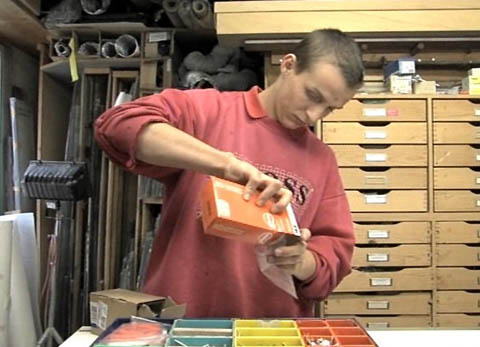 1. Wie lange dauert die Lehre zum Schreinerpraktiker EBA?2. Welche anschliessenden Aus- und Weiterbildungsmöglichkeiten bieten sich nach dieser Attest-Lehre an?3. Welche Voraussetzungen muss man für diesen Beruf mitbringen?4. Weshalb hat Sadat diesen Beruf gewählt?5. Was sind die Vorteile im Beruf des Schreinerpraktikers EBA?6. Was sind die Nachteile im Beruf des Schreinerpraktikers EBA?7. Wo arbeitet ein Schreinerpraktiker EBA?8. Welche Tätigkeiten übt ein Schreinerpraktiker EBA aus?9. Welche Fächer muss Sadat als Schreinerpraktikerlehrling EBA in der Schule unter anderem besuchen? Nenne drei!10. Wo liegen die Risiken im Beruf des Schreinerpraktikers EBA?11. Inwiefern beeinflusste Sadats Herkunft seine Berufswahl?12. Was hat dich an Sadats Porträt überrascht oder beeindruckt?13. Könntest du dir vorstellen, auch eine Lehre als SchreinerpraktikerIn EBA zu machen?1. Wie lange dauert die Lehre zum Schreinerpraktiker EBA?2. Welche anschliessenden Aus- und Weiterbildungsmöglichkeiten bieten sich nach dieser Attest-Lehre an?3. Welche Voraussetzungen muss man für diesen Beruf mitbringen?4. Weshalb hat Sadat diesen Beruf gewählt?5. Was sind die Vorteile im Beruf des Schreinerpraktikers EBA?6. Was sind die Nachteile im Beruf des Schreinerpraktikers EBA?7. Wo arbeitet ein Schreinerpraktiker EBA?8. Welche Tätigkeiten übt ein Schreinerpraktiker EBA aus?9. Welche Fächer muss Sadat als Schreinerpraktikerlehrling EBA in der Schule unter anderem besuchen? Nenne drei!10. Wo liegen die Risiken im Beruf des Schreinerpraktikers EBA?11. Inwiefern beeinflusste Sadats Herkunft seine Berufswahl?12. Was hat dich an Sadats Porträt überrascht oder beeindruckt?13. Könntest du dir vorstellen, auch eine Lehre als SchreinerpraktikerIn EBA zu machen?1. Wie lange dauert die Lehre zum Schreinerpraktiker EBA?2. Welche anschliessenden Aus- und Weiterbildungsmöglichkeiten bieten sich nach dieser Attest-Lehre an?3. Welche Voraussetzungen muss man für diesen Beruf mitbringen?4. Weshalb hat Sadat diesen Beruf gewählt?5. Was sind die Vorteile im Beruf des Schreinerpraktikers EBA?6. Was sind die Nachteile im Beruf des Schreinerpraktikers EBA?7. Wo arbeitet ein Schreinerpraktiker EBA?8. Welche Tätigkeiten übt ein Schreinerpraktiker EBA aus?9. Welche Fächer muss Sadat als Schreinerpraktikerlehrling EBA in der Schule unter anderem besuchen? Nenne drei!10. Wo liegen die Risiken im Beruf des Schreinerpraktikers EBA?11. Inwiefern beeinflusste Sadats Herkunft seine Berufswahl?12. Was hat dich an Sadats Porträt überrascht oder beeindruckt?13. Könntest du dir vorstellen, auch eine Lehre als SchreinerpraktikerIn EBA zu machen?1. Wie lange dauert die Lehre zum Schreinerpraktiker EBA?2. Welche anschliessenden Aus- und Weiterbildungsmöglichkeiten bieten sich nach dieser Attest-Lehre an?3. Welche Voraussetzungen muss man für diesen Beruf mitbringen?4. Weshalb hat Sadat diesen Beruf gewählt?5. Was sind die Vorteile im Beruf des Schreinerpraktikers EBA?6. Was sind die Nachteile im Beruf des Schreinerpraktikers EBA?7. Wo arbeitet ein Schreinerpraktiker EBA?8. Welche Tätigkeiten übt ein Schreinerpraktiker EBA aus?9. Welche Fächer muss Sadat als Schreinerpraktikerlehrling EBA in der Schule unter anderem besuchen? Nenne drei!10. Wo liegen die Risiken im Beruf des Schreinerpraktikers EBA?11. Inwiefern beeinflusste Sadats Herkunft seine Berufswahl?12. Was hat dich an Sadats Porträt überrascht oder beeindruckt?13. Könntest du dir vorstellen, auch eine Lehre als SchreinerpraktikerIn EBA zu machen?1. Wie lange dauert die Lehre zum Schreinerpraktiker EBA?2. Welche anschliessenden Aus- und Weiterbildungsmöglichkeiten bieten sich nach dieser Attest-Lehre an?3. Welche Voraussetzungen muss man für diesen Beruf mitbringen?4. Weshalb hat Sadat diesen Beruf gewählt?5. Was sind die Vorteile im Beruf des Schreinerpraktikers EBA?6. Was sind die Nachteile im Beruf des Schreinerpraktikers EBA?7. Wo arbeitet ein Schreinerpraktiker EBA?8. Welche Tätigkeiten übt ein Schreinerpraktiker EBA aus?9. Welche Fächer muss Sadat als Schreinerpraktikerlehrling EBA in der Schule unter anderem besuchen? Nenne drei!10. Wo liegen die Risiken im Beruf des Schreinerpraktikers EBA?11. Inwiefern beeinflusste Sadats Herkunft seine Berufswahl?12. Was hat dich an Sadats Porträt überrascht oder beeindruckt?13. Könntest du dir vorstellen, auch eine Lehre als SchreinerpraktikerIn EBA zu machen?1. Wie lange dauert die Lehre zum Schreinerpraktiker EBA?2. Welche anschliessenden Aus- und Weiterbildungsmöglichkeiten bieten sich nach dieser Attest-Lehre an?3. Welche Voraussetzungen muss man für diesen Beruf mitbringen?4. Weshalb hat Sadat diesen Beruf gewählt?5. Was sind die Vorteile im Beruf des Schreinerpraktikers EBA?6. Was sind die Nachteile im Beruf des Schreinerpraktikers EBA?7. Wo arbeitet ein Schreinerpraktiker EBA?8. Welche Tätigkeiten übt ein Schreinerpraktiker EBA aus?9. Welche Fächer muss Sadat als Schreinerpraktikerlehrling EBA in der Schule unter anderem besuchen? Nenne drei!10. Wo liegen die Risiken im Beruf des Schreinerpraktikers EBA?11. Inwiefern beeinflusste Sadats Herkunft seine Berufswahl?12. Was hat dich an Sadats Porträt überrascht oder beeindruckt?13. Könntest du dir vorstellen, auch eine Lehre als SchreinerpraktikerIn EBA zu machen?1. Wie lange dauert die Lehre zum Schreinerpraktiker EBA?2. Welche anschliessenden Aus- und Weiterbildungsmöglichkeiten bieten sich nach dieser Attest-Lehre an?3. Welche Voraussetzungen muss man für diesen Beruf mitbringen?4. Weshalb hat Sadat diesen Beruf gewählt?5. Was sind die Vorteile im Beruf des Schreinerpraktikers EBA?6. Was sind die Nachteile im Beruf des Schreinerpraktikers EBA?7. Wo arbeitet ein Schreinerpraktiker EBA?8. Welche Tätigkeiten übt ein Schreinerpraktiker EBA aus?9. Welche Fächer muss Sadat als Schreinerpraktikerlehrling EBA in der Schule unter anderem besuchen? Nenne drei!10. Wo liegen die Risiken im Beruf des Schreinerpraktikers EBA?11. Inwiefern beeinflusste Sadats Herkunft seine Berufswahl?12. Was hat dich an Sadats Porträt überrascht oder beeindruckt?13. Könntest du dir vorstellen, auch eine Lehre als SchreinerpraktikerIn EBA zu machen?1. Wie lange dauert die Lehre zum Schreinerpraktiker EBA?2. Welche anschliessenden Aus- und Weiterbildungsmöglichkeiten bieten sich nach dieser Attest-Lehre an?3. Welche Voraussetzungen muss man für diesen Beruf mitbringen?4. Weshalb hat Sadat diesen Beruf gewählt?5. Was sind die Vorteile im Beruf des Schreinerpraktikers EBA?6. Was sind die Nachteile im Beruf des Schreinerpraktikers EBA?7. Wo arbeitet ein Schreinerpraktiker EBA?8. Welche Tätigkeiten übt ein Schreinerpraktiker EBA aus?9. Welche Fächer muss Sadat als Schreinerpraktikerlehrling EBA in der Schule unter anderem besuchen? Nenne drei!10. Wo liegen die Risiken im Beruf des Schreinerpraktikers EBA?11. Inwiefern beeinflusste Sadats Herkunft seine Berufswahl?12. Was hat dich an Sadats Porträt überrascht oder beeindruckt?13. Könntest du dir vorstellen, auch eine Lehre als SchreinerpraktikerIn EBA zu machen?1. Wie lange dauert die Lehre zum Schreinerpraktiker EBA?2. Welche anschliessenden Aus- und Weiterbildungsmöglichkeiten bieten sich nach dieser Attest-Lehre an?3. Welche Voraussetzungen muss man für diesen Beruf mitbringen?4. Weshalb hat Sadat diesen Beruf gewählt?5. Was sind die Vorteile im Beruf des Schreinerpraktikers EBA?6. Was sind die Nachteile im Beruf des Schreinerpraktikers EBA?7. Wo arbeitet ein Schreinerpraktiker EBA?8. Welche Tätigkeiten übt ein Schreinerpraktiker EBA aus?9. Welche Fächer muss Sadat als Schreinerpraktikerlehrling EBA in der Schule unter anderem besuchen? Nenne drei!10. Wo liegen die Risiken im Beruf des Schreinerpraktikers EBA?11. Inwiefern beeinflusste Sadats Herkunft seine Berufswahl?12. Was hat dich an Sadats Porträt überrascht oder beeindruckt?13. Könntest du dir vorstellen, auch eine Lehre als SchreinerpraktikerIn EBA zu machen?1. Wie lange dauert die Lehre zum Schreinerpraktiker EBA?2. Welche anschliessenden Aus- und Weiterbildungsmöglichkeiten bieten sich nach dieser Attest-Lehre an?3. Welche Voraussetzungen muss man für diesen Beruf mitbringen?4. Weshalb hat Sadat diesen Beruf gewählt?5. Was sind die Vorteile im Beruf des Schreinerpraktikers EBA?6. Was sind die Nachteile im Beruf des Schreinerpraktikers EBA?7. Wo arbeitet ein Schreinerpraktiker EBA?8. Welche Tätigkeiten übt ein Schreinerpraktiker EBA aus?9. Welche Fächer muss Sadat als Schreinerpraktikerlehrling EBA in der Schule unter anderem besuchen? Nenne drei!10. Wo liegen die Risiken im Beruf des Schreinerpraktikers EBA?11. Inwiefern beeinflusste Sadats Herkunft seine Berufswahl?12. Was hat dich an Sadats Porträt überrascht oder beeindruckt?13. Könntest du dir vorstellen, auch eine Lehre als SchreinerpraktikerIn EBA zu machen?1. Wie lange dauert die Lehre zum Schreinerpraktiker EBA?2. Welche anschliessenden Aus- und Weiterbildungsmöglichkeiten bieten sich nach dieser Attest-Lehre an?3. Welche Voraussetzungen muss man für diesen Beruf mitbringen?4. Weshalb hat Sadat diesen Beruf gewählt?5. Was sind die Vorteile im Beruf des Schreinerpraktikers EBA?6. Was sind die Nachteile im Beruf des Schreinerpraktikers EBA?7. Wo arbeitet ein Schreinerpraktiker EBA?8. Welche Tätigkeiten übt ein Schreinerpraktiker EBA aus?9. Welche Fächer muss Sadat als Schreinerpraktikerlehrling EBA in der Schule unter anderem besuchen? Nenne drei!10. Wo liegen die Risiken im Beruf des Schreinerpraktikers EBA?11. Inwiefern beeinflusste Sadats Herkunft seine Berufswahl?12. Was hat dich an Sadats Porträt überrascht oder beeindruckt?13. Könntest du dir vorstellen, auch eine Lehre als SchreinerpraktikerIn EBA zu machen?1. Wie lange dauert die Lehre zum Schreinerpraktiker EBA?2. Welche anschliessenden Aus- und Weiterbildungsmöglichkeiten bieten sich nach dieser Attest-Lehre an?3. Welche Voraussetzungen muss man für diesen Beruf mitbringen?4. Weshalb hat Sadat diesen Beruf gewählt?5. Was sind die Vorteile im Beruf des Schreinerpraktikers EBA?6. Was sind die Nachteile im Beruf des Schreinerpraktikers EBA?7. Wo arbeitet ein Schreinerpraktiker EBA?8. Welche Tätigkeiten übt ein Schreinerpraktiker EBA aus?9. Welche Fächer muss Sadat als Schreinerpraktikerlehrling EBA in der Schule unter anderem besuchen? Nenne drei!10. Wo liegen die Risiken im Beruf des Schreinerpraktikers EBA?11. Inwiefern beeinflusste Sadats Herkunft seine Berufswahl?12. Was hat dich an Sadats Porträt überrascht oder beeindruckt?13. Könntest du dir vorstellen, auch eine Lehre als SchreinerpraktikerIn EBA zu machen?1. Wie lange dauert die Lehre zum Schreinerpraktiker EBA?2. Welche anschliessenden Aus- und Weiterbildungsmöglichkeiten bieten sich nach dieser Attest-Lehre an?3. Welche Voraussetzungen muss man für diesen Beruf mitbringen?4. Weshalb hat Sadat diesen Beruf gewählt?5. Was sind die Vorteile im Beruf des Schreinerpraktikers EBA?6. Was sind die Nachteile im Beruf des Schreinerpraktikers EBA?7. Wo arbeitet ein Schreinerpraktiker EBA?8. Welche Tätigkeiten übt ein Schreinerpraktiker EBA aus?9. Welche Fächer muss Sadat als Schreinerpraktikerlehrling EBA in der Schule unter anderem besuchen? Nenne drei!10. Wo liegen die Risiken im Beruf des Schreinerpraktikers EBA?11. Inwiefern beeinflusste Sadats Herkunft seine Berufswahl?12. Was hat dich an Sadats Porträt überrascht oder beeindruckt?13. Könntest du dir vorstellen, auch eine Lehre als SchreinerpraktikerIn EBA zu machen?1. Wie lange dauert die Lehre zum Schreinerpraktiker EBA?2. Welche anschliessenden Aus- und Weiterbildungsmöglichkeiten bieten sich nach dieser Attest-Lehre an?3. Welche Voraussetzungen muss man für diesen Beruf mitbringen?4. Weshalb hat Sadat diesen Beruf gewählt?5. Was sind die Vorteile im Beruf des Schreinerpraktikers EBA?6. Was sind die Nachteile im Beruf des Schreinerpraktikers EBA?7. Wo arbeitet ein Schreinerpraktiker EBA?8. Welche Tätigkeiten übt ein Schreinerpraktiker EBA aus?9. Welche Fächer muss Sadat als Schreinerpraktikerlehrling EBA in der Schule unter anderem besuchen? Nenne drei!10. Wo liegen die Risiken im Beruf des Schreinerpraktikers EBA?11. Inwiefern beeinflusste Sadats Herkunft seine Berufswahl?12. Was hat dich an Sadats Porträt überrascht oder beeindruckt?13. Könntest du dir vorstellen, auch eine Lehre als SchreinerpraktikerIn EBA zu machen?1. Wie lange dauert die Lehre zum Schreinerpraktiker EBA?2. Welche anschliessenden Aus- und Weiterbildungsmöglichkeiten bieten sich nach dieser Attest-Lehre an?3. Welche Voraussetzungen muss man für diesen Beruf mitbringen?4. Weshalb hat Sadat diesen Beruf gewählt?5. Was sind die Vorteile im Beruf des Schreinerpraktikers EBA?6. Was sind die Nachteile im Beruf des Schreinerpraktikers EBA?7. Wo arbeitet ein Schreinerpraktiker EBA?8. Welche Tätigkeiten übt ein Schreinerpraktiker EBA aus?9. Welche Fächer muss Sadat als Schreinerpraktikerlehrling EBA in der Schule unter anderem besuchen? Nenne drei!10. Wo liegen die Risiken im Beruf des Schreinerpraktikers EBA?11. Inwiefern beeinflusste Sadats Herkunft seine Berufswahl?12. Was hat dich an Sadats Porträt überrascht oder beeindruckt?13. Könntest du dir vorstellen, auch eine Lehre als SchreinerpraktikerIn EBA zu machen?1. Wie lange dauert die Lehre zum Schreinerpraktiker EBA?2. Welche anschliessenden Aus- und Weiterbildungsmöglichkeiten bieten sich nach dieser Attest-Lehre an?3. Welche Voraussetzungen muss man für diesen Beruf mitbringen?4. Weshalb hat Sadat diesen Beruf gewählt?5. Was sind die Vorteile im Beruf des Schreinerpraktikers EBA?6. Was sind die Nachteile im Beruf des Schreinerpraktikers EBA?7. Wo arbeitet ein Schreinerpraktiker EBA?8. Welche Tätigkeiten übt ein Schreinerpraktiker EBA aus?9. Welche Fächer muss Sadat als Schreinerpraktikerlehrling EBA in der Schule unter anderem besuchen? Nenne drei!10. Wo liegen die Risiken im Beruf des Schreinerpraktikers EBA?11. Inwiefern beeinflusste Sadats Herkunft seine Berufswahl?12. Was hat dich an Sadats Porträt überrascht oder beeindruckt?13. Könntest du dir vorstellen, auch eine Lehre als SchreinerpraktikerIn EBA zu machen?1. Wie lange dauert die Lehre zum Schreinerpraktiker EBA?2. Welche anschliessenden Aus- und Weiterbildungsmöglichkeiten bieten sich nach dieser Attest-Lehre an?3. Welche Voraussetzungen muss man für diesen Beruf mitbringen?4. Weshalb hat Sadat diesen Beruf gewählt?5. Was sind die Vorteile im Beruf des Schreinerpraktikers EBA?6. Was sind die Nachteile im Beruf des Schreinerpraktikers EBA?7. Wo arbeitet ein Schreinerpraktiker EBA?8. Welche Tätigkeiten übt ein Schreinerpraktiker EBA aus?9. Welche Fächer muss Sadat als Schreinerpraktikerlehrling EBA in der Schule unter anderem besuchen? Nenne drei!10. Wo liegen die Risiken im Beruf des Schreinerpraktikers EBA?11. Inwiefern beeinflusste Sadats Herkunft seine Berufswahl?12. Was hat dich an Sadats Porträt überrascht oder beeindruckt?13. Könntest du dir vorstellen, auch eine Lehre als SchreinerpraktikerIn EBA zu machen?1. Wie lange dauert die Lehre zum Schreinerpraktiker EBA?2. Welche anschliessenden Aus- und Weiterbildungsmöglichkeiten bieten sich nach dieser Attest-Lehre an?3. Welche Voraussetzungen muss man für diesen Beruf mitbringen?4. Weshalb hat Sadat diesen Beruf gewählt?5. Was sind die Vorteile im Beruf des Schreinerpraktikers EBA?6. Was sind die Nachteile im Beruf des Schreinerpraktikers EBA?7. Wo arbeitet ein Schreinerpraktiker EBA?8. Welche Tätigkeiten übt ein Schreinerpraktiker EBA aus?9. Welche Fächer muss Sadat als Schreinerpraktikerlehrling EBA in der Schule unter anderem besuchen? Nenne drei!10. Wo liegen die Risiken im Beruf des Schreinerpraktikers EBA?11. Inwiefern beeinflusste Sadats Herkunft seine Berufswahl?12. Was hat dich an Sadats Porträt überrascht oder beeindruckt?13. Könntest du dir vorstellen, auch eine Lehre als SchreinerpraktikerIn EBA zu machen?1. Wie lange dauert die Lehre zum Schreinerpraktiker EBA?2. Welche anschliessenden Aus- und Weiterbildungsmöglichkeiten bieten sich nach dieser Attest-Lehre an?3. Welche Voraussetzungen muss man für diesen Beruf mitbringen?4. Weshalb hat Sadat diesen Beruf gewählt?5. Was sind die Vorteile im Beruf des Schreinerpraktikers EBA?6. Was sind die Nachteile im Beruf des Schreinerpraktikers EBA?7. Wo arbeitet ein Schreinerpraktiker EBA?8. Welche Tätigkeiten übt ein Schreinerpraktiker EBA aus?9. Welche Fächer muss Sadat als Schreinerpraktikerlehrling EBA in der Schule unter anderem besuchen? Nenne drei!10. Wo liegen die Risiken im Beruf des Schreinerpraktikers EBA?11. Inwiefern beeinflusste Sadats Herkunft seine Berufswahl?12. Was hat dich an Sadats Porträt überrascht oder beeindruckt?13. Könntest du dir vorstellen, auch eine Lehre als SchreinerpraktikerIn EBA zu machen?1. Wie lange dauert die Lehre zum Schreinerpraktiker EBA?2. Welche anschliessenden Aus- und Weiterbildungsmöglichkeiten bieten sich nach dieser Attest-Lehre an?3. Welche Voraussetzungen muss man für diesen Beruf mitbringen?4. Weshalb hat Sadat diesen Beruf gewählt?5. Was sind die Vorteile im Beruf des Schreinerpraktikers EBA?6. Was sind die Nachteile im Beruf des Schreinerpraktikers EBA?7. Wo arbeitet ein Schreinerpraktiker EBA?8. Welche Tätigkeiten übt ein Schreinerpraktiker EBA aus?9. Welche Fächer muss Sadat als Schreinerpraktikerlehrling EBA in der Schule unter anderem besuchen? Nenne drei!10. Wo liegen die Risiken im Beruf des Schreinerpraktikers EBA?11. Inwiefern beeinflusste Sadats Herkunft seine Berufswahl?12. Was hat dich an Sadats Porträt überrascht oder beeindruckt?13. Könntest du dir vorstellen, auch eine Lehre als SchreinerpraktikerIn EBA zu machen?1. Wie lange dauert die Lehre zum Schreinerpraktiker EBA?2. Welche anschliessenden Aus- und Weiterbildungsmöglichkeiten bieten sich nach dieser Attest-Lehre an?3. Welche Voraussetzungen muss man für diesen Beruf mitbringen?4. Weshalb hat Sadat diesen Beruf gewählt?5. Was sind die Vorteile im Beruf des Schreinerpraktikers EBA?6. Was sind die Nachteile im Beruf des Schreinerpraktikers EBA?7. Wo arbeitet ein Schreinerpraktiker EBA?8. Welche Tätigkeiten übt ein Schreinerpraktiker EBA aus?9. Welche Fächer muss Sadat als Schreinerpraktikerlehrling EBA in der Schule unter anderem besuchen? Nenne drei!10. Wo liegen die Risiken im Beruf des Schreinerpraktikers EBA?11. Inwiefern beeinflusste Sadats Herkunft seine Berufswahl?12. Was hat dich an Sadats Porträt überrascht oder beeindruckt?13. Könntest du dir vorstellen, auch eine Lehre als SchreinerpraktikerIn EBA zu machen?1. Wie lange dauert die Lehre zum Schreinerpraktiker EBA?2. Welche anschliessenden Aus- und Weiterbildungsmöglichkeiten bieten sich nach dieser Attest-Lehre an?3. Welche Voraussetzungen muss man für diesen Beruf mitbringen?4. Weshalb hat Sadat diesen Beruf gewählt?5. Was sind die Vorteile im Beruf des Schreinerpraktikers EBA?6. Was sind die Nachteile im Beruf des Schreinerpraktikers EBA?7. Wo arbeitet ein Schreinerpraktiker EBA?8. Welche Tätigkeiten übt ein Schreinerpraktiker EBA aus?9. Welche Fächer muss Sadat als Schreinerpraktikerlehrling EBA in der Schule unter anderem besuchen? Nenne drei!10. Wo liegen die Risiken im Beruf des Schreinerpraktikers EBA?11. Inwiefern beeinflusste Sadats Herkunft seine Berufswahl?12. Was hat dich an Sadats Porträt überrascht oder beeindruckt?13. Könntest du dir vorstellen, auch eine Lehre als SchreinerpraktikerIn EBA zu machen?1. Wie lange dauert die Lehre zum Schreinerpraktiker EBA?2. Welche anschliessenden Aus- und Weiterbildungsmöglichkeiten bieten sich nach dieser Attest-Lehre an?3. Welche Voraussetzungen muss man für diesen Beruf mitbringen?4. Weshalb hat Sadat diesen Beruf gewählt?5. Was sind die Vorteile im Beruf des Schreinerpraktikers EBA?6. Was sind die Nachteile im Beruf des Schreinerpraktikers EBA?7. Wo arbeitet ein Schreinerpraktiker EBA?8. Welche Tätigkeiten übt ein Schreinerpraktiker EBA aus?9. Welche Fächer muss Sadat als Schreinerpraktikerlehrling EBA in der Schule unter anderem besuchen? Nenne drei!10. Wo liegen die Risiken im Beruf des Schreinerpraktikers EBA?11. Inwiefern beeinflusste Sadats Herkunft seine Berufswahl?12. Was hat dich an Sadats Porträt überrascht oder beeindruckt?13. Könntest du dir vorstellen, auch eine Lehre als SchreinerpraktikerIn EBA zu machen?1. Wie lange dauert die Lehre zum Schreinerpraktiker EBA?2. Welche anschliessenden Aus- und Weiterbildungsmöglichkeiten bieten sich nach dieser Attest-Lehre an?3. Welche Voraussetzungen muss man für diesen Beruf mitbringen?4. Weshalb hat Sadat diesen Beruf gewählt?5. Was sind die Vorteile im Beruf des Schreinerpraktikers EBA?6. Was sind die Nachteile im Beruf des Schreinerpraktikers EBA?7. Wo arbeitet ein Schreinerpraktiker EBA?8. Welche Tätigkeiten übt ein Schreinerpraktiker EBA aus?9. Welche Fächer muss Sadat als Schreinerpraktikerlehrling EBA in der Schule unter anderem besuchen? Nenne drei!10. Wo liegen die Risiken im Beruf des Schreinerpraktikers EBA?11. Inwiefern beeinflusste Sadats Herkunft seine Berufswahl?12. Was hat dich an Sadats Porträt überrascht oder beeindruckt?13. Könntest du dir vorstellen, auch eine Lehre als SchreinerpraktikerIn EBA zu machen?1. Wie lange dauert die Lehre zum Schreinerpraktiker EBA?2. Welche anschliessenden Aus- und Weiterbildungsmöglichkeiten bieten sich nach dieser Attest-Lehre an?3. Welche Voraussetzungen muss man für diesen Beruf mitbringen?4. Weshalb hat Sadat diesen Beruf gewählt?5. Was sind die Vorteile im Beruf des Schreinerpraktikers EBA?6. Was sind die Nachteile im Beruf des Schreinerpraktikers EBA?7. Wo arbeitet ein Schreinerpraktiker EBA?8. Welche Tätigkeiten übt ein Schreinerpraktiker EBA aus?9. Welche Fächer muss Sadat als Schreinerpraktikerlehrling EBA in der Schule unter anderem besuchen? Nenne drei!10. Wo liegen die Risiken im Beruf des Schreinerpraktikers EBA?11. Inwiefern beeinflusste Sadats Herkunft seine Berufswahl?12. Was hat dich an Sadats Porträt überrascht oder beeindruckt?13. Könntest du dir vorstellen, auch eine Lehre als SchreinerpraktikerIn EBA zu machen?1. Wie lange dauert die Lehre zum Schreinerpraktiker EBA?2. Welche anschliessenden Aus- und Weiterbildungsmöglichkeiten bieten sich nach dieser Attest-Lehre an?3. Welche Voraussetzungen muss man für diesen Beruf mitbringen?4. Weshalb hat Sadat diesen Beruf gewählt?5. Was sind die Vorteile im Beruf des Schreinerpraktikers EBA?6. Was sind die Nachteile im Beruf des Schreinerpraktikers EBA?7. Wo arbeitet ein Schreinerpraktiker EBA?8. Welche Tätigkeiten übt ein Schreinerpraktiker EBA aus?9. Welche Fächer muss Sadat als Schreinerpraktikerlehrling EBA in der Schule unter anderem besuchen? Nenne drei!10. Wo liegen die Risiken im Beruf des Schreinerpraktikers EBA?11. Inwiefern beeinflusste Sadats Herkunft seine Berufswahl?12. Was hat dich an Sadats Porträt überrascht oder beeindruckt?13. Könntest du dir vorstellen, auch eine Lehre als SchreinerpraktikerIn EBA zu machen?1. Wie lange dauert die Lehre zum Schreinerpraktiker EBA?2. Welche anschliessenden Aus- und Weiterbildungsmöglichkeiten bieten sich nach dieser Attest-Lehre an?3. Welche Voraussetzungen muss man für diesen Beruf mitbringen?4. Weshalb hat Sadat diesen Beruf gewählt?5. Was sind die Vorteile im Beruf des Schreinerpraktikers EBA?6. Was sind die Nachteile im Beruf des Schreinerpraktikers EBA?7. Wo arbeitet ein Schreinerpraktiker EBA?8. Welche Tätigkeiten übt ein Schreinerpraktiker EBA aus?9. Welche Fächer muss Sadat als Schreinerpraktikerlehrling EBA in der Schule unter anderem besuchen? Nenne drei!10. Wo liegen die Risiken im Beruf des Schreinerpraktikers EBA?11. Inwiefern beeinflusste Sadats Herkunft seine Berufswahl?12. Was hat dich an Sadats Porträt überrascht oder beeindruckt?13. Könntest du dir vorstellen, auch eine Lehre als SchreinerpraktikerIn EBA zu machen?1. Wie lange dauert die Lehre zum Schreinerpraktiker EBA?2. Welche anschliessenden Aus- und Weiterbildungsmöglichkeiten bieten sich nach dieser Attest-Lehre an?3. Welche Voraussetzungen muss man für diesen Beruf mitbringen?4. Weshalb hat Sadat diesen Beruf gewählt?5. Was sind die Vorteile im Beruf des Schreinerpraktikers EBA?6. Was sind die Nachteile im Beruf des Schreinerpraktikers EBA?7. Wo arbeitet ein Schreinerpraktiker EBA?8. Welche Tätigkeiten übt ein Schreinerpraktiker EBA aus?9. Welche Fächer muss Sadat als Schreinerpraktikerlehrling EBA in der Schule unter anderem besuchen? Nenne drei!10. Wo liegen die Risiken im Beruf des Schreinerpraktikers EBA?11. Inwiefern beeinflusste Sadats Herkunft seine Berufswahl?12. Was hat dich an Sadats Porträt überrascht oder beeindruckt?13. Könntest du dir vorstellen, auch eine Lehre als SchreinerpraktikerIn EBA zu machen?1. Wie lange dauert die Lehre zum Schreinerpraktiker EBA?2. Welche anschliessenden Aus- und Weiterbildungsmöglichkeiten bieten sich nach dieser Attest-Lehre an?3. Welche Voraussetzungen muss man für diesen Beruf mitbringen?4. Weshalb hat Sadat diesen Beruf gewählt?5. Was sind die Vorteile im Beruf des Schreinerpraktikers EBA?6. Was sind die Nachteile im Beruf des Schreinerpraktikers EBA?7. Wo arbeitet ein Schreinerpraktiker EBA?8. Welche Tätigkeiten übt ein Schreinerpraktiker EBA aus?9. Welche Fächer muss Sadat als Schreinerpraktikerlehrling EBA in der Schule unter anderem besuchen? Nenne drei!10. Wo liegen die Risiken im Beruf des Schreinerpraktikers EBA?11. Inwiefern beeinflusste Sadats Herkunft seine Berufswahl?12. Was hat dich an Sadats Porträt überrascht oder beeindruckt?13. Könntest du dir vorstellen, auch eine Lehre als SchreinerpraktikerIn EBA zu machen?1. Wie lange dauert die Lehre zum Schreinerpraktiker EBA?2. Welche anschliessenden Aus- und Weiterbildungsmöglichkeiten bieten sich nach dieser Attest-Lehre an?3. Welche Voraussetzungen muss man für diesen Beruf mitbringen?4. Weshalb hat Sadat diesen Beruf gewählt?5. Was sind die Vorteile im Beruf des Schreinerpraktikers EBA?6. Was sind die Nachteile im Beruf des Schreinerpraktikers EBA?7. Wo arbeitet ein Schreinerpraktiker EBA?8. Welche Tätigkeiten übt ein Schreinerpraktiker EBA aus?9. Welche Fächer muss Sadat als Schreinerpraktikerlehrling EBA in der Schule unter anderem besuchen? Nenne drei!10. Wo liegen die Risiken im Beruf des Schreinerpraktikers EBA?11. Inwiefern beeinflusste Sadats Herkunft seine Berufswahl?12. Was hat dich an Sadats Porträt überrascht oder beeindruckt?13. Könntest du dir vorstellen, auch eine Lehre als SchreinerpraktikerIn EBA zu machen?1. Wie lange dauert die Lehre zum Schreinerpraktiker EBA?2. Welche anschliessenden Aus- und Weiterbildungsmöglichkeiten bieten sich nach dieser Attest-Lehre an?3. Welche Voraussetzungen muss man für diesen Beruf mitbringen?4. Weshalb hat Sadat diesen Beruf gewählt?5. Was sind die Vorteile im Beruf des Schreinerpraktikers EBA?6. Was sind die Nachteile im Beruf des Schreinerpraktikers EBA?7. Wo arbeitet ein Schreinerpraktiker EBA?8. Welche Tätigkeiten übt ein Schreinerpraktiker EBA aus?9. Welche Fächer muss Sadat als Schreinerpraktikerlehrling EBA in der Schule unter anderem besuchen? Nenne drei!10. Wo liegen die Risiken im Beruf des Schreinerpraktikers EBA?11. Inwiefern beeinflusste Sadats Herkunft seine Berufswahl?12. Was hat dich an Sadats Porträt überrascht oder beeindruckt?13. Könntest du dir vorstellen, auch eine Lehre als SchreinerpraktikerIn EBA zu machen?1. Wie lange dauert die Lehre zum Schreinerpraktiker EBA?2. Welche anschliessenden Aus- und Weiterbildungsmöglichkeiten bieten sich nach dieser Attest-Lehre an?3. Welche Voraussetzungen muss man für diesen Beruf mitbringen?4. Weshalb hat Sadat diesen Beruf gewählt?5. Was sind die Vorteile im Beruf des Schreinerpraktikers EBA?6. Was sind die Nachteile im Beruf des Schreinerpraktikers EBA?7. Wo arbeitet ein Schreinerpraktiker EBA?8. Welche Tätigkeiten übt ein Schreinerpraktiker EBA aus?9. Welche Fächer muss Sadat als Schreinerpraktikerlehrling EBA in der Schule unter anderem besuchen? Nenne drei!10. Wo liegen die Risiken im Beruf des Schreinerpraktikers EBA?11. Inwiefern beeinflusste Sadats Herkunft seine Berufswahl?12. Was hat dich an Sadats Porträt überrascht oder beeindruckt?13. Könntest du dir vorstellen, auch eine Lehre als SchreinerpraktikerIn EBA zu machen?1. Wie lange dauert die Lehre zum Schreinerpraktiker EBA?2. Welche anschliessenden Aus- und Weiterbildungsmöglichkeiten bieten sich nach dieser Attest-Lehre an?3. Welche Voraussetzungen muss man für diesen Beruf mitbringen?4. Weshalb hat Sadat diesen Beruf gewählt?5. Was sind die Vorteile im Beruf des Schreinerpraktikers EBA?6. Was sind die Nachteile im Beruf des Schreinerpraktikers EBA?7. Wo arbeitet ein Schreinerpraktiker EBA?8. Welche Tätigkeiten übt ein Schreinerpraktiker EBA aus?9. Welche Fächer muss Sadat als Schreinerpraktikerlehrling EBA in der Schule unter anderem besuchen? Nenne drei!10. Wo liegen die Risiken im Beruf des Schreinerpraktikers EBA?11. Inwiefern beeinflusste Sadats Herkunft seine Berufswahl?12. Was hat dich an Sadats Porträt überrascht oder beeindruckt?13. Könntest du dir vorstellen, auch eine Lehre als SchreinerpraktikerIn EBA zu machen?1. Wie lange dauert die Lehre zum Schreinerpraktiker EBA?2. Welche anschliessenden Aus- und Weiterbildungsmöglichkeiten bieten sich nach dieser Attest-Lehre an?3. Welche Voraussetzungen muss man für diesen Beruf mitbringen?4. Weshalb hat Sadat diesen Beruf gewählt?5. Was sind die Vorteile im Beruf des Schreinerpraktikers EBA?6. Was sind die Nachteile im Beruf des Schreinerpraktikers EBA?7. Wo arbeitet ein Schreinerpraktiker EBA?8. Welche Tätigkeiten übt ein Schreinerpraktiker EBA aus?9. Welche Fächer muss Sadat als Schreinerpraktikerlehrling EBA in der Schule unter anderem besuchen? Nenne drei!10. Wo liegen die Risiken im Beruf des Schreinerpraktikers EBA?11. Inwiefern beeinflusste Sadats Herkunft seine Berufswahl?12. Was hat dich an Sadats Porträt überrascht oder beeindruckt?13. Könntest du dir vorstellen, auch eine Lehre als SchreinerpraktikerIn EBA zu machen?1. Wie lange dauert die Lehre zum Schreinerpraktiker EBA?2. Welche anschliessenden Aus- und Weiterbildungsmöglichkeiten bieten sich nach dieser Attest-Lehre an?3. Welche Voraussetzungen muss man für diesen Beruf mitbringen?4. Weshalb hat Sadat diesen Beruf gewählt?5. Was sind die Vorteile im Beruf des Schreinerpraktikers EBA?6. Was sind die Nachteile im Beruf des Schreinerpraktikers EBA?7. Wo arbeitet ein Schreinerpraktiker EBA?8. Welche Tätigkeiten übt ein Schreinerpraktiker EBA aus?9. Welche Fächer muss Sadat als Schreinerpraktikerlehrling EBA in der Schule unter anderem besuchen? Nenne drei!10. Wo liegen die Risiken im Beruf des Schreinerpraktikers EBA?11. Inwiefern beeinflusste Sadats Herkunft seine Berufswahl?12. Was hat dich an Sadats Porträt überrascht oder beeindruckt?13. Könntest du dir vorstellen, auch eine Lehre als SchreinerpraktikerIn EBA zu machen?